РАЗДЕЛ «НОРМАТИВНЫЕ ПРАВОВЫЕ АКТЫ»***СОВЕТ ДЕПУТАТОВМУНИЦИПАЛЬНОГО ОБРАЗОВАНИЯСЕЛЬСКОЕ ПОСЕЛЕНИЕХУТОРСКОЙ СЕЛЬСОВЕТНОВОСЕРГИЕВСКИЙ РАЙОНОРЕНБУРГСКОЙ ОБЛАСТИРЕШЕНИЕ13.06.2023                                                                                                                        24/1-р.С.                      Об исполнении бюджета администрации муниципального образования Хуторской  сельсовет Новосергиевского района Оренбургской области за 1 квартал 2023 год. В соответствии со ст. 160.1 Бюджетного кодекса Российской Федерации ст. 51 Устава муниципального образования Хуторской сельсовет, рассмотрев итоги исполнения бюджета муниципального образования Хуторской сельсовет за 1  квартал 2023 года Совет депутатов Решил:       1.Утвердить исполнение бюджета администрации муниципального образования Хуторской сельсовет Новосергиевского района Оренбургской области за 1 квартал 2023 года по доходам в сумме 3 128 610,44 рублей по расходам в сумме 2 559 805,85 рублей с превышением доходов над расходами в сумме –  568 804,59 рублей со следующими показаниями:1.1. по доходам бюджета поселения за 1 квартал 2023 года согласно приложению № 1 к настоящему решению.1.2. по расходам бюджета поселения за 1 квартал 2023 года согласно приложению № 2 к настоящему решению.2. Решение вступает  в силу со дня его подписания и подлежит размещению на официальном сайте муниципального образования Хуторской сельсовет Новосергиевского района Оренбургской области. Председатель Совета депутатов муниципального образования Хуторской сельсовет                                                 И.А. Рубцова Глава администрации:                                                                     С.А. Семенко                     Приложение №1к решению Совета депутатовмуниципального образования Хуторской сельсоветНовосергиевского районаОренбургской областиот 13.06.2023 №24/1-р.С.Доходы бюджета муниципального образования Хуторской сельсовет по состоянию на 01.04.2023г.                                                                   Приложение №2к  решению Совета депутатовмуниципального образования  Хуторской сельсоветНовосергиевского районаОренбургской областиОт 13.06.2023 №24/1-р.С.Расходы бюджета муниципального образования Хуторской сельсовет по состоянию на 01.04.2023 г      ***АДМИНИСТРАЦИЯМУНИЦИПАЛЬНОГО ОБРАЗОВАНИЯХУТОРСКОЙ СЕЛЬСОВЕТНОВОСЕРГИЕВСКИЙ РАЙОНОРЕНБУРГСКОЙ ОБЛАСТИПОСТАНОВЛЕНИЕ 30.08.2023 г.                                                                                                                            51-п.Об исполнении бюджета администрации муниципального образования Хуторской  сельсовет Новосергиевского района Оренбургской области за 2 квартал 2023 год. В соответствии со ст. 160.1 Бюджетного кодекса Российской Федерации ст. 51 Устава муниципального образования Хуторской сельсовет, рассмотрев итоги исполнения бюджета муниципального образования Хуторской сельсовет за 2 квартал 2023 года:       1.Утвердить исполнение бюджета администрации муниципального образования Хуторской сельсовет Новосергиевского района Оренбургской области за 2 квартал 2023 года по доходам в сумме 6 241 736,61 рублей по расходам в сумме 5 243 573,61 рублей с превышением доходов над расходами в сумме – 998 163,00 рублей со следующими показаниями:1.1. по доходам бюджета поселения за 2 квартал 2023 года согласно приложению № 1 к настоящему постановлению.1.2. по расходам бюджета поселения за 2 квартал 2023 года согласно приложению № 2 к настоящему постановлению.1.3. по источникам финансирования дефицита поселения за 1 квартал 2023 года согласно приложению № 3 к настоящему постановлению.2. Постановление вступает  в силу со дня его подписания и подлежит размещению на официальном сайте муниципального образования Хуторской сельсовет Новосергиевского района Оренбургской области. Глава муниципального образования                                      С.А. Семенко                                                                           Приложение №1                                                                                         к  решению Совета депутатов                                                                                         муниципального образования                                                                                          Хуторской сельсовет                                                                              от 30.08.2023 г. № 51-пДоходы бюджета муниципального образования Хуторской сельсовет по состоянию на 01.07.2023 г.                                                                   Приложение №2                                                                                       к  решению Совета депутатов                                                                                         муниципального образования                                                                              Хуторской сельсовет                               от 30.08.2023 г. № 51-пРасходы бюджета муниципального образования Хуторской сельсовет по состоянию на 01.07.2023 г***СОВЕТ ДЕПУТАТОВМУНИЦИПАЛЬНОГО ОБРАЗОВАНИЯСЕЛЬСКОЕ ПОСЕЛЕНИЕХУТОРСКОЙ СЕЛЬСОВЕТНОВОСЕРГИЕВСКОГО РАЙОНАОРЕНБУРГСКОЙ ОБЛАСТИРЕШЕНИЕ11.09.2023                                                         №25/1- р.С.Об уточнении и внесении изменений в решение Совета депутатов муниципального образования Хуторской сельсовет Новосергиевского района Оренбургской области «О бюджете муниципального образования Хуторской сельсовет   Новосергиевского района Оренбургской области на 2023 год и на плановый период 2024-2025 годы».  Внести в решение Совета депутатов от 16.12.2022 года № 21/1 р.С. «О бюджете муниципального образования Хуторской сельсовет Новосергиевского района Оренбургской области на 2023  год  и на плановый период 2024-2025 годы» изменения и дополнения: Статью 1 изложить в следующей редакции:   1. Утвердить основные характеристики бюджета муниципального образования «Хуторской сельсовет Новосергиевского района Оренбургской области» на 2023 год в размерах:1) прогнозируемый общий объем доходов – 11 738,7 тыс. рублей;2) общий объем расходов – 13 849,7 тыс. рублей;3) дефицит – 2 111,0 тыс. рублей;4) верхний предел муниципального внутреннего долга муниципального образования на 1 января 2024 года – 0,0 тыс. рублей, в том числе верхний предел долга по муниципальным гарантиям в валюте Российской Федерации – 0,0 тыс. рублей.2. Утвердить основные характеристики бюджета муниципального образования «Хуторской сельсовет Новосергиевского района Оренбургской области» на 2024 и 2025 годы в размерах:1) прогнозируемый общий объем доходов на 2024 год – 10 389,1 тыс. рублей, на 2025 год – 10 559,7 тыс. рублей;2) общий объем расходов на 2024 год – 10 389,1 тыс. рублей, в том числе условно утвержденные расходы – 263,0 тыс. рублей, на 2025 год – 10 559,7 тыс. рублей, в том числе условно утвержденные расходы – 548,5 тыс. рублей;3) дефицит на 2024 год – 0,0 тыс. рублей, на 2025 год – 0,0 тыс. рублей;4) верхний предел муниципального внутреннего долга муниципального образования на 1 января 2025 года – 0,0 тыс. рублей, на 1 января 2026 года – 0,0 тыс. рублей, в том числе верхний предел долга по муниципальным гарантиям в валюте Российской Федерации на 1 января 2025 года – 0,0 тыс. рублей, на 1 января 2026 года – 0,0 тыс. рублейПриложение № 1 «Поступление доходов в бюджет муниципального образования «Хуторской сельсовет Новосергиевского района Оренбургской области» по кодам видов (подвидов) доходов на 2023 год и на плановый период 2024 и 2025 годов» изложить в новой редакции (прилагается). Приложение № 2 «Распределение бюджетных ассигнований бюджета муниципального образования «Хуторской сельсовет Новосергиевского района Оренбургской области» по разделам и подразделам классификации расходов бюджета поселения на 2023 год и на плановый период 2024 и 2025 годов» изложить в новой редакции (прилагается). Приложение № 3 «Ведомственная структура расходов бюджета муниципального образования «Хуторской сельсовет Новосергиевского района Оренбургской области» на 2023 год и на плановый период 2024 и 2025 годов изложить в новой редакции (прилагается).Приложение № 4 «Распределение бюджетных ассигнований бюджета муниципального образования «Хуторской сельсовет Новосергиевского района Оренбургской области» по разделам, подразделам, целевым статьям (муниципальным программам и непрограммным направлениям деятельности), группам и подгруппам видов расходов классификации расходов на 2023 год и на плановый период 2024 и 2025 годов»  изложить в новой редакции (прилагается).Приложение № 5  «Распределение бюджетных ассигнований бюджета муниципального образования «Хуторской сельсовет Новосергиевского района Оренбургской области» по целевым статьям (муниципальным программам и непрограммным направлениям деятельности), разделам, подразделам, группам и подгруппам видов расходов классификации расходов на 2023 год и на плановый период 2024 и 2025 годов» изложить в новой редакции (прилагается). Приложение № 6 «Источники финансирования дефицита бюджета муниципального образования «Хуторской сельсовет Новосергиевского района Оренбургской области» на 2023 год и на плановый период 2024 и 2025 годов»  изложить в новой редакции (прилагается). Статью 16 изложить в следующей редакции:Установить объем дотаций из областного и районного бюджета бюджету муниципального образования Хуторской сельсовет Новосергиевского района Оренбургской области на 2023 год в размере 7 112,3 тыс. руб.; на 2024 год в размере 6 604,5 тыс. руб.; на 2025 год в размере 6 667,6 тыс. руб.            9. Статью 18 изложить в следующей редакции:Утвердить объем бюджетных ассигнований дорожного фонда муниципального образования Хуторской сельсовет Новосергиевского района Оренбургской области на 2023 год в сумме 4 551,4 тыс. рублей, на 2024 год – в сумме 2 584,9 тыс. рублей, на 2025 год – в сумме 2 666,3 тыс. рублей.        10.Решение вступает  в силу со дня его подписания и подлежит размещению на официальном сайте муниципального образования Хуторской сельсовет Новосергиевского района Оренбургской области. Председатель Совета депутатов муниципального образования Хуторской сельсовет                                                  И.А. Рубцова Глава администрации                                                                       С.А. СеменкоРазослано: Совету депутатов, финансовому отделу Новосергиевского района, прокурору, в дело, МКУ ЦБУ Новосергиевского р-на.Приложение №1к решению Совета депутатов муниципального образованияХуторской сельсоветот 16.12.2022 №21/1-р.С.(в редакции решение Совета депутатовОт 11.09.2023 №25/1-р.С.)Приложение №2к решению Совета депутатов муниципального образования Хуторской сельсоветОт 16.12.2022 №21/1-р.С.(в редакции решения Совета депутатов От 11.09.2023 №25/1-р.С.)Распределение бюджетных ассигнований бюджета муниципального образования Хуторской сельсовет Новосергиевского района Оренбургской области по разделам и подразделам классификации расходов бюджета поселения на 2023 год и плановый период 2024-2025 годовПриложение №3к решению Совета депутатов муниципального образования Хуторской сельсоветОт 16.12.2022 №21/1-р.С.(в редакции решения Совета депутатов От 11.09.2023 №25/1-р.С.)Ведомственная структура расходов бюджета муниципального образования Хуторской сельсовет Новосергиевского района Оренбургской области на 2023 год и плановый период 2024-2025 годовПриложение №4к решению Совета депутатов муниципального образования Хуторской сельсоветОт 16.12.2022 №21/1-р.С.(в редакции решения Совета депутатов От 11.09.2023 №25/1-р.С.)Распределение бюджетных ассигнований бюджета муниципального образования Хуторской сельсовет Новосергиевского района Оренбургской области по разделам, подразделам, целевым статьям (муниципальным программам и непрограммным направлениям деятельности), группам и подгруппам видов расходов классификации расходов на 2023 год и плановый период 2024-2025 годовПриложение №5к решению Совета депутатов муниципального образования Хуторской сельсоветОт 16.12.2022 №21/1-р.С.(в редакции решения Совета депутатов От 11.09.2023 №25/1-р.С.)Распределение бюджетных ассигнований бюджета муниципального образования Хуторской сельсовет Новосергиевского района Оренбургской области по разделам, подразделам, целевым статьям (муниципальным программам и непрограммным направлениям деятельности), группам и подгруппам видов расходов классификации расходов на 2023 год и плановый период 2024-2025 годовПриложение №6к решению Совета депутатов муниципального образования Хуторской сельсоветОт 16.12.2022 №21/1-р.С.(в редакции решения Совета депутатов От 11.09.2023 №25/1-р.С.***АДМИНИСТРАЦИЯМУНИЦИПАЛЬНОГО ОБРАЗОВАНИЯХУТОРСКОЙ СЕЛЬСОВЕТНОВОСЕРГИЕВСКИЙ РАЙОНОРЕНБУРГСКОЙ ОБЛАСТИПОСТАНОВЛЕНИЕ 16.11.2023 г.                                                                                                                   75-п.Об исполнении бюджета администрации муниципального образования Хуторской  сельсовет Новосергиевского района Оренбургской области за 3 квартал 2023 год. В соответствии со ст. 160.1 Бюджетного кодекса Российской Федерации ст. 51 Устава муниципального образования Хуторской сельсовет, рассмотрев итоги исполнения бюджета муниципального образования Хуторской сельсовет за 3 квартал 2023 года:       1.Утвердить исполнение бюджета администрации муниципального образования Хуторской сельсовет Новосергиевского района Оренбургской области за 3 квартал 2023 года по доходам в сумме 9 068 961,33 рублей по расходам в сумме 7 730 250,53 рублей с превышением доходов над расходами в сумме – 1 338 710,8 рублей со следующими показаниями:1.1. по доходам бюджета поселения за 3 квартал 2023 года согласно приложению № 1 к настоящему постановлению.1.2. по расходам бюджета поселения за 3 квартал 2023 года согласно приложению № 2 к настоящему постановлению.1.3. по источникам финансирования дефицита поселения за 3 квартал 2023 года согласно приложению № 3 к настоящему постановлению.2. Постановление вступает  в силу со дня его подписания и подлежит размещению на официальном сайте муниципального образования Хуторской сельсовет Новосергиевского района Оренбургской области. Глава муниципального образования                                      С.А. Семенко        Разослано: Прокурору, в дело.                                                                   Приложение №1                                                                                         к  решению Совета депутатов                                                                                         муниципального образования                                                                                          Хуторской сельсовет                                                                              от 16.11.2023 г. № 75-пДоходы бюджета муниципального образования Хуторской сельсовет по состоянию на 01.10.2023 г.  Приложение №2                                                                                       к  решению Совета депутатов                                                                                         муниципального образования                                                                              Хуторской сельсовет                               от 16.11.2023 г. № 75-пРасходы бюджета муниципального образования Хуторской сельсовет по состоянию на 01.10.2023 гПриложение №3                                                                                         к  решению Совета депутатов                                                                                         муниципального образования                                                                                          Хуторской сельсовет                                                                              от 16.11.2023 г. № 75-пИсточники финансирования дефицита бюджета муниципального образованияХуторской сельсовет по состоянию на 01.10.2023 г***                                                      СОВЕТ ДЕПУТАТОВМУНИЦИПАЛЬНОГО ОБРАЗОВАНИЯХУТОРСКОЙ СЕЛЬСОВЕТНОВОСЕРГИЕВСКОГО РАЙОНАОРЕНБУРГСКОЙ ОБАСТИЧЕТВЕРТОГО СОЗЫВАРЕШЕНИЕ30.11.2023 года                                                                                                      № 28/1-р.СО внесении изменений в решение Совета депутатов от 21.11.2019 48/4-р.С. « Об утверждении Положения « О земельном налоге муниципального образования Хуторской сельсовет Новосергиевского района Оренбургской области»Федеральным законом от 6 октября 2003 года N 131-ФЗ "Об общих принципах организации местного самоуправления в Российской Федерации", статьи 5, главы 31 Налогового кодекса Российской Федерации, руководствуясь Уставом муниципального образования Хуторской сельсовет Новосергиевского района Оренбургской области, Совет депутатов муниципального образования Хуторской сельсовет Новосергиевского района Оренбургской области РЕШИЛ:1. Внести изменения в Положение "О земельном налоге" муниципального образования Хуторской сельсовет Новосергиевского района Оренбургской области:1.1. Абзац 3 подпункта 1 пункта 2 Положения изложить в новой редакции:«занятых жилищным фондом и (или) объектами инженерной инфраструктуры жилищно-коммунального комплекса (за исключением части земельного участка, приходящейся на объект недвижимого имущества, не относящийся к жилищному фонду и (или) к объектам инженерной инфраструктуры жилищно-коммунального комплекса) или приобретенных (предоставленных) для жилищного строительства (за исключением земельных участков, приобретенных (предоставленных) для индивидуального жилищного строительства, используемых в предпринимательской деятельности);» 2. Настоящее решение вступает в силу не ранее чем по истечении одного месяца со дня официального опубликования и не ранее 1-го числа очередного налогового периода по земельному налогу.3. Контроль за исполнением настоящего решения оставляю за собой.Председатель Совета депутатов				              И.А. РубцоваГлава администрацииХуторского сельсовета                                                                     С.А. СеменкоРазослано: финотделу, МРИФНС № 7 России по Оренбургской области, прокурору, для опубликованияРАЗДЕЛ «ОФИЦИАЛЬНАЯ ИНФОРМАЦИЯ»Оповещениео начале публичных слушанийНа Публичные слушания представляется проект Программы профилактики рисков причинения вреда (ущерба) охраняемым законом ценностям на 2024 год  при осуществлении муниципального земельного контроля. 	Публичные слушания проводятся в соответствии с Положением о порядке организации и проведения публичных слушаний, общественных обсуждений в муниципальном образовании Хуторской сельсовет Новосергиевского района Оренбургской области, утвержденным решением  Совета депутатов Хуторского  сельсовета от 25.08.2022 года № 18/2 р.С.Орган, уполномоченный на проведение общественных обсуждений - Администрация муниципального образования Хуторской сельсовет Новосергиевского района Оренбургской области. Срок проведения публичных слушаний – с 01 по 30 октября 2023 года.Дата и время подведения итогов  публичных слушаний - 31.10.2023 в 15-00.Информационные материалы по теме публичные слушания представлены на экспозиции по адресу: 461213, Оренбургская область, Новосергиевский район, с.Хуторка, ул. Советская, 54 (Администрация Хуторского сельсовета).Срок ознакомления с материалами общественных обсуждений, приема предложений и замечаний с 01  по 30 октября  2023 года с 9 ч 00 мин до 17 часов 00 минут с понедельника по пятницу, с 13 часов 00 мин до 14 часов 00 мин – перерыв; суббота, воскресенье - выходной день.В период публичных слушаний участники публичных слушаний имеют право представить свои предложения и замечания в срок  с 01 по 30 октября  2023 года по обсуждаемому проекту посредством:записи предложений и замечаний в период работы экспозиции;личного обращения в уполномоченный орган по адресу: 461213, Оренбургская область, Новосергиевский район, с.Хуторка, ул. Советская, 54;портала государственных и муниципальных услуг Оренбургской области;почтового отправления.Проект Программы размещен на сайте администрации Хуторка.рф. в разделе «Публичные слушания» и на ПОС ЕПГУ.Оповещениео начале Публичных слушанийНа Публичные слушания представляется проект Программы профилактики рисков причинения вреда (ущерба) охраняемым законом ценностям на 2024 год при осуществлении муниципального контроля на автомобильном транспорте и в дорожном хозяйстве на территории муниципального образования Хуторской  сельсовет Новосергиевского района Оренбургской области.Публичные слушания проводятся в соответствии с Положением о порядке организации и проведения публичных слушаний, общественных обсуждений в муниципальном образовании Хуторской сельсовет Новосергиевского района Оренбургской области, утвержденным решением  Совета депутатов Хуторского  сельсовета от 25.08.2022 года № 18/2 р.С.Орган, уполномоченный на проведение общественных обсуждений - Администрация муниципального образования Хуторской сельсовет Новосергиевского района Оренбургской области. Срок проведения публичных слушаний– с 01 по 30 октября 2023 года.Дата и время подведения итогов  публичных слушаний - 31.10.2023 в 15-30.Информационные материалы по теме публичных слушаний представлены на экспозиции по адресу: 461213, Оренбургская область, Новосергиевский район, с.Хуторка, ул. Советская, 54 (Администрация Хуторского сельсовета).Срок ознакомления с материалами публичных слушаний, приема предложений и замечаний с 01  по 30 октября  2023 года с 9 ч 00 мин до 17 часов 00 минут с понедельника по пятницу, с 13 часов 00 мин до 14 часов 00 мин – перерыв; суббота, воскресенье - выходной день.В период публичных слушаний участники общественных обсуждений имеют право представить свои предложения и замечания в срок  с 01 по 30 октября  2023 года по обсуждаемому проекту посредством:записи предложений и замечаний в период работы экспозиции;личного обращения в уполномоченный орган по адресу: 461213, Оренбургская область, Новосергиевский район, с.Хуторка, ул. Советская, 54;портала государственных и муниципальных услуг Оренбургской области;почтового отправления.Проект Программы размещен на сайте администрации Хуторка.рф. в разделе «Публичные слушания» и на ПОС ЕПГУ.Оповещениео начале Публичных слушанийНа Публичные слушания представляется проект Программы профилактики рисков причинения вреда (ущерба) охраняемым законом ценностям на 2024 год при осуществлении муниципального контроля в сфере благоустройства на территории муниципального образования Хуторской сельсовет Новосергиевского района Оренбургской области.Публичные слушания проводятся в соответствии с Положением о порядке организации и проведения публичных слушаний, общественных обсуждений в муниципальном образовании Хуторской сельсовет Новосергиевского района Оренбургской области, утвержденным решением  Совета депутатов Хуторского  сельсовета от 25.08.2022 года № 18/2 р.С.Орган, уполномоченный на проведение публичных слушаний - Администрация муниципального образования Хуторской сельсовет Новосергиевского района Оренбургской области. Срок проведения о\публичных слушаний – с 01 по 30 октября 2023 года.Дата и время подведения итогов  публичных слушаний - 31.10.2023 в 16-00.Информационные материалы по теме общественных обсуждений представлены на экспозиции по адресу: 461213, Оренбургская область, Новосергиевский район, с.Хуторка, ул. Советская, 54 (Администрация Хуторского сельсовета).Срок ознакомления с материалами Публичных слушаний, приема предложений и замечаний с 01  по 30 октября  2023 года с 9 ч 00 мин до 17 часов 00 минут с понедельника по пятницу, с 13 часов 00 мин до 14 часов 00 мин – перерыв; суббота, воскресенье - выходной день.В период публичных слушаний участники общественных обсуждений имеют право представить свои предложения и замечания в срок  с 01 по 30 октября  2023 года по обсуждаемому проекту посредством:записи предложений и замечаний в период работы экспозиции;личного обращения в уполномоченный орган по адресу: 461213, Оренбургская область, Новосергиевский район, с.Хуторка, ул. Советская, 54;портала государственных и муниципальных услуг Оренбургской области;почтового отправления.Проект Программы размещен на сайте администрации Хуторка.рф. в разделе «Публичные слушания» и на ПОС ЕПГУ.Информационное сообщениео проведении публичных слушаний по рассмотрению проекта бюджета муниципального образования Хуторской сельсовет Новосергиевского района на 2024 год и плановый период 2025-2026 годыИнициатор публичных слушаний: Совет депутатов муниципального образования Хуторской сельсовет Новосергиевского района Оренбургской области.Вопрос публичных слушаний: Проект бюджета муниципального образования Хуторской  сельсовет Новосергиевского района на 2024 год и плановый период 2025-2026 годы.Организатор проведения публичных слушаний: Совет депутатов муниципального образования Хуторской сельсовет Новосергиевского района Оренбургской области.Срок подачи предложений и рекомендаций участниками публичных слушаний по обсуждаемому вопросу: Письменные предложения и замечания по вопросу, вынесенному на публичные слушания, направляются в администрацию Хуторской  сельсовета в период с момента опубликования информационного сообщения о проведении публичных слушаний с 16.11.2023 года по 29.11.2023 года включительно. Место, куда направляются рекомендации и предложения по проекту муниципального правового акта: Администрации муниципального образования Хуторской  сельсовет, по адресу: 461213, Оренбургская область, Новосергиевский район, с. Хуторка, ул. Советская, 54.Дата, время, место проведения публичных слушаний: 30.11.2023 года в 17-00 час. в помещении администрации муниципального образования Хуторской сельсовет Новосергиевского района Оренбургской области.Информация о порядке ознакомления с документами, предлагаемыми к рассмотрению на публичных  слушаниях: Проект бюджета муниципального образования Хуторской сельсовет Новосергиевского района на 2024 год и плановый период 2025-2026 годы размещен на информационном стенде в здании Хуторской СДК по адресу: с.Хуторка, ул. Советская дом 53 и официальном сайте муниципального образования Хуторской  сельсовет Новосергиевского района Оренбургской области https://хуторка.рф  вкладка «Публичные слушания».   РАЗДЕЛ «ПРОФИЛАКТИКТИЧЕСКИЕ МЕРОПРИЯТИЯ»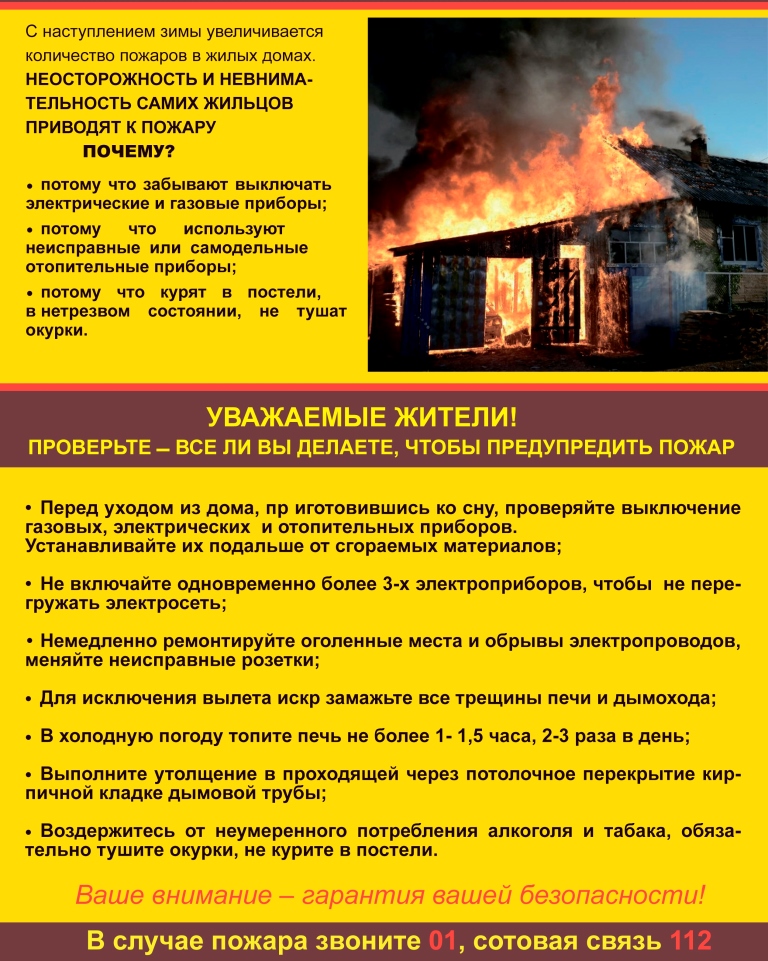 Наименование показателяУтвержденные бюджетные назначенияИсполненоНеисполненные назначенияДоходы бюджета - всего11 681 100,003 128 610,448 552 489,56Налог на доходы физических лиц724 000,00337 267,36386 732,64Доходы от уплаты акцизов на дизельное топливо, подлежащие распределению между бюджетами субъектов Российской Федерации и местными бюджетами с учетом установленных дифференцированных нормативов отчислений в местные бюджеты366 600,00106 978,79259 621,21Доходы от уплаты акцизов на моторные масла для дизельных и (или) карбюраторных (инжекторных) двигателей, подлежащие распределению между бюджетами субъектов Российской Федерации и местными бюджетами с учетом установленных дифференцированных нормативов отчислений в местные бюджеты2 500,00439,062 060,94Доходы от уплаты акцизов на автомобильный бензин, подлежащие распределению между бюджетами субъектов Российской Федерации и местными бюджетами с учетом установленных дифференцированных нормативов отчислений в местные бюджеты453 200,00114 388,64338 811,36Доходы от уплаты акцизов на прямогонный бензин, подлежащие распределению между бюджетами субъектов Российской Федерации и местными бюджетами с учетом установленных дифференцированных нормативов отчислений в местные бюджеты-48 400,00-13 708,77-34 691,23Единый сельскохозяйственный налог594 500,00444 256,15150 243,85Налог на имущество физических лиц, взимаемый по ставкам, применяемым к объектам налогообложения, расположенным в границах сельских поселений74 000,00744,6073 255,40Земельный налог с организаций156 000,0059 034,0096 966,00Земельный налог с физических лиц799 000,0012 690,56786 309,44Доходы от сдачи в аренду имущества, находящегося в оперативном управлении органов государственной власти, органов местного самоуправления, органов управления государственными внебюджетными фондами и созданных ими учреждений (за исключением имущества бюджетных и автономных учреждений)349 500,000,00349 500,00Доходы, поступающие в порядке возмещения расходов, понесенных в связи с эксплуатацией имущества1 027 000,00193 579,10833 420,90Дотации бюджетам сельских поселений на выравнивание бюджетной обеспеченности из бюджета субъекта Российской Федерации6 606 600,001 783 800,004 822 800,00Дотации бюджетам сельских поселений на выравнивание бюджетной обеспеченности из бюджетов муниципальных районов60 800,0015 200,0045 600,00Прочие дотации бюджетам сельских поселений387 300,0046 560,00340 740,00Субвенции бюджетам сельских поселений на осуществление первичного воинского учета органами местного самоуправления поселений, муниципальных и городских округов128 500,0025 982,85102 517,15Доходы бюджетов сельских поселений от возврата остатков субсидий, субвенций и иных межбюджетных трансфертов, имеющих целевое назначение, прошлых лет из бюджетов муниципальных районов0,00398,100,00Наименование показателяУтвержденные бюджетные назначенияИсполненоНеисполненные назначенияРасходы бюджета - всего12 423 063,342 559 805,859 863 257,49Функционирование высшего должностного лица субъекта Российской Федерации и муниципального образования891 900,00162 763,61729 136,39Функционирование Правительства Российской Федерации, высших исполнительных органов государственной власти субъектов Российской Федерации, местных администраций1 685 100,00313 079,591 372 020,41Обеспечение деятельности финансовых, налоговых и таможенных органов и органов финансового (финансово-бюджетного) надзора70 000,0070 000,000,00Другие общегосударственные вопросы714 400,00194 766,50519 633,50Мобилизационная и вневойсковая подготовка128 500,0025 982,85102 517,15Гражданская оборона20 000,000,0020 000,00Защита населения и территории от чрезвычайных ситуаций природного и техногенного характера, пожарная безопасность490 000,00113 100,72376 899,28Другие вопросы в области национальной безопасности и правоохранительной деятельности3 000,000,003 000,00Дорожное хозяйство (дорожные фонды)3 182 363,34620 544,272 561 819,07Другие вопросы в области национальной экономики86 800,0016 800,0070 000,00Коммунальное хозяйство1 027 000,0075 216,09951 783,91Благоустройство761 600,008 312,00753 288,00Молодежная политика3 300,003 300,000,00Культура3 298 200,00948 720,992 349 479,01Пенсионное обеспечение30 900,007 219,2323 680,77Массовый спорт30 000,000,0030 000,00Результат исполнения бюджета (дефицит/профицит)-741 963,34568 804,59XНаименование показателяКод дохода по бюджетной классификацииУтвержденные бюджетные назначенияИсполненоНеисполненные назначенияДоходы бюджета - всегоX11 681 100,006 241 736,615 439 363,39в том числе:НАЛОГОВЫЕ И НЕНАЛОГОВЫЕ ДОХОДЫ000 100000000000000004 497 900,002 378 662,312 119 237,69НАЛОГИ НА ПРИБЫЛЬ, ДОХОДЫ000 10100000000000000724 000,00764 412,800,00Налог на доходы физических лиц000 10102000010000110724 000,00764 412,800,00Налог на доходы физических лиц с доходов, источником которых является налоговый агент, за исключением доходов, в отношении которых исчисление и уплата налога осуществляются в соответствии со статьями 227, 227.1 и 228 Налогового кодекса Российской Федерации, а также доходов от долевого участия в организации, полученных в виде дивидендов000 10102010010000110724 000,00766 205,450,00Налог на доходы физических лиц с доходов, источником которых является налоговый агент000 10102010011000110724 000,00697 973,8526 026,15Налог на доходы физических лиц с доходов, источником которых является налоговый агент, за исключением доходов, в отношении которых исчисление и уплата налога осуществляются в соответствии со статьями 227, 227.1 и 228 Налогового кодекса Российской Федерации (суммы денежных взысканий (штрафов) по соответствующему платежу согласно законодательству Российской Федерации)000 101020100130001100,0068 231,600,00Налог на доходы физических лиц с доходов, полученных физическими лицами в соответствии со статьей 228 Налогового кодекса Российской Федерации000 101020300100001100,00-1 792,650,00Налог на доходы физических лиц с доходов, полученных физическими лицами в соответствии со статьей 228 Налогового кодекса Российской Федерации (сумма платежа (перерасчеты, недоимка и задолженность по соответствующему платежу, в том числе по отмененному)000 101020300110001100,00-1 755,150,00Налог на доходы физических лиц с доходов, полученных физическими лицами в соответствии со статьей 228 Налогового кодекса Российской Федерации (суммы денежных взысканий (штрафов) по соответствующему платежу согласно законодательству Российской Федерации)000 101020300130001100,00-37,500,00НАЛОГИ НА ТОВАРЫ (РАБОТЫ, УСЛУГИ), РЕАЛИЗУЕМЫЕ НА ТЕРРИТОРИИ РОССИЙСКОЙ ФЕДЕРАЦИИ000 10300000000000000773 900,00421 789,58352 110,42Акцизы по подакцизным товарам (продукции), производимым на территории Российской Федерации000 10302000010000110773 900,00421 789,58352 110,42Доходы от уплаты акцизов на дизельное топливо, подлежащие распределению между бюджетами субъектов Российской Федерации и местными бюджетами с учетом установленных дифференцированных нормативов отчислений в местные бюджеты000 10302230010000110366 600,00217 434,65149 165,35Доходы от уплаты акцизов на дизельное топливо, подлежащие распределению между бюджетами субъектов Российской Федерации и местными бюджетами с учетом установленных дифференцированных нормативов отчислений в местные бюджеты (по нормативам, установленным федеральным законом о федеральном бюджете в целях формирования дорожных фондов субъектов Российской Федерации)000 10302231010000110366 600,00217 434,65149 165,35Доходы от уплаты акцизов на моторные масла для дизельных и (или) карбюраторных (инжекторных) двигателей, подлежащие распределению между бюджетами субъектов Российской Федерации и местными бюджетами с учетом установленных дифференцированных нормативов отчислений в местные бюджеты000 103022400100001102 500,001 130,201 369,80Доходы от уплаты акцизов на моторные масла для дизельных и (или) карбюраторных (инжекторных) двигателей, подлежащие распределению между бюджетами субъектов Российской Федерации и местными бюджетами с учетом установленных дифференцированных нормативов отчислений в местные бюджеты (по нормативам, установленным федеральным законом о федеральном бюджете в целях формирования дорожных фондов субъектов Российской Федерации)000 103022410100001102 500,001 130,201 369,80Доходы от уплаты акцизов на автомобильный бензин, подлежащие распределению между бюджетами субъектов Российской Федерации и местными бюджетами с учетом установленных дифференцированных нормативов отчислений в местные бюджеты000 10302250010000110453 200,00230 354,08222 845,92Доходы от уплаты акцизов на автомобильный бензин, подлежащие распределению между бюджетами субъектов Российской Федерации и местными бюджетами с учетом установленных дифференцированных нормативов отчислений в местные бюджеты (по нормативам, установленным федеральным законом о федеральном бюджете в целях формирования дорожных фондов субъектов Российской Федерации)000 10302251010000110453 200,00230 354,08222 845,92Доходы от уплаты акцизов на прямогонный бензин, подлежащие распределению между бюджетами субъектов Российской Федерации и местными бюджетами с учетом установленных дифференцированных нормативов отчислений в местные бюджеты000 10302260010000110-48 400,00-27 129,35-21 270,65Доходы от уплаты акцизов на прямогонный бензин, подлежащие распределению между бюджетами субъектов Российской Федерации и местными бюджетами с учетом установленных дифференцированных нормативов отчислений в местные бюджеты (по нормативам, установленным федеральным законом о федеральном бюджете в целях формирования дорожных фондов субъектов Российской Федерации)000 10302261010000110-48 400,00-27 129,35-21 270,65НАЛОГИ НА СОВОКУПНЫЙ ДОХОД000 10500000000000000594 500,00609 432,110,00Единый сельскохозяйственный налог000 10503000010000110594 500,00609 432,110,00Единый сельскохозяйственный налог000 10503010010000110594 500,00609 432,110,00Единый сельскохозяйственный налог (сумма платежа (перерасчеты, недоимка и задолженность по соответствующему платежу, в том числе по отмененному)000 10503010011000110594 500,00608 932,110,00Единый сельскохозяйственный налог (суммы денежных взысканий (штрафов) по соответствующему платежу согласно законодательству Российской Федерации)000 105030100130001100,00500,000,00НАЛОГИ НА ИМУЩЕСТВО000 106000000000000001 029 000,00117 036,69911 963,31Налог на имущество физических лиц000 1060100000000011074 000,001 477,7072 522,30Налог на имущество физических лиц, взимаемый по ставкам, применяемым к объектам налогообложения, расположенным в границах сельских поселений000 1060103010000011074 000,001 477,7072 522,30Налог на имущество физических лиц, взимаемый по ставкам, применяемым к объектам налогообложения, расположенным в границах сельских поселений (сумма платежа (перерасчеты, недоимка и задолженность по соответствующему платежу, в том числе по отмененному)000 1060103010100011074 000,001 477,7072 522,30Земельный налог000 10606000000000110955 000,00115 558,99839 441,01Земельный налог с организаций000 10606030000000110156 000,00133 379,7022 620,30Земельный налог с организаций, обладающих земельным участком, расположенным в границах сельских поселений000 10606033100000110156 000,00133 379,7022 620,30Земельный налог с организаций, обладающих земельным участком, расположенным в границах сельских поселений (сумма платежа (перерасчеты, недоимка и задолженность по соответствующему платежу, в том числе по отмененному)000 10606033101000110156 000,00131 512,5024 487,50Земельный налог с организаций, обладающих земельным участком, расположенным в границах сельских поселений (суммы денежных взысканий (штрафов) по соответствующему платежу согласно законодательству Российской Федерации)000 106060331030001100,001 867,200,00Земельный налог с физических лиц000 10606040000000110799 000,00-17 820,71816 820,71Земельный налог с физических лиц, обладающих земельным участком, расположенным в границах сельских поселений000 10606043100000110799 000,00-17 820,71816 820,71Земельный налог с физических лиц, обладающих земельным участком, расположенным в границах сельских поселений (сумма платежа (перерасчеты, недоимка и задолженность по соответствующему платежу, в том числе по отмененному)000 10606043101000110799 000,00-17 820,71816 820,71ГОСУДАРСТВЕННАЯ ПОШЛИНА000 108000000000000000,002 100,000,00Государственная пошлина за совершение нотариальных действий (за исключением действий, совершаемых консульскими учреждениями Российской Федерации)000 108040000100001100,002 100,000,00Государственная пошлина за совершение нотариальных действий должностными лицами органов местного самоуправления, уполномоченными в соответствии с законодательными актами Российской Федерации на совершение нотариальных действий000 108040200100001100,002 100,000,00Государственная пошлина за совершение нотариальных действий должностными лицами органов местного самоуправления, уполномоченными в соответствии с законодательными актами Российской Федерации на совершение нотариальных действий000 108040200110001100,002 100,000,00ДОХОДЫ ОТ ИСПОЛЬЗОВАНИЯ ИМУЩЕСТВА, НАХОДЯЩЕГОСЯ В ГОСУДАРСТВЕННОЙ И МУНИЦИПАЛЬНОЙ СОБСТВЕННОСТИ000 11100000000000000349 500,000,00349 500,00Доходы, получаемые в виде арендной либо иной платы за передачу в возмездное пользование государственного и муниципального имущества (за исключением имущества бюджетных и автономных учреждений, а также имущества государственных и муниципальных унитарных предприятий, в том числе казенных)000 11105000000000120349 500,000,00349 500,00Доходы от сдачи в аренду имущества, находящегося в оперативном управлении органов государственной власти, органов местного самоуправления, органов управления государственными внебюджетными фондами и созданных ими учреждений (за исключением имущества бюджетных и автономных учреждений)000 11105030000000120349 500,000,00349 500,00Доходы от сдачи в аренду имущества, находящегося в оперативном управлении органов управления сельских поселений и созданных ими учреждений (за исключением имущества муниципальных бюджетных и автономных учреждений)000 11105035100000120349 500,000,00349 500,00ДОХОДЫ ОТ ОКАЗАНИЯ ПЛАТНЫХ УСЛУГ И КОМПЕНСАЦИИ ЗАТРАТ ГОСУДАРСТВА000 113000000000000001 027 000,00463 891,13563 108,87Доходы от компенсации затрат государства000 113020000000001301 027 000,00463 891,13563 108,87Доходы, поступающие в порядке возмещения расходов, понесенных в связи с эксплуатацией имущества000 113020600000001301 027 000,00463 891,13563 108,87Доходы, поступающие в порядке возмещения расходов, понесенных в связи с эксплуатацией имущества сельских поселений000 113020651000001301 027 000,00463 891,13563 108,87БЕЗВОЗМЕЗДНЫЕ ПОСТУПЛЕНИЯ000 200000000000000007 183 200,003 863 074,303 320 125,70БЕЗВОЗМЕЗДНЫЕ ПОСТУПЛЕНИЯ ОТ ДРУГИХ БЮДЖЕТОВ БЮДЖЕТНОЙ СИСТЕМЫ РОССИЙСКОЙ ФЕДЕРАЦИИ000 202000000000000007 183 200,003 862 676,203 320 523,80Дотации бюджетам бюджетной системы Российской Федерации000 202100000000001507 054 700,003 807 495,003 247 205,00Дотации на выравнивание бюджетной обеспеченности000 202150010000001506 606 600,003 633 700,002 972 900,00Дотации бюджетам сельских поселений на выравнивание бюджетной обеспеченности из бюджета субъекта Российской Федерации000 202150011000001506 606 600,003 633 700,002 972 900,00Дотации на выравнивание бюджетной обеспеченности из бюджетов муниципальных районов, городских округов с внутригородским делением000 2021600100000015060 800,0030 400,0030 400,00Дотации бюджетам сельских поселений на выравнивание бюджетной обеспеченности из бюджетов муниципальных районов000 2021600110000015060 800,0030 400,0030 400,00Прочие дотации000 20219999000000150387 300,00143 395,00243 905,00Прочие дотации бюджетам сельских поселений000 20219999100000150387 300,00143 395,00243 905,00Субвенции бюджетам бюджетной системы Российской Федерации000 20230000000000150128 500,0055 181,2073 318,80Субвенции бюджетам на осуществление первичного воинского учета органами местного самоуправления поселений, муниципальных и городских округов000 20235118000000150128 500,0055 181,2073 318,80Субвенции бюджетам сельских поселений на осуществление первичного воинского учета органами местного самоуправления поселений, муниципальных и городских округов000 20235118100000150128 500,0055 181,2073 318,80ДОХОДЫ БЮДЖЕТОВ БЮДЖЕТНОЙ СИСТЕМЫ РОССИЙСКОЙ ФЕДЕРАЦИИ ОТ ВОЗВРАТА ОСТАТКОВ СУБСИДИЙ, СУБВЕНЦИЙ И ИНЫХ МЕЖБЮДЖЕТНЫХ ТРАНСФЕРТОВ, ИМЕЮЩИХ ЦЕЛЕВОЕ НАЗНАЧЕНИЕ, ПРОШЛЫХ ЛЕТ000 218000000000000000,00398,100,00Доходы бюджетов бюджетной системы Российской Федерации от возврата бюджетами бюджетной системы Российской Федерации остатков субсидий, субвенций и иных межбюджетных трансфертов, имеющих целевое назначение, прошлых лет, а также от возврата организациями остатков субсидий прошлых лет000 218000000000001500,00398,100,00Доходы бюджетов сельских поселений от возврата бюджетами бюджетной системы Российской Федерации остатков субсидий, субвенций и иных межбюджетных трансфертов, имеющих целевое назначение, прошлых лет, а также от возврата организациями остатков субсидий прошлых лет000 218000001000001500,00398,100,00Доходы бюджетов сельских поселений от возврата остатков субсидий, субвенций и иных межбюджетных трансфертов, имеющих целевое назначение, прошлых лет из бюджетов муниципальных районов000 218600101000001500,00398,100,00Наименование показателяКод расхода по бюджетной классификацииУтвержденные бюджетные назначенияИсполненоНеисполненные назначенияРасходы бюджета - всегоX12 423 063,345 243 573,617 179 489,73в том числе:ОБЩЕГОСУДАРСТВЕННЫЕ ВОПРОСЫ000 0100 0000000000 0003 361 400,001 596 095,971 765 304,03Функционирование высшего должностного лица субъекта Российской Федерации и муниципального образования000 0102 0000000000 000891 900,00422 956,33468 943,67Муниципальная программа «Устойчивое развитие территории муниципального образования Хуторской сельсовет Новосергиевского района Оренбургской области»000 0102 2000000000 000891 900,00422 956,33468 943,67Комплексы процессных мероприятий000 0102 2040000000 000891 900,00422 956,33468 943,67Комплекс процессных мероприятий «Анализ эффективности бюджетных расходов на осуществление полномочий органов местного самоуправления»000 0102 2040100000 000891 900,00422 956,33468 943,67Высшее должностное лицо органов местного самоуправления000 0102 2040110010 000891 900,00422 956,33468 943,67Расходы на выплаты персоналу в целях обеспечения выполнения функций государственными (муниципальными) органами, казенными учреждениями, органами управления государственными внебюджетными фондами000 0102 2040110010 100891 900,00422 956,33468 943,67Расходы на выплаты персоналу государственных (муниципальных) органов000 0102 2040110010 120891 900,00422 956,33468 943,67Фонд оплаты труда государственных (муниципальных) органов000 0102 2040110010 121685 100,00332 712,18352 387,82Взносы по обязательному социальному страхованию на выплаты денежного содержания и иные выплаты работникам государственных (муниципальных) органов000 0102 2040110010 129206 800,0090 244,15116 555,85Функционирование Правительства Российской Федерации, высших исполнительных органов государственной власти субъектов Российской Федерации, местных администраций000 0104 0000000000 0001 685 100,00737 373,14947 726,86Муниципальная программа «Устойчивое развитие территории муниципального образования Хуторской сельсовет Новосергиевского района Оренбургской области»000 0104 2000000000 0001 685 100,00737 373,14947 726,86Комплексы процессных мероприятий000 0104 2040000000 0001 685 100,00737 373,14947 726,86Комплекс процессных мероприятий «Анализ эффективности бюджетных расходов на осуществление полномочий органов местного самоуправления»000 0104 2040100000 0001 685 100,00737 373,14947 726,86Центральный аппарат000 0104 2040110020 0001 000 700,00433 511,70567 188,30Расходы на выплаты персоналу в целях обеспечения выполнения функций государственными (муниципальными) органами, казенными учреждениями, органами управления государственными внебюджетными фондами000 0104 2040110020 100494 200,00209 659,07284 540,93Расходы на выплаты персоналу государственных (муниципальных) органов000 0104 2040110020 120494 200,00209 659,07284 540,93Фонд оплаты труда государственных (муниципальных) органов000 0104 2040110020 121379 600,00166 674,95212 925,05Взносы по обязательному социальному страхованию на выплаты денежного содержания и иные выплаты работникам государственных (муниципальных) органов000 0104 2040110020 129114 600,0042 984,1271 615,88Закупка товаров, работ и услуг для обеспечения государственных (муниципальных) нужд000 0104 2040110020 200506 500,00223 852,63282 647,37Иные закупки товаров, работ и услуг для обеспечения государственных (муниципальных) нужд000 0104 2040110020 240506 500,00223 852,63282 647,37Закупка товаров, работ и услуг в сфере информационно-коммуникационных технологий000 0104 2040110020 24293 400,0033 024,4460 375,56Прочая закупка товаров, работ и услуг000 0104 2040110020 244360 100,00159 303,40200 796,60Закупка энергетических ресурсов000 0104 2040110020 24753 000,0031 524,7921 475,21Центральный аппарат (работники ОМСУ)000 0104 2040110021 000684 400,00303 861,44380 538,56Расходы на выплаты персоналу в целях обеспечения выполнения функций государственными (муниципальными) органами, казенными учреждениями, органами управления государственными внебюджетными фондами000 0104 2040110021 100684 400,00303 861,44380 538,56Расходы на выплаты персоналу государственных (муниципальных) органов000 0104 2040110021 120684 400,00303 861,44380 538,56Фонд оплаты труда государственных (муниципальных) органов000 0104 2040110021 121525 700,00253 120,49272 579,51Взносы по обязательному социальному страхованию на выплаты денежного содержания и иные выплаты работникам государственных (муниципальных) органов000 0104 2040110021 129158 700,0050 740,95107 959,05Обеспечение деятельности финансовых, налоговых и таможенных органов и органов финансового (финансово-бюджетного) надзора000 0106 0000000000 00070 000,0070 000,000,00Муниципальная программа «Устойчивое развитие территории муниципального образования Хуторской сельсовет Новосергиевского района Оренбургской области»000 0106 2000000000 00070 000,0070 000,000,00Комплексы процессных мероприятий000 0106 2040000000 00070 000,0070 000,000,00Комплекс процессных мероприятий «Анализ эффективности бюджетных расходов на осуществление полномочий органов местного самоуправления»000 0106 2040100000 00070 000,0070 000,000,00Осуществление полномочий по обеспечению внутреннего финансового контроля и контроля в сфере закупок000 0106 2040199940 00014 400,0014 400,000,00Межбюджетные трансферты000 0106 2040199940 50014 400,0014 400,000,00Иные межбюджетные трансферты000 0106 2040199940 54014 400,0014 400,000,00Осуществление полномочий по обеспечению внешнего муниципального финансового контроля000 0106 2040199960 00055 600,0055 600,000,00Межбюджетные трансферты000 0106 2040199960 50055 600,0055 600,000,00Иные межбюджетные трансферты000 0106 2040199960 54055 600,0055 600,000,00Другие общегосударственные вопросы000 0113 0000000000 000714 400,00365 766,50348 633,50Муниципальная программа «Устойчивое развитие территории муниципального образования Хуторской сельсовет Новосергиевского района Оренбургской области»000 0113 2000000000 000711 400,00363 500,00347 900,00Комплексы процессных мероприятий000 0113 2040000000 000711 400,00363 500,00347 900,00Комплекс процессных мероприятий «Анализ эффективности бюджетных расходов на осуществление полномочий органов местного самоуправления»000 0113 2040100000 000681 400,00342 500,00338 900,00Осуществление полномочий по составлению проекта бюджета поселения, исполнению бюджета поселения, контролю за его исполнением, составлению отчета об исполнении бюджета поселения000 0113 2040199980 000680 900,00342 000,00338 900,00Межбюджетные трансферты000 0113 2040199980 500680 900,00342 000,00338 900,00Иные межбюджетные трансферты000 0113 2040199980 540680 900,00342 000,00338 900,00Осуществление мер по противодействию коррупции в границах поселения в части формирования и обеспечения деятельности комиссии по соблюдению требований к служебному поведению муниципальных служащих и урегулированию конфликта интересов, рассмотрению вопросов, относящихся к полномочиям комиссии, в отношении муниципальных служащих, замещающих должности муниципальной службы в администрации поселения.000 0113 2040199990 000500,00500,000,00Межбюджетные трансферты000 0113 2040199990 500500,00500,000,00Иные межбюджетные трансферты000 0113 2040199990 540500,00500,000,00Комплекс процессных мероприятий «Оценка недвижимости, признание прав и регулирование отношений по государственной  и муниципальной собственности»000 0113 2040200000 00030 000,0021 000,009 000,00Регулирование отношений по муниципальной собственности000 0113 2040299010 00030 000,0021 000,009 000,00Закупка товаров, работ и услуг для обеспечения государственных (муниципальных) нужд000 0113 2040299010 20030 000,0021 000,009 000,00Иные закупки товаров, работ и услуг для обеспечения государственных (муниципальных) нужд000 0113 2040299010 24030 000,0021 000,009 000,00Прочая закупка товаров, работ и услуг000 0113 2040299010 24430 000,0021 000,009 000,00Непрограммные мероприятия000 0113 7700000000 0003 000,002 266,50733,50Прочие мероприятия в рамках управленческой деятельности000 0113 7720000000 0003 000,002 266,50733,50Обеспечение деятельности органов государственной власти и органов местного самоуправления по вопросам координации их деятельности в решении общих задач000 0113 7720010110 0003 000,002 266,50733,50Иные бюджетные ассигнования000 0113 7720010110 8003 000,002 266,50733,50Уплата налогов, сборов и иных платежей000 0113 7720010110 8503 000,002 266,50733,50Уплата иных платежей000 0113 7720010110 8533 000,002 266,50733,50НАЦИОНАЛЬНАЯ ОБОРОНА000 0200 0000000000 000128 500,0055 181,2073 318,80Мобилизационная и вневойсковая подготовка000 0203 0000000000 000128 500,0055 181,2073 318,80Непрограммные мероприятия000 0203 7700000000 000128 500,0055 181,2073 318,80Субвенции на осуществление первичного воинского учета на территориях, где отсутствуют военные комиссариаты000 0203 7710051180 000128 500,0055 181,2073 318,80Расходы на выплаты персоналу в целях обеспечения выполнения функций государственными (муниципальными) органами, казенными учреждениями, органами управления государственными внебюджетными фондами000 0203 7710051180 100121 229,7955 181,2066 048,59Расходы на выплаты персоналу государственных (муниципальных) органов000 0203 7710051180 120121 229,7955 181,2066 048,59Фонд оплаты труда государственных (муниципальных) органов000 0203 7710051180 12193 110,4443 879,0049 231,44Взносы по обязательному социальному страхованию на выплаты денежного содержания и иные выплаты работникам государственных (муниципальных) органов000 0203 7710051180 12928 119,3511 302,2016 817,15Закупка товаров, работ и услуг для обеспечения государственных (муниципальных) нужд000 0203 7710051180 2007 270,210,007 270,21Иные закупки товаров, работ и услуг для обеспечения государственных (муниципальных) нужд000 0203 7710051180 2407 270,210,007 270,21Прочая закупка товаров, работ и услуг000 0203 7710051180 2447 270,210,007 270,21НАЦИОНАЛЬНАЯ БЕЗОПАСНОСТЬ И ПРАВООХРАНИТЕЛЬНАЯ ДЕЯТЕЛЬНОСТЬ000 0300 0000000000 000513 000,00233 003,88279 996,12Гражданская оборона000 0309 0000000000 00020 000,000,0020 000,00Муниципальная программа «Устойчивое развитие территории муниципального образования Хуторской сельсовет Новосергиевского района Оренбургской области»000 0309 2000000000 00020 000,000,0020 000,00Комплексы процессных мероприятий000 0309 2040000000 00020 000,000,0020 000,00Комплекс процессных мероприятий «Обеспечение защиты населения и территории муниципального образования от чрезвычайных ситуаций»000 0309 2040300000 00020 000,000,0020 000,00Организационные мероприятия по предупреждению и предотвращению случаев чрезвычайных ситуаций000 0309 2040399050 00020 000,000,0020 000,00Закупка товаров, работ и услуг для обеспечения государственных (муниципальных) нужд000 0309 2040399050 20020 000,000,0020 000,00Иные закупки товаров, работ и услуг для обеспечения государственных (муниципальных) нужд000 0309 2040399050 24020 000,000,0020 000,00Прочая закупка товаров, работ и услуг000 0309 2040399050 24420 000,000,0020 000,00Защита населения и территории от чрезвычайных ситуаций природного и техногенного характера, пожарная безопасность000 0310 0000000000 000490 000,00233 003,88256 996,12Муниципальная программа «Устойчивое развитие территории муниципального образования Хуторской сельсовет Новосергиевского района Оренбургской области»000 0310 2000000000 000490 000,00233 003,88256 996,12Комплексы процессных мероприятий000 0310 2040000000 000490 000,00233 003,88256 996,12Комплекс процессных мероприятий «Разработка и утверждение комплекса мер по обеспечению пожарной безопасности муниципального образования»000 0310 2040400000 000490 000,00233 003,88256 996,12Реализация мероприятий по пожарной безопасности, обеспечение деятельности добровольных пожарных команд000 0310 2040499060 000490 000,00233 003,88256 996,12Закупка товаров, работ и услуг для обеспечения государственных (муниципальных) нужд000 0310 2040499060 200490 000,00233 003,88256 996,12Иные закупки товаров, работ и услуг для обеспечения государственных (муниципальных) нужд000 0310 2040499060 240490 000,00233 003,88256 996,12Прочая закупка товаров, работ и услуг000 0310 2040499060 244490 000,00233 003,88256 996,12Другие вопросы в области национальной безопасности и правоохранительной деятельности000 0314 0000000000 0003 000,000,003 000,00Муниципальная программа «Устойчивое развитие территории муниципального образования Хуторской сельсовет Новосергиевского района Оренбургской области»000 0314 2000000000 0003 000,000,003 000,00Комплексы процессных мероприятий000 0314 2040000000 0003 000,000,003 000,00Комплекс процессных мероприятий «Обеспечение деятельности народных дружин»000 0314 2040500000 0003 000,000,003 000,00Создание условий для деятельности народных дружин000 0314 2040599090 0003 000,000,003 000,00Закупка товаров, работ и услуг для обеспечения государственных (муниципальных) нужд000 0314 2040599090 2003 000,000,003 000,00Иные закупки товаров, работ и услуг для обеспечения государственных (муниципальных) нужд000 0314 2040599090 2403 000,000,003 000,00Прочая закупка товаров, работ и услуг000 0314 2040599090 2443 000,000,003 000,00НАЦИОНАЛЬНАЯ ЭКОНОМИКА000 0400 0000000000 0003 269 163,341 062 505,072 206 658,27Дорожное хозяйство (дорожные фонды)000 0409 0000000000 0003 182 363,341 045 705,072 136 658,27Муниципальная программа «Устойчивое развитие территории муниципального образования Хуторской сельсовет Новосергиевского района Оренбургской области»000 0409 2000000000 0003 182 363,341 045 705,072 136 658,27Комплексы процессных мероприятий000 0409 2040000000 0003 182 363,341 045 705,072 136 658,27Комплекс процессных мероприятий «Содержание и ремонт автомобильных дорог поселения и искусственных сооружений на них»000 0409 2040600000 0003 182 363,341 045 705,072 136 658,27Ремонт и содержание автомобильных дорог общего пользования000 0409 2040699070 0003 182 363,341 045 705,072 136 658,27Закупка товаров, работ и услуг для обеспечения государственных (муниципальных) нужд000 0409 2040699070 2003 182 363,341 045 705,072 136 658,27Иные закупки товаров, работ и услуг для обеспечения государственных (муниципальных) нужд000 0409 2040699070 2403 182 363,341 045 705,072 136 658,27Прочая закупка товаров, работ и услуг000 0409 2040699070 2442 400 563,34708 549,121 692 014,22Закупка энергетических ресурсов000 0409 2040699070 247781 800,00337 155,95444 644,05Другие вопросы в области национальной экономики000 0412 0000000000 00086 800,0016 800,0070 000,00Муниципальная программа «Устойчивое развитие территории муниципального образования Хуторской сельсовет Новосергиевского района Оренбургской области»000 0412 2000000000 00086 800,0016 800,0070 000,00Комплексы процессных мероприятий000 0412 2040000000 00086 800,0016 800,0070 000,00Комплекс процессных мероприятий «Мероприятия по землеустройству и землепользованию»000 0412 2040700000 00086 800,0016 800,0070 000,00Реализация мероприятий по повышению эффективности использования земельных участков000 0412 2040799080 00070 000,000,0070 000,00Закупка товаров, работ и услуг для обеспечения государственных (муниципальных) нужд000 0412 2040799080 20070 000,000,0070 000,00Иные закупки товаров, работ и услуг для обеспечения государственных (муниципальных) нужд000 0412 2040799080 24070 000,000,0070 000,00Прочая закупка товаров, работ и услуг000 0412 2040799080 24470 000,000,0070 000,00Осуществление полномочий по утверждению  документации по планировке территории, выдаче разрешений на строительство, разрешений на ввод в эксплуатацию при осуществлении строительства, реконструкции, капитального строительства объектов, расположенных на территории поселения000 0412 2040799950 00016 800,0016 800,000,00Межбюджетные трансферты000 0412 2040799950 50016 800,0016 800,000,00Иные межбюджетные трансферты000 0412 2040799950 54016 800,0016 800,000,00ЖИЛИЩНО-КОММУНАЛЬНОЕ ХОЗЯЙСТВО000 0500 0000000000 0001 788 600,00507 102,781 281 497,22Коммунальное хозяйство000 0502 0000000000 0001 027 000,00208 265,78818 734,22Муниципальная программа «Устойчивое развитие территории муниципального образования Хуторской сельсовет Новосергиевского района Оренбургской области»000 0502 2000000000 0001 027 000,00208 265,78818 734,22Комплексы процессных мероприятий000 0502 2040000000 0001 027 000,00208 265,78818 734,22Комплекс процессных мероприятий «Мероприятия  в области коммунального хозяйства»000 0502 2040900000 0001 027 000,00208 265,78818 734,22Содержание объектов коммунальной инфраструктуры000 0502 2040999012 0001 027 000,00208 265,78818 734,22Закупка товаров, работ и услуг для обеспечения государственных (муниципальных) нужд000 0502 2040999012 2001 027 000,00208 265,78818 734,22Иные закупки товаров, работ и услуг для обеспечения государственных (муниципальных) нужд000 0502 2040999012 2401 027 000,00208 265,78818 734,22Прочая закупка товаров, работ и услуг000 0502 2040999012 244235 000,000,00235 000,00Закупка энергетических ресурсов000 0502 2040999012 247792 000,00208 265,78583 734,22Благоустройство000 0503 0000000000 000761 600,00298 837,00462 763,00Муниципальная программа «Устойчивое развитие территории муниципального образования Хуторской сельсовет Новосергиевского района Оренбургской области»000 0503 2000000000 000761 600,00298 837,00462 763,00Комплексы процессных мероприятий000 0503 2040000000 000761 600,00298 837,00462 763,00Комплекс процессных мероприятий «Мероприятия по благоустройству поселений»000 0503 2041000000 000761 600,00298 837,00462 763,00Реализация природоохранных мероприятий000 0503 2041000060 000201 100,0020 000,00181 100,00Закупка товаров, работ и услуг для обеспечения государственных (муниципальных) нужд000 0503 2041000060 200201 100,0020 000,00181 100,00Иные закупки товаров, работ и услуг для обеспечения государственных (муниципальных) нужд000 0503 2041000060 240201 100,0020 000,00181 100,00Прочая закупка товаров, работ и услуг000 0503 2041000060 244201 100,0020 000,00181 100,00Организация и содержание мест захоронения000 0503 2041099150 00080 000,000,0080 000,00Закупка товаров, работ и услуг для обеспечения государственных (муниципальных) нужд000 0503 2041099150 20080 000,000,0080 000,00Иные закупки товаров, работ и услуг для обеспечения государственных (муниципальных) нужд000 0503 2041099150 24080 000,000,0080 000,00Прочая закупка товаров, работ и услуг000 0503 2041099150 24480 000,000,0080 000,00Прочие мероприятия по благоустройству поселений000 0503 2041099160 000480 500,00278 837,00201 663,00Закупка товаров, работ и услуг для обеспечения государственных (муниципальных) нужд000 0503 2041099160 200444 300,00263 850,00180 450,00Иные закупки товаров, работ и услуг для обеспечения государственных (муниципальных) нужд000 0503 2041099160 240444 300,00263 850,00180 450,00Прочая закупка товаров, работ и услуг000 0503 2041099160 244444 300,00263 850,00180 450,00Социальное обеспечение и иные выплаты населению000 0503 2041099160 30010 000,0010 000,000,00Иные выплаты населению000 0503 2041099160 36010 000,0010 000,000,00Иные бюджетные ассигнования000 0503 2041099160 80026 200,004 987,0021 213,00Уплата налогов, сборов и иных платежей000 0503 2041099160 85026 200,004 987,0021 213,00Уплата налога на имущество организаций и земельного налога000 0503 2041099160 85124 200,002 987,0021 213,00Уплата прочих налогов, сборов000 0503 2041099160 8522 000,002 000,000,00ОБРАЗОВАНИЕ000 0700 0000000000 0003 300,003 300,000,00Молодежная политика000 0707 0000000000 0003 300,003 300,000,00Муниципальная программа «Устойчивое развитие территории муниципального образования Хуторской сельсовет Новосергиевского района Оренбургской области»000 0707 2000000000 0003 300,003 300,000,00Комплексы процессных мероприятий000 0707 2040000000 0003 300,003 300,000,00Комплекс процессных мероприятий «Организация работы с детьми и молодежью»000 0707 2041100000 0003 300,003 300,000,00Обеспечение выполнения полномочия по организации работы с детьми и молодежью000 0707 2041199970 0003 300,003 300,000,00Межбюджетные трансферты000 0707 2041199970 5003 300,003 300,000,00Иные межбюджетные трансферты000 0707 2041199970 5403 300,003 300,000,00КУЛЬТУРА, КИНЕМАТОГРАФИЯ000 0800 0000000000 0003 298 200,001 771 787,431 526 412,57Культура000 0801 0000000000 0003 298 200,001 771 787,431 526 412,57Муниципальная программа «Устойчивое развитие территории муниципального образования Хуторской сельсовет Новосергиевского района Оренбургской области»000 0801 2000000000 0003 298 200,001 771 787,431 526 412,57Комплексы процессных мероприятий000 0801 2040000000 0003 298 200,001 771 787,431 526 412,57Комплекс процессных мероприятий «Организация и обеспечение досуга жителей поселения услугами организаций культуры»000 0801 2041200000 0003 298 200,001 771 787,431 526 412,57Содержание учреждений культуры000 0801 2041299200 0001 182 400,00713 236,43469 163,57Закупка товаров, работ и услуг для обеспечения государственных (муниципальных) нужд000 0801 2041299200 2001 177 100,00707 940,62469 159,38Иные закупки товаров, работ и услуг для обеспечения государственных (муниципальных) нужд000 0801 2041299200 2401 177 100,00707 940,62469 159,38Закупка товаров, работ и услуг в сфере информационно-коммуникационных технологий000 0801 2041299200 24219 100,007 920,0011 180,00Прочая закупка товаров, работ и услуг000 0801 2041299200 244796 000,00440 353,28355 646,72Закупка энергетических ресурсов000 0801 2041299200 247362 000,00259 667,34102 332,66Социальное обеспечение и иные выплаты населению000 0801 2041299200 3005 100,005 100,000,00Иные выплаты населению000 0801 2041299200 3605 100,005 100,000,00Иные бюджетные ассигнования000 0801 2041299200 800200,00195,814,19Уплата налогов, сборов и иных платежей000 0801 2041299200 850200,00195,814,19Уплата иных платежей000 0801 2041299200 853200,00195,814,19Межбюджетные трансферты в рамках передаваемых полномочий в сфере культуры000 0801 2041299920 0002 115 800,001 058 551,001 057 249,00Межбюджетные трансферты000 0801 2041299920 5002 115 800,001 058 551,001 057 249,00Иные межбюджетные трансферты000 0801 2041299920 5402 115 800,001 058 551,001 057 249,00СОЦИАЛЬНАЯ ПОЛИТИКА000 1000 0000000000 00030 900,0014 597,2816 302,72Пенсионное обеспечение000 1001 0000000000 00030 900,0014 597,2816 302,72Муниципальная программа «Устойчивое развитие территории муниципального образования Хуторской сельсовет Новосергиевского района Оренбургской области»000 1001 2000000000 00030 900,0014 597,2816 302,72Комплексы процессных мероприятий000 1001 2040000000 00030 900,0014 597,2816 302,72Комплекс процессных мероприятий «Анализ эффективности бюджетных расходов на осуществление полномочий органов местного самоуправления»000 1001 2040100000 00030 900,0014 597,2816 302,72Доплаты к пенсиям муниципальных служащих муниципального образования000 1001 2040199930 00030 900,0014 597,2816 302,72Закупка товаров, работ и услуг для обеспечения государственных (муниципальных) нужд000 1001 2040199930 2002 000,00158,821 841,18Иные закупки товаров, работ и услуг для обеспечения государственных (муниципальных) нужд000 1001 2040199930 2402 000,00158,821 841,18Прочая закупка товаров, работ и услуг000 1001 2040199930 2442 000,00158,821 841,18Социальное обеспечение и иные выплаты населению000 1001 2040199930 30028 900,0014 438,4614 461,54Публичные нормативные социальные выплаты гражданам000 1001 2040199930 31028 900,0014 438,4614 461,54Иные пенсии, социальные доплаты к пенсиям000 1001 2040199930 31228 900,0014 438,4614 461,54ФИЗИЧЕСКАЯ КУЛЬТУРА И СПОРТ000 1100 0000000000 00030 000,000,0030 000,00Массовый спорт000 1102 0000000000 00030 000,000,0030 000,00Муниципальная программа «Устойчивое развитие территории муниципального образования Хуторской сельсовет Новосергиевского района Оренбургской области»000 1102 2000000000 00030 000,000,0030 000,00Комплексы процессных мероприятий000 1102 2040000000 00030 000,000,0030 000,00Комплекс процессных мероприятий «Обеспечение условий для развития на территории поселения физической культуры, школьного спорта и массового спорта»000 1102 2041300000 00030 000,000,0030 000,00Мероприятия в области спорта и физической культуры000 1102 2041399120 00030 000,000,0030 000,00Закупка товаров, работ и услуг для обеспечения государственных (муниципальных) нужд000 1102 2041399120 20030 000,000,0030 000,00Иные закупки товаров, работ и услуг для обеспечения государственных (муниципальных) нужд000 1102 2041399120 24030 000,000,0030 000,00Прочая закупка товаров, работ и услуг000 1102 2041399120 24430 000,000,0030 000,00Результат исполнения бюджета (дефицит/профицит)X-741 963,34998 163,00X                                                                 Приложение №3                                                                                         к  решению Совета депутатов                                                                                         муниципального образования                                                                                          Хуторской сельсовет                                                                              от 30.08.2023 г. № 51-пИсточники финансирования дефицита бюджета муниципального образования Хуторской сельсовет по состоянию на 01.07.2023 г.                                                                 Приложение №3                                                                                         к  решению Совета депутатов                                                                                         муниципального образования                                                                                          Хуторской сельсовет                                                                              от 30.08.2023 г. № 51-пИсточники финансирования дефицита бюджета муниципального образования Хуторской сельсовет по состоянию на 01.07.2023 г.                                                                 Приложение №3                                                                                         к  решению Совета депутатов                                                                                         муниципального образования                                                                                          Хуторской сельсовет                                                                              от 30.08.2023 г. № 51-пИсточники финансирования дефицита бюджета муниципального образования Хуторской сельсовет по состоянию на 01.07.2023 г.                                                                 Приложение №3                                                                                         к  решению Совета депутатов                                                                                         муниципального образования                                                                                          Хуторской сельсовет                                                                              от 30.08.2023 г. № 51-пИсточники финансирования дефицита бюджета муниципального образования Хуторской сельсовет по состоянию на 01.07.2023 г.                                                                 Приложение №3                                                                                         к  решению Совета депутатов                                                                                         муниципального образования                                                                                          Хуторской сельсовет                                                                              от 30.08.2023 г. № 51-пИсточники финансирования дефицита бюджета муниципального образования Хуторской сельсовет по состоянию на 01.07.2023 г.Наименование показателяКод источника финансирования дефицита бюджета по бюджетной классификацииУтвержденные бюджетные назначенияИсполненоНеисполненные назначенияИсточники финансирования дефицита бюджета - всегоX741 963,34-998 163,001 740 126,34в том числе:источники внутреннего финансирования бюджетаX0,000,000,00из них:0,000,000,00источники внешнего финансирования бюджетаX0,000,000,00из них:0,000,000,00Изменение остатков средств000 01000000000000000741 963,34-998 163,001 740 126,34Изменение остатков средств на счетах по учету средств бюджетов000 01050000000000000741 963,34-998 163,001 740 126,34увеличение остатков средств, всего000 01050000000000500-11 681 100,00-6 334 095,25XУвеличение прочих остатков средств бюджетов000 01050200000000500-11 681 100,00-6 334 095,25XУвеличение прочих остатков денежных средств бюджетов000 01050201000000510-11 681 100,00-6 334 095,25XУвеличение прочих остатков денежных средств бюджетов сельских поселений000 01050201100000510-11 681 100,00-6 334 095,25Xуменьшение остатков средств, всего000 0105000000000060012 423 063,345 335 932,25XУменьшение прочих остатков средств бюджетов000 0105020000000060012 423 063,345 335 932,25XУменьшение прочих остатков денежных средств бюджетов000 0105020100000061012 423 063,345 335 932,25XУменьшение прочих остатков денежных средств бюджетов сельских поселений000 0105020110000061012 423 063,345 335 932,25XПоступление доходов в бюджет муниципального образования «Хуторской сельсовет Новосергиевского района Оренбургской области» по кодам видов (подвидов) доходов на 2023 год и на плановый период 2024 и 2025 годов Поступление доходов в бюджет муниципального образования «Хуторской сельсовет Новосергиевского района Оренбургской области» по кодам видов (подвидов) доходов на 2023 год и на плановый период 2024 и 2025 годов Поступление доходов в бюджет муниципального образования «Хуторской сельсовет Новосергиевского района Оренбургской области» по кодам видов (подвидов) доходов на 2023 год и на плановый период 2024 и 2025 годов Поступление доходов в бюджет муниципального образования «Хуторской сельсовет Новосергиевского района Оренбургской области» по кодам видов (подвидов) доходов на 2023 год и на плановый период 2024 и 2025 годов Поступление доходов в бюджет муниципального образования «Хуторской сельсовет Новосергиевского района Оренбургской области» по кодам видов (подвидов) доходов на 2023 год и на плановый период 2024 и 2025 годов Поступление доходов в бюджет муниципального образования «Хуторской сельсовет Новосергиевского района Оренбургской области» по кодам видов (подвидов) доходов на 2023 год и на плановый период 2024 и 2025 годов (тыс.рублей)(тыс.рублей)(тыс.рублей)Код бюджетной  классификации Российской ФедедацииНаименование групп, подгрупп, статей, подстатей, элементов, программ (подпрограмм), кодов экономической классификации2023 год2024 год2024 год2025 год1 00 00000 00 0000 000Налоговые и неналоговые доходы4497,93650,13650,13752,71 01 00000 00 0000 000НАЛОГИ НА ПРИБЫЛЬ, ДОХОДЫ724,0727,0727,0730,01 01 02000 01 0000 110Налог на доходы физических лиц724,0727,0727,0730,01 01 02010 01 1000 110Налог на доходы физических лиц с доходов, источником которых является налоговый агент, за исключением доходов, в отношении которых исчисление и уплата налога осуществляются в соответствии со статьями 227, 227.1 и 228 Налогового кодекса Российской Федерации (перерасчеты, недоимка и задолженность по соответствующему платежу, в том числе по отмененному)724,0727,0727,0730,01 03 00000 00 0000 000Налоги на товары (Работы.Услуги) реализуемые на территории Российской Федерации773,9813,9813,9851,81 03 02000 01 0000 110Акцизы по подакцизным товарам (продукции), производимым на территории Российской Федерации.773,9813,9813,9851,81 03 02230 01 0000 110Доходы от уплаты акцизов на дизельное топливо, подлежащие распределению между бюджетами субъектов Российской Федерации и местными бюджетами с учетом установленных дифференцированных нормативов отчислений в местные бюджеты366,6388,3388,3407,41 03 02231 01 0000 110Доходы от уплаты акцизов на дизельное топливо, подлежащие распределению между бюджетами субъектов Российской Федерации и местными бюджетами с учетом установленных дифференцированных нормативов отчислений в местные бюджеты (по нормативам, установленным федеральным законом о федеральном бюджете в целях формирования дорожных фондов субъектов Российской Федерации)366,6388,3388,3407,41 03 02240 01 0000 110Доходы от уплаты акцизов на моторные масла для дизельных и (или) карбюраторных (инжекторных) двигателей, подлежащие распределению между бюджетами субъектов Российской Федерации и местными бюджетами с учетом установленных дифференцированных нормативов отчислений в местные бюджеты2,52,72,72,71 03 02241 01 0000 110Доходы от уплаты акцизов на моторные масла для дизельных и (или) карбюраторных (инжекторных) двигателей, подлежащие распределению между бюджетами субъектов Российской Федерации и местными бюджетами с учетом установленных дифференцированных нормативов отчислений в местные бюджеты (по нормативам, установленным Федеральным законом о федеральном бюджете в целях формирования дорожных фондов субъектов Российской Федерации)2,52,72,72,71 03 02250 01 0000 110Доходы от уплаты акцизов на автомобильный бензин, подлежащие распределению между бюджетами субъектов Российской Федерации и местными бюджетами с учетом установленных дифференцированных нормативов отчислений в местные бюджеты                       453,2473,7473,7491,91 03 02251 01 0000 110Доходы от уплаты акцизов на автомобильный бензин, подлежащие распределению между бюджетами субъектов Российской Федерации и местными бюджетами с учетом установленных дифференцированных нормативов отчислений в местные бюджеты (по нормативам, установленным Федеральным законом о федеральном бюджете в целях формирования дорожных фондов субъектов Российской Федерации)                                           453,2473,7473,7491,91 03 02260 01 0000 110Доходы от уплаты акцизов на прямогонный бензин, подлежащие распределению между бюджетами субъектов Российской Федерации и местными бюджетами с учетом установленных дифференцированных нормативов отчислений в местные бюджеты-48,4-50,8-50,8-50,21 03 02261 01 0000 110Доходы от уплаты акцизов на прямогонный бензин, подлежащие распределению между бюджетами субъектов Российской Федерации и местными бюджетами с учетом установленных дифференцированных нормативов отчислений в местные бюджеты (по нормативам, установленным Федеральным законом о федеральном бюджете в целях формирования дорожных фондов субъектов Российской Федерации)-48,4-50,8-50,8-50,21 05 00000 00 0000 110НАЛОГИ НА СОВОКУПНЫЙ ДОХОД594,5627,7627,7647,41 05 03000 01 0000 110Единый сельскохозяйственный налог594,5627,7627,7647,41 05 03010 01 1000 110Единый сельскохозяйственный налог (перерасчеты, недоимка и задолженность по соответствующему платежу, в том числе по отмененному)594,5627,7627,7647,41 06 00000 00 0000 000Налоги на имущество1029,01132,01132,01174,01 06 01000 00 0000 110Налог на имущество физических лиц74,074,074,074,01 06 01030 10 1000 110Налог на имущество физических лиц, взимаемый по ставкам, применяемым к объектам налогообложения, расположенным в границах сельских поселений (перерасчеты, недоимка и задолженность по соответствующему платежу, в том числе по отмененному)74,074,074,074,01 06 06000 00 0000 110Земельный налог955,01058,01058,01100,01 06 06030 00 0000 110Земельный налог с организаций156,0152,0152,0167,01 06 06033 10 1000 110Земельный налог с организаций, обладающих земельным участком, расположенным в границах сельских поселений (перерасчеты, недоимка и задолженность по соответствующему платежу, в том числе по отмененному)156,0152,0152,0167,01 06 06040 00 0000 110Земельный налог с физических лиц799,0906,0906,0933,01 06 06043 10 1000 110Земельный налог с физических лиц, обладающих земельным участком, расположенным в границах сельских поселений (перерасчеты, недоимка и задолженность по соответствующему платежу, в том числе по отмененному)799,0906,0906,0933,01 11 00000 00 0000 000ДОХОДЫ ОТ ИСПОЛЬЗОВАНИЯ ИМУЩЕСТВА, НАХОДЯЩЕГОСЯ В ГОСУДАРСТВЕННОЙ И МУНИЦИПАЛЬНОЙ СОБСТВЕННОСТИ349,5349,5349,5349,51 11 05000 00 0000 120Доходы, получаемые в виде арендной либо иной платы за передачу в возмездное пользование государственного и муниципального имущества (за исключением имущества бюджетных и автономных учреждений, а также имущества государственных и муниципальных унитарных предприятий, в том числе казенных)349,5349,5349,5349,51 11 05030 00 0000 120Доходы от сдачи в аренду имущества, находящегося в оперативном управлении органов государственной власти, органов местного самоуправления, органов управления государственными внебюджетными фондами и созданных ими учреждений (за исключением имущества бюджетных и автономных учреждений)349,5349,5349,5349,51 11 05035 10 0000 120Доходы от сдачи в аренду имущества, находящегося в оперативном управлении органов управления сельских поселений и созданных ими учреждений (за исключением имущества муниципальных бюджетных и автономных учреждений)349,5349,5349,5349,51 13 00000 00 0000 000ДОХОДЫ ОТ ОКАЗАНИЯ ПЛАТНЫХ УСЛУГ И КОМПЕНСАЦИИ ЗАТРАТ ГОСУДАРСТВА1027,00,00,00,01 13 02000 00 0000 130Доходы от компенсации затрат государства1027,00,00,00,01 13 02060 00 0000 130Доходы, поступающие в порядке возмещения расходов, понесенных в связи с эксплуатацией имущества1027,00,00,00,01 13 02065 10 0000 130Доходы, поступающие в порядке возмещения расходов, понесенных в связи с эксплуатацией имущества сельских поселений1027,00,00,00,02 00 00000 00 0000 000Безвозмездные поступления 7240,86739,06739,06807,02 02 00000 00 0000 000Безвозмездные поступления от других бюджетов бюджетной системы Российской Федерации7240,86739,06739,06807,02 02 10000 00 0000 150Дотации бюджетам бюджетной системы Российской Федерации7112,36604,56604,56667,62 02 15001 00 0000 150Дотации  на выравнивание  бюджетной обеспеченности6606,66171,66171,66234,72 02 15001 10 0000 150Дотации бюджетам сельских поселений на выравнивание бюджетной обеспеченности из бюджета субъекта Российской Федерации6606,66171,66171,66234,72 02 16001 00 0000 150Дотации на выравнивание бюджетной обеспеченности из бюджетов муниципальных районов, городских округов с внутригородским делением60,845,645,645,62 02 16001 10 0000 150Дотации бюджетам сельских поселений на выравнивание бюджетной обеспеченности из бюджетов муниципальных районов60,845,645,645,62 02 19999 00 0000 150Прочие дотации444,9387,3387,3387,32 02 19999 10 0000 150Прочие дотации бюджетам сельских поселений 444,9387,3387,3387,32 02 30000 00 0000 150Субвенции бюджетам бюджетной системы Российской Федерации128,5134,5134,5139,42 02 35000 00 0000 150Субвенции бюджетам субъектов Российской Федерации и муниципальных образований128,5134,5134,5139,42 02 35118 00 0000 150Субвенции бюджетам на осуществление первичного воинского учета органами местного самоуправления поселений, муниципальных и городских округов128,5134,5134,5139,42 02 35118 10 0000 150Субвенции бюджетам сельских поселений на осуществление первичного воинского учета органами местного самоуправления поселений, муниципальных и городских округов128,5134,5134,5139,4Итого доходов11738,710389,110389,110559,7НаименованиеНаименованиеНаименованиеРЗ РЗ РЗ РЗ ПРПРПР2023 год2023 год2023 год2023 год2023 год2024 год2024 год2024 год2025 год2025 годОбщегосударственные вопросыОбщегосударственные вопросыОбщегосударственные вопросы010101010000003361,43361,43361,43361,43361,43248,93248,93248,93279,53279,5Функционирование высшего должностного лица субъекта Российской Федерации и муниципального образованияФункционирование высшего должностного лица субъекта Российской Федерации и муниципального образованияФункционирование высшего должностного лица субъекта Российской Федерации и муниципального образования01010101020202891,9891,9891,9891,9891,9891,9891,9891,9891,9891,9Функционирование Правительства Российской Федерации, высших исполнительных органов государственной власти субъектов Российской Федерации, местных администрацийФункционирование Правительства Российской Федерации, высших исполнительных органов государственной власти субъектов Российской Федерации, местных администрацийФункционирование Правительства Российской Федерации, высших исполнительных органов государственной власти субъектов Российской Федерации, местных администраций010101010404041685,11685,11685,11685,11685,11654,21654,21654,21680,81680,8Обеспечение деятельности финансовых, налоговых и таможенных органов и органов финансового (финансово-бюджетного) надзораОбеспечение деятельности финансовых, налоговых и таможенных органов и органов финансового (финансово-бюджетного) надзораОбеспечение деятельности финансовых, налоговых и таможенных органов и органов финансового (финансово-бюджетного) надзора0101010106060670,070,070,070,070,070,070,070,070,070,0Другие общегосударственные вопросыДругие общегосударственные вопросыДругие общегосударственные вопросы01010101131313714,4714,4714,4714,4714,4632,8632,8632,8636,8636,8Национальная оборонаНациональная оборонаНациональная оборона02020202000000128,5128,5128,5128,5128,5134,5134,5134,5139,4139,4Мобилизационная и вневойсковая подготовкаМобилизационная и вневойсковая подготовкаМобилизационная и вневойсковая подготовка02020202030303128,5128,5128,5128,5128,5134,5134,5134,5139,4139,4Национальная безопасность и правоохранительная деятельностьНациональная безопасность и правоохранительная деятельностьНациональная безопасность и правоохранительная деятельность03030303000000493,0493,0493,0493,0493,0492,7492,7492,7535,3535,3Гражданская оборонаГражданская оборонаГражданская оборона030303030909090,00,00,00,00,00,00,00,00,00,0Защита населения и территории от чрезвычайных ситуаций природного и техногенного характера, пожарная безопасностьЗащита населения и территории от чрезвычайных ситуаций природного и техногенного характера, пожарная безопасностьЗащита населения и территории от чрезвычайных ситуаций природного и техногенного характера, пожарная безопасность03030303101010490,0490,0490,0490,0490,0489,7489,7489,7532,3532,3Другие вопросы в области национальной безопасности и правоохранительной деятельностиДругие вопросы в области национальной безопасности и правоохранительной деятельностиДругие вопросы в области национальной безопасности и правоохранительной деятельности030303031414143,03,03,03,03,03,03,03,03,03,0Национальная экономикаНациональная экономикаНациональная экономика040404040000004638,24638,24638,24638,24638,22601,72601,72601,72683,12683,1Дорожное хозяйство (дорожные фонды)Дорожное хозяйство (дорожные фонды)Дорожное хозяйство (дорожные фонды)040404040909094551,44551,44551,44551,44551,42584,92584,92584,92666,32666,3Другие вопросы в области национальной экономикиДругие вопросы в области национальной экономикиДругие вопросы в области национальной экономики0404040412121286,886,886,886,886,816,816,816,816,816,8Жилищно-коммунальное хозяйствоЖилищно-коммунальное хозяйствоЖилищно-коммунальное хозяйство050505050000001816,21816,21816,21816,21816,2399,0399,0399,0317,5317,5Коммунальное хозяйствоКоммунальное хозяйствоКоммунальное хозяйство050505050202021027,01027,01027,01027,01027,00,00,00,00,00,0БлагоустройствоБлагоустройствоБлагоустройство05050505030303789,2789,2789,2789,2789,2399,0399,0399,0317,5317,5ОбразованиеОбразованиеОбразование070707070000003,33,33,33,33,33,33,33,33,33,3Молодежная политикаМолодежная политикаМолодежная политика070707070707073,33,33,33,33,33,33,33,33,33,3КУЛЬТУРА, КИНЕМАТОГРАФИЯКУЛЬТУРА, КИНЕМАТОГРАФИЯКУЛЬТУРА, КИНЕМАТОГРАФИЯ080808080000003378,23378,23378,23378,23378,23215,13215,13215,13022,23022,2КультураКультураКультура080808080101013378,23378,23378,23378,23378,23215,13215,13215,13022,23022,2Социальная политикаСоциальная политикаСоциальная политика1010101000000030,930,930,930,930,930,930,930,930,930,9Пенсионное обеспечениеПенсионное обеспечениеПенсионное обеспечение1010101001010130,930,930,930,930,930,930,930,930,930,9ФИЗИЧЕСКАЯ КУЛЬТУРА И СПОРТФИЗИЧЕСКАЯ КУЛЬТУРА И СПОРТФИЗИЧЕСКАЯ КУЛЬТУРА И СПОРТ111111110000000,00,00,00,00,00,00,00,00,00,0Массовый спортМассовый спортМассовый спорт111111110202020,00,00,00,00,00,00,00,00,00,0Условно утвержденные расходыУсловно утвержденные расходыУсловно утвержденные расходы263,0263,0263,0548,5548,5ИтогоИтого13849,713849,710389,110559,7НаименованиеАДМРЗ ПРЦСРВР2023 год2024 год2024 год2025 годАдминистрация Хуторского сельсовета территориальный орган муниципального образования "Новосергиевский район Оренбургской области"119000000,0,00,0000000013849,710389,110389,110559,7Общегосударственные вопросы119010000,0,00,000000003361,43248,93248,93279,5Функционирование высшего должностного лица субъекта Российской Федерации и муниципального образования119010200,0,00,00000000891,9891,9891,9891,9Муниципальная программа «Устойчивое развитие территории муниципального образования Хуторской сельсовет Новосергиевского района Оренбургской области»119010220.0.00.00000000891,9891,9891,9891,9Комплексы процессных мероприятий119010220.4.00.00000000891,9891,9891,9891,9Комплекс процессных мероприятий «Анализ эффективности бюджетных расходов на осуществление полномочий органов местного самоуправления»119010220.4.01.00000000891,9891,9891,9891,9Высшее должностное лицо органов местного самоуправления119010220.4.01.10010000891,9891,9891,9891,9Расходы на выплаты персоналу в целях обеспечения выполнения функций государственными (муниципальными) органами, казенными учреждениями, органами управления государственными внебюджетными фондами119010220.4.01.10010100891,9891,9891,9891,9Расходы на выплаты персоналу государственных (муниципальных) органов119010220.4.01.10010120891,9891,9891,9891,9Функционирование Правительства Российской Федерации, высших исполнительных органов государственной власти субъектов Российской Федерации, местных администраций119010400,0,00,000000001685,11654,21654,21680,8Муниципальная программа «Устойчивое развитие территории муниципального образования Хуторской сельсовет Новосергиевского района Оренбургской области»119010420.0.00.000000001685,11654,21654,21680,8Комплексы процессных мероприятий119010420.4.00.000000001685,11654,21654,21680,8Комплекс процессных мероприятий «Анализ эффективности бюджетных расходов на осуществление полномочий органов местного самоуправления»119010420.4.01.000000001685,11654,21654,21680,8Центральный аппарат119010420.4.01.100200001000,7969,7969,7996,3Расходы на выплаты персоналу в целях обеспечения выполнения функций государственными (муниципальными) органами, казенными учреждениями, органами управления государственными внебюджетными фондами119010420.4.01.10020100494,2434,2434,2434,2Расходы на выплаты персоналу государственных (муниципальных) органов119010420.4.01.10020120494,2434,2434,2434,2Закупка товаров, работ и услуг для государственных (муниципальных) нужд119010420.4.01.10020200506,5535,5535,5562,1Иные закупки товаров, работ и услуг для обеспечения государственных (муниципальных) нужд119010420.4.01.10020240506,5535,5535,5562,1Центральный аппарат (работники ОМСУ)119010420.4.01.10021000684,4684,5684,5684,5Расходы на выплаты персоналу в целях обеспечения выполнения функций государственными (муниципальными) органами, казенными учреждениями, органами управления государственными внебюджетными фондами119010420.4.01.10021100684,4684,5684,5684,5Расходы на выплаты персоналу государственных (муниципальных) органов119010420.4.01.10021120684,4684,5684,5684,5Обеспечение деятельности финансовых, налоговых и таможенных органов и органов финансового (финансово-бюджетного) надзора119010600,0,00,0000000070,070,070,070,0Муниципальная программа «Устойчивое развитие территории муниципального образования Хуторской сельсовет Новосергиевского района Оренбургской области»119010620.0.00.0000000070,070,070,070,0Комплексы процессных мероприятий119010620.4.00.0000000070,070,070,070,0Комплекс процессных мероприятий «Анализ эффективности бюджетных расходов на осуществление полномочий органов местного самоуправления»119010620.4.01.0000000070,070,070,070,0Осуществление полномочий по обеспечению внутреннего финансового контроля и контроля в сфере закупок119010620.4.01.9994000014,414,414,414,4Межбюджетные трансферты119010620.4.01.9994050014,414,414,414,4Иные межбюджетные трансферты119010620.4.01.9994054014,414,414,414,4Осуществление полномочий по обеспечению внешнего муниципального финансового контроля119010620.4.01.9996000055,655,655,655,6Межбюджетные трансферты119010620.4.01.9996050055,655,655,655,6Иные межбюджетные трансферты119010620.4.01.9996054055,655,655,655,6Другие общегосударственные вопросы119011300,0,00,00000000714,4632,8632,8636,8Муниципальная программа «Устойчивое развитие территории муниципального образования Хуторской сельсовет Новосергиевского района Оренбургской области»119011320.0.00.00000000711,4629,8629,8633,8Комплексы процессных мероприятий119011320.4.00.00000000711,4629,8629,8633,8Комплекс процессных мероприятий «Анализ эффективности бюджетных расходов на осуществление полномочий органов местного самоуправления»119011320.4.01.00000000681,4629,8629,8633,8Осуществление полномочий по составлению проекта бюджета поселения, исполнению бюджета поселения, контролю за его исполнением, составлению отчета об исполнении бюджета поселения119011320.4.01.99980000680,9629,3629,3633,3Межбюджетные трансферты119011320.4.01.99980500680,9629,3629,3633,3Иные межбюджетные трансферты119011320.4.01.99980540680,9629,3629,3633,3Осуществление мер по противодействию коррупции в границах поселения в части формирования и обеспечения деятельности комиссии по соблюдению требований к служебному поведению муниципальных служащих и урегулированию конфликта интересов, рассмотрению вопросов, относящихся к полномочиям комиссии, в отношении муниципальных служащих, замещающих должности муниципальной службы в администрации поселения.119011320.4.01.999900000,50,50,50,5Межбюджетные трансферты119011320.4.01.999905000,50,50,50,5Иные межбюджетные трансферты119011320.4.01.999905400,50,50,50,5Комплекс процессных мероприятий «Оценка недвижимости, признание прав и регулирование отношений по государственной  и муниципальной собственности»119011320.4.02.0000000030,00,00,00,0Регулирование отношений по муниципальной собственности119011320.4.02.9901000030,00,00,00,0Закупка товаров, работ и услуг для государственных (муниципальных) нужд119011320.4.02.9901020030,00,00,00,0Иные закупки товаров, работ и услуг для обеспечения государственных (муниципальных) нужд119011320.4.02.9901024030,00,00,00,0Непрограммные мероприятия119011377.0.00.000000003,03,03,03,0Прочие мероприятия в рамках управленческой деятельности119011377.2.00.000000003,03,03,03,0Обеспечение деятельности органов государственной власти и органов местного самоуправления по вопросам координации их деятельности в решении общих задач119011377.2.00.101100003,03,03,03,0Иные бюджетные ассигнования119011377.2.00.101108003,03,03,03,0Уплата налогов, сборов и иных платежей119011377.2.00.101108503,03,03,03,0Национальная оборона119020000,0,00,00000000128,5134,5134,5139,4Мобилизационная и вневойсковая подготовка119020300,0,00,00000000128,5134,5134,5139,4Непрограммные мероприятия119020377.0.00.00000000128,5134,5134,5139,4Руководство и управление в сфере установленных функций органов местного самоуправления Новосергиевского района119020377.1.00.00000000128,5134,5134,5139,4Субвенции на осуществление первичного воинского учета на территориях, где отсутствуют военные комиссариаты119020377.1.00.51180000128,5134,5134,5139,4Расходы на выплаты персоналу в целях обеспечения выполнения функций государственными (муниципальными) органами, казенными учреждениями, органами управления государственными внебюджетными фондами119020377.1.00.51180100121,2121,2121,2121,2Расходы на выплаты персоналу государственных (муниципальных) органов119020377.1.00.51180120121,2121,2121,2121,2Закупка товаров, работ и услуг для государственных (муниципальных) нужд119020377.1.00.511802007,313,313,318,2Иные закупки товаров, работ и услуг для обеспечения государственных (муниципальных) нужд119020377.1.00.511802407,313,313,318,2Национальная безопасность и правоохранительная деятельность119030000,0,00,00000000493,0492,7492,7535,3Гражданская оборона119030900,0,00,000000000,00,00,00,0Муниципальная программа «Устойчивое развитие территории муниципального образования Хуторской сельсовет Новосергиевского района Оренбургской области»119030920.0.00.000000000,00,00,00,0Комплексы процессных мероприятий119030920.4.00.000000000,00,00,00,0Комплекс процессных мероприятий «Обеспечение защиты населения и территории муниципального образования от чрезвычайных ситуаций»119030920.4.03.000000000,00,00,00,0Организационные мероприятия по предупреждению и предотвращению случаев чрезвычайных ситуаций119030920.4.03.990500000,00,00,00,0Закупка товаров, работ и услуг для государственных (муниципальных) нужд119030920.4.03.990502000,00,00,00,0Иные закупки товаров, работ и услуг для обеспечения государственных (муниципальных) нужд119030920.4.03.990502400,00,00,00,0Защита населения и территории от чрезвычайных ситуаций природного и техногенного характера, пожарная безопасность119031000,0,00,00000000490,0489,7489,7532,3Муниципальная программа «Устойчивое развитие территории муниципального образования Хуторской сельсовет Новосергиевского района Оренбургской области»119031020.0.00.00000000490,0489,7489,7532,3Комплексы процессных мероприятий119031020.4.00.00000000490,0489,7489,7532,3Комплекс процессных мероприятий «Разработка и утверждение комплекса мер по обеспечению пожарной безопасности муниципального образования»119031020.4.04.00000000490,0489,7489,7532,3Реализация мероприятий по пожарной безопасности, обеспечение деятельности добровольных пожарных команд119031020.4.04.99060000490,0489,7489,7532,3Закупка товаров, работ и услуг для государственных (муниципальных) нужд119031020.4.04.99060200490,0489,7489,7532,3Иные закупки товаров, работ и услуг для обеспечения государственных (муниципальных) нужд119031020.4.04.99060240490,0489,7489,7532,3Другие вопросы в области национальной безопасности и правоохранительной деятельности119031400,0,00,000000003,03,03,03,0Муниципальная программа «Устойчивое развитие территории муниципального образования Хуторской сельсовет Новосергиевского района Оренбургской области»119031420.0.00.000000003,03,03,03,0Комплексы процессных мероприятий119031420.4.00.000000003,03,03,03,0Комплекс процессных мероприятий «Обеспечение деятельности народных дружин»119031420.4.05.000000003,03,03,03,0Создание условий для деятельности народных дружин119031420.4.05.990900003,03,03,03,0Закупка товаров, работ и услуг для государственных (муниципальных) нужд119031420.4.05.990902003,03,03,03,0Иные закупки товаров, работ и услуг для обеспечения государственных (муниципальных) нужд119031420.4.05.990902403,03,03,03,0Национальная экономика119040000,0,00,000000004638,22601,72601,72683,1Дорожное хозяйство (дорожные фонды)119040900,0,00,000000004551,42584,92584,92666,3Муниципальная программа «Устойчивое развитие территории муниципального образования Хуторской сельсовет Новосергиевского района Оренбургской области»119040920.0.00.000000004551,42584,92584,92666,3Комплексы процессных мероприятий119040920.4.00.000000004551,42584,92584,92666,3Комплекс процессных мероприятий «Содержание и ремонт автомобильных дорог поселения и искусственных сооружений на них»119040920.4.06.000000004551,42584,92584,92666,3Ремонт и содержание автомобильных дорог общего пользования119040920.4.06.990700004551,42584,92584,92666,3Закупка товаров, работ и услуг для государственных (муниципальных) нужд119040920.4.06.990702004551,42584,92584,92666,3Иные закупки товаров, работ и услуг для обеспечения государственных (муниципальных) нужд119040920.4.06.990702404551,42584,92584,92666,3Другие вопросы в области национальной экономики119041200,0,00,0000000086,816,816,816,8Муниципальная программа «Устойчивое развитие территории муниципального образования Хуторской сельсовет Новосергиевского района Оренбургской области»119041220.0.00.0000000086,816,816,816,8Комплексы процессных мероприятий119041220.4.00.0000000086,816,816,816,8Комплекс процессных мероприятий «Мероприятия по землеустройству и землепользованию»119041220.4.07.0000000086,816,816,816,8Реализация мероприятий по повышению эффективности использования земельных участков119041220.4.07.9908000070,00,00,00,0Закупка товаров, работ и услуг для государственных (муниципальных) нужд119041220.4.07.9908020070,00,00,00,0Иные закупки товаров, работ и услуг для обеспечения государственных (муниципальных) нужд119041220.4.07.9908024070,00,00,00,0Осуществление полномочий по утверждению  документации по планировке территории, выдаче разрешений на строительство, разрешений на ввод в эксплуатацию при осуществлении строительства, реконструкции, капитального строительства объектов, расположенных на территории поселения119041220.4.07.9995000016,816,816,816,8Межбюджетные трансферты119041220.4.07.9995050016,816,816,816,8Иные межбюджетные трансферты119041220.4.07.9995054016,816,816,816,8Жилищно-коммунальное хозяйство119050000,0,00,000000001816,2399,0399,0317,5Коммунальное хозяйство119050200,0,00,000000001027,00,00,00,0Муниципальная программа «Устойчивое развитие территории муниципального образования Хуторской сельсовет Новосергиевского района Оренбургской области»119050220.0.00.000000001027,00,00,00,0Комплексы процессных мероприятий119050220.4.00.000000001027,00,00,00,0Комплекс процессных мероприятий «Мероприятия  в области коммунального хозяйства»119050220.4.09.000000001027,00,00,00,0Содержание объектов коммунальной инфраструктуры119050220.4.09.990120001027,00,00,00,0Закупка товаров, работ и услуг для государственных (муниципальных) нужд119050220.4.09.990122001027,00,00,00,0Иные закупки товаров, работ и услуг для обеспечения государственных (муниципальных) нужд119050220.4.09.990122401027,00,00,00,0Благоустройство119050300,0,00,00000000789,2399,0399,0317,5Муниципальная программа «Устойчивое развитие территории муниципального образования Хуторской сельсовет Новосергиевского района Оренбургской области»119050320.0.00.00000000789,2399,0399,0317,5Комплексы процессных мероприятий119050320.4.00.00000000789,2399,0399,0317,5Комплекс процессных мероприятий «Мероприятия по благоустройству поселений»119050320.4.10.00000000789,2399,0399,0317,5Реализация природоохранных мероприятий (Озеленение)119050320.4.10.00060000258,70,00,00,0Закупка товаров, работ и услуг для государственных (муниципальных) нужд119050320.4.10.00060200258,70,00,00,0Иные закупки товаров, работ и услуг для обеспечения государственных (муниципальных) нужд119050320.4.10.00060240258,70,00,00,0Озеленение  119050320.4.10.991400000,0201,1201,1201,1Закупка товаров, работ и услуг для государственных (муниципальных) нужд119050320.4.10.991402000,0201,1201,1201,1Иные закупки товаров, работ и услуг для обеспечения государственных (муниципальных) нужд119050320.4.10.991402400,0201,1201,1201,1Организация и содержание мест захоронения119050320.4.10.991500000,00,00,00,0Закупка товаров, работ и услуг для государственных (муниципальных) нужд119050320.4.10.991502000,00,00,00,0Иные закупки товаров, работ и услуг для обеспечения государственных (муниципальных) нужд119050320.4.10.991502400,00,00,00,0Прочие мероприятия по благоустройству поселений119050320.4.10.99160000530,5197,9197,9116,4Закупка товаров, работ и услуг для государственных (муниципальных) нужд119050320.4.10.99160200494,3171,8171,890,3Иные закупки товаров, работ и услуг для обеспечения государственных (муниципальных) нужд119050320.4.10.99160240494,3171,8171,890,3Социальное обеспечение и иные выплаты населению119050320.4.10.9916030010,00,00,00,0Иные выплаты населению119050320.4.10.9916036010,00,00,00,0Иные бюджетные ассигнования119050320.4.10.9916080026,226,126,126,1Уплата налогов, сборов и иных платежей119050320.4.10.9916085026,226,126,126,1Образование119070000,0,00,000000003,33,33,33,3Молодежная политика119070700,0,00,000000003,33,33,33,3Муниципальная программа «Устойчивое развитие территории муниципального образования Хуторской сельсовет Новосергиевского района Оренбургской области»119070720.0.00.000000003,33,33,33,3Комплексы процессных мероприятий119070720.4.00.000000003,33,33,33,3Комплекс процессных мероприятий «Организация работы с детьми и молодежью»119070720.4.11.000000003,33,33,33,3Обеспечение выполнения полномочия по организации работы с детьми и молодежью119070720.4.11.999700003,33,33,33,3Межбюджетные трансферты119070720.4.11.999705003,33,33,33,3Иные межбюджетные трансферты119070720.4.11.999705403,33,33,33,3КУЛЬТУРА, КИНЕМАТОГРАФИЯ119080000,0,00,000000003378,23215,13215,13022,2Культура119080100,0,00,000000003378,23215,13215,13022,2Муниципальная программа «Устойчивое развитие территории муниципального образования Хуторской сельсовет Новосергиевского района Оренбургской области»119080120.0.00.000000003378,23215,13215,13022,2Комплексы процессных мероприятий119080120.4.00.000000003378,23215,13215,13022,2Комплекс процессных мероприятий «Организация и обеспечение досуга жителей поселения услугами организаций культуры»119080120.4.12.000000003378,23215,13215,13022,2Содержание учреждений культуры119080120.4.12.992000001262,41099,31099,3906,4Закупка товаров, работ и услуг для государственных (муниципальных) нужд119080120.4.12.992002001257,11099,31099,3906,4Иные закупки товаров, работ и услуг для обеспечения государственных (муниципальных) нужд119080120.4.12.992002401257,11099,31099,3906,4Социальное обеспечение и иные выплаты населению119080120.4.12.992003005,10,00,00,0Иные выплаты населению119080120.4.12.992003605,10,00,00,0Иные бюджетные ассигнования119080120.4.12.992008000,20,00,00,0Уплата налогов, сборов и иных платежей119080120.4.12.992008500,20,00,00,0Межбюджетные трансферты в рамках передаваемых полномочий в сфере культуры119080120.4.12.999200002115,82115,82115,82115,8Межбюджетные трансферты119080120.4.12.999205002115,82115,82115,82115,8Иные межбюджетные трансферты119080120.4.12.999205402115,82115,82115,82115,8Социальная политика119100000,0,00,0000000030,930,930,930,9Пенсионное обеспечение119100100,0,00,0000000030,930,930,930,9Муниципальная программа «Устойчивое развитие территории муниципального образования Хуторской сельсовет Новосергиевского района Оренбургской области»119100120.0.00.0000000030,930,930,930,9Комплексы процессных мероприятий119100120.4.00.0000000030,930,930,930,9Комплекс процессных мероприятий «Анализ эффективности бюджетных расходов на осуществление полномочий органов местного самоуправления»119100120.4.01.0000000030,930,930,930,9Доплаты к пенсиям муниципальных  служащих муниципального образования119100120.4.01.9993000030,930,930,930,9Закупка товаров, работ и услуг для государственных (муниципальных) нужд119100120.4.01.999302002,02,02,02,0Иные закупки товаров, работ и услуг для обеспечения государственных (муниципальных) нужд119100120.4.01.999302402,02,02,02,0Социальное обеспечение и иные выплаты населению119100120.4.01.9993030028,928,928,928,9Публичные нормативные социальные выплаты гражданам119100120.4.01.9993031028,928,928,928,9ФИЗИЧЕСКАЯ КУЛЬТУРА И СПОРТ119110000,0,00,000000000,00,00,00,0Массовый спорт119110200,0,00,000000000,00,00,00,0Муниципальная программа «Устойчивое развитие территории муниципального образования Хуторской сельсовет Новосергиевского района Оренбургской области»119110220.0.00.000000000,00,00,00,0Комплексы процессных мероприятий119110220.4.00.000000000,00,00,00,0Комплекс процессных мероприятий «Обеспечение условий для развития на территории поселения физической культуры, школьного спорта и массового спорта»119110220.4.13.000000000,00,00,00,0Мероприятия в области спорта и физической культуры119110220.4.13.991200000,00,00,00,0Закупка товаров, работ и услуг для государственных (муниципальных) нужд119110220.4.13.991202000,00,00,00,0Иные закупки товаров, работ и услуг для обеспечения государственных (муниципальных) нужд119110220.4.13.991202400,00,00,00,0Условно утвержденные расходы263,0263,0548,5Итого13849,710389,110559,710559,710559,7НаименованиеНаименованиеНаименованиеНаименованиеНаименованиеНаименованиеРЗ РЗ ПРПРПРЦСРЦСРВРВРВР2023 год2023 год2023 год2024 год2024 год2025 год2025 годОбщегосударственные вопросыОбщегосударственные вопросыОбщегосударственные вопросыОбщегосударственные вопросыОбщегосударственные вопросыОбщегосударственные вопросы010100000000,0,00,0000000,0,00,000000000000003361,43361,43361,43248,93248,93279,53279,5Функционирование высшего должностного лица субъекта Российской Федерации и муниципального образованияФункционирование высшего должностного лица субъекта Российской Федерации и муниципального образованияФункционирование высшего должностного лица субъекта Российской Федерации и муниципального образованияФункционирование высшего должностного лица субъекта Российской Федерации и муниципального образованияФункционирование высшего должностного лица субъекта Российской Федерации и муниципального образованияФункционирование высшего должностного лица субъекта Российской Федерации и муниципального образования010102020200,0,00,0000000,0,00,00000000000000891,9891,9891,9891,9891,9891,9891,9Муниципальная программа «Устойчивое развитие территории муниципального образования Хуторской сельсовет Новосергиевского района Оренбургской области»Муниципальная программа «Устойчивое развитие территории муниципального образования Хуторской сельсовет Новосергиевского района Оренбургской области»Муниципальная программа «Устойчивое развитие территории муниципального образования Хуторской сельсовет Новосергиевского района Оренбургской области»Муниципальная программа «Устойчивое развитие территории муниципального образования Хуторской сельсовет Новосергиевского района Оренбургской области»Муниципальная программа «Устойчивое развитие территории муниципального образования Хуторской сельсовет Новосергиевского района Оренбургской области»Муниципальная программа «Устойчивое развитие территории муниципального образования Хуторской сельсовет Новосергиевского района Оренбургской области»010102020220.0.00.0000020.0.00.00000000000000891,9891,9891,9891,9891,9891,9891,9Комплексы процессных мероприятийКомплексы процессных мероприятийКомплексы процессных мероприятийКомплексы процессных мероприятийКомплексы процессных мероприятийКомплексы процессных мероприятий010102020220.4.00.0000020.4.00.00000000000000891,9891,9891,9891,9891,9891,9891,9Комплекс процессных мероприятий «Анализ эффективности бюджетных расходов на осуществление полномочий органов местного самоуправления»Комплекс процессных мероприятий «Анализ эффективности бюджетных расходов на осуществление полномочий органов местного самоуправления»Комплекс процессных мероприятий «Анализ эффективности бюджетных расходов на осуществление полномочий органов местного самоуправления»Комплекс процессных мероприятий «Анализ эффективности бюджетных расходов на осуществление полномочий органов местного самоуправления»Комплекс процессных мероприятий «Анализ эффективности бюджетных расходов на осуществление полномочий органов местного самоуправления»Комплекс процессных мероприятий «Анализ эффективности бюджетных расходов на осуществление полномочий органов местного самоуправления»010102020220.4.01.0000020.4.01.00000000000000891,9891,9891,9891,9891,9891,9891,9Высшее должностное лицо органов местного самоуправленияВысшее должностное лицо органов местного самоуправленияВысшее должностное лицо органов местного самоуправленияВысшее должностное лицо органов местного самоуправленияВысшее должностное лицо органов местного самоуправленияВысшее должностное лицо органов местного самоуправления010102020220.4.01.1001020.4.01.10010000000000891,9891,9891,9891,9891,9891,9891,9Расходы на выплаты персоналу в целях обеспечения выполнения функций государственными (муниципальными) органами, казенными учреждениями, органами управления государственными внебюджетными фондамиРасходы на выплаты персоналу в целях обеспечения выполнения функций государственными (муниципальными) органами, казенными учреждениями, органами управления государственными внебюджетными фондамиРасходы на выплаты персоналу в целях обеспечения выполнения функций государственными (муниципальными) органами, казенными учреждениями, органами управления государственными внебюджетными фондамиРасходы на выплаты персоналу в целях обеспечения выполнения функций государственными (муниципальными) органами, казенными учреждениями, органами управления государственными внебюджетными фондамиРасходы на выплаты персоналу в целях обеспечения выполнения функций государственными (муниципальными) органами, казенными учреждениями, органами управления государственными внебюджетными фондамиРасходы на выплаты персоналу в целях обеспечения выполнения функций государственными (муниципальными) органами, казенными учреждениями, органами управления государственными внебюджетными фондами010102020220.4.01.1001020.4.01.10010100100100891,9891,9891,9891,9891,9891,9891,9Расходы на выплаты персоналу государственных (муниципальных) органовРасходы на выплаты персоналу государственных (муниципальных) органовРасходы на выплаты персоналу государственных (муниципальных) органовРасходы на выплаты персоналу государственных (муниципальных) органовРасходы на выплаты персоналу государственных (муниципальных) органовРасходы на выплаты персоналу государственных (муниципальных) органов010102020220.4.01.1001020.4.01.10010120120120891,9891,9891,9891,9891,9891,9891,9Функционирование Правительства Российской Федерации, высших исполнительных органов государственной власти субъектов Российской Федерации, местных администрацийФункционирование Правительства Российской Федерации, высших исполнительных органов государственной власти субъектов Российской Федерации, местных администрацийФункционирование Правительства Российской Федерации, высших исполнительных органов государственной власти субъектов Российской Федерации, местных администрацийФункционирование Правительства Российской Федерации, высших исполнительных органов государственной власти субъектов Российской Федерации, местных администрацийФункционирование Правительства Российской Федерации, высших исполнительных органов государственной власти субъектов Российской Федерации, местных администрацийФункционирование Правительства Российской Федерации, высших исполнительных органов государственной власти субъектов Российской Федерации, местных администраций010104040400,0,00,0000000,0,00,000000000000001685,11685,11685,11654,21654,21680,81680,8Муниципальная программа «Устойчивое развитие территории муниципального образования Хуторской сельсовет Новосергиевского района Оренбургской области»Муниципальная программа «Устойчивое развитие территории муниципального образования Хуторской сельсовет Новосергиевского района Оренбургской области»Муниципальная программа «Устойчивое развитие территории муниципального образования Хуторской сельсовет Новосергиевского района Оренбургской области»Муниципальная программа «Устойчивое развитие территории муниципального образования Хуторской сельсовет Новосергиевского района Оренбургской области»Муниципальная программа «Устойчивое развитие территории муниципального образования Хуторской сельсовет Новосергиевского района Оренбургской области»Муниципальная программа «Устойчивое развитие территории муниципального образования Хуторской сельсовет Новосергиевского района Оренбургской области»010104040420.0.00.0000020.0.00.000000000000001685,11685,11685,11654,21654,21680,81680,8Комплексы процессных мероприятийКомплексы процессных мероприятийКомплексы процессных мероприятийКомплексы процессных мероприятийКомплексы процессных мероприятийКомплексы процессных мероприятий010104040420.4.00.0000020.4.00.000000000000001685,11685,11685,11654,21654,21680,81680,8Комплекс процессных мероприятий «Анализ эффективности бюджетных расходов на осуществление полномочий органов местного самоуправления»Комплекс процессных мероприятий «Анализ эффективности бюджетных расходов на осуществление полномочий органов местного самоуправления»Комплекс процессных мероприятий «Анализ эффективности бюджетных расходов на осуществление полномочий органов местного самоуправления»Комплекс процессных мероприятий «Анализ эффективности бюджетных расходов на осуществление полномочий органов местного самоуправления»Комплекс процессных мероприятий «Анализ эффективности бюджетных расходов на осуществление полномочий органов местного самоуправления»Комплекс процессных мероприятий «Анализ эффективности бюджетных расходов на осуществление полномочий органов местного самоуправления»010104040420.4.01.0000020.4.01.000000000000001685,11685,11685,11654,21654,21680,81680,8Центральный аппаратЦентральный аппаратЦентральный аппаратЦентральный аппаратЦентральный аппаратЦентральный аппарат010104040420.4.01.1002020.4.01.100200000000001000,71000,71000,7969,7969,7996,3996,3Расходы на выплаты персоналу в целях обеспечения выполнения функций государственными (муниципальными) органами, казенными учреждениями, органами управления государственными внебюджетными фондамиРасходы на выплаты персоналу в целях обеспечения выполнения функций государственными (муниципальными) органами, казенными учреждениями, органами управления государственными внебюджетными фондамиРасходы на выплаты персоналу в целях обеспечения выполнения функций государственными (муниципальными) органами, казенными учреждениями, органами управления государственными внебюджетными фондамиРасходы на выплаты персоналу в целях обеспечения выполнения функций государственными (муниципальными) органами, казенными учреждениями, органами управления государственными внебюджетными фондамиРасходы на выплаты персоналу в целях обеспечения выполнения функций государственными (муниципальными) органами, казенными учреждениями, органами управления государственными внебюджетными фондамиРасходы на выплаты персоналу в целях обеспечения выполнения функций государственными (муниципальными) органами, казенными учреждениями, органами управления государственными внебюджетными фондами010104040420.4.01.1002020.4.01.10020100100100494,2494,2494,2434,2434,2434,2434,2Расходы на выплаты персоналу государственных (муниципальных) органовРасходы на выплаты персоналу государственных (муниципальных) органовРасходы на выплаты персоналу государственных (муниципальных) органовРасходы на выплаты персоналу государственных (муниципальных) органовРасходы на выплаты персоналу государственных (муниципальных) органовРасходы на выплаты персоналу государственных (муниципальных) органов010104040420.4.01.1002020.4.01.10020120120120494,2494,2494,2434,2434,2434,2434,2Закупка товаров, работ и услуг для государственных (муниципальных) нуждЗакупка товаров, работ и услуг для государственных (муниципальных) нуждЗакупка товаров, работ и услуг для государственных (муниципальных) нуждЗакупка товаров, работ и услуг для государственных (муниципальных) нуждЗакупка товаров, работ и услуг для государственных (муниципальных) нуждЗакупка товаров, работ и услуг для государственных (муниципальных) нужд010104040420.4.01.1002020.4.01.10020200200200506,5506,5506,5535,5535,5562,1562,1Иные закупки товаров, работ и услуг для обеспечения государственных (муниципальных) нуждИные закупки товаров, работ и услуг для обеспечения государственных (муниципальных) нуждИные закупки товаров, работ и услуг для обеспечения государственных (муниципальных) нуждИные закупки товаров, работ и услуг для обеспечения государственных (муниципальных) нуждИные закупки товаров, работ и услуг для обеспечения государственных (муниципальных) нуждИные закупки товаров, работ и услуг для обеспечения государственных (муниципальных) нужд010104040420.4.01.1002020.4.01.10020240240240506,5506,5506,5535,5535,5562,1562,1Центральный аппарат (работники ОМСУ)Центральный аппарат (работники ОМСУ)Центральный аппарат (работники ОМСУ)Центральный аппарат (работники ОМСУ)Центральный аппарат (работники ОМСУ)Центральный аппарат (работники ОМСУ)010104040420.4.01.1002120.4.01.10021000000000684,4684,4684,4684,5684,5684,5684,5Расходы на выплаты персоналу в целях обеспечения выполнения функций государственными (муниципальными) органами, казенными учреждениями, органами управления государственными внебюджетными фондамиРасходы на выплаты персоналу в целях обеспечения выполнения функций государственными (муниципальными) органами, казенными учреждениями, органами управления государственными внебюджетными фондамиРасходы на выплаты персоналу в целях обеспечения выполнения функций государственными (муниципальными) органами, казенными учреждениями, органами управления государственными внебюджетными фондамиРасходы на выплаты персоналу в целях обеспечения выполнения функций государственными (муниципальными) органами, казенными учреждениями, органами управления государственными внебюджетными фондамиРасходы на выплаты персоналу в целях обеспечения выполнения функций государственными (муниципальными) органами, казенными учреждениями, органами управления государственными внебюджетными фондамиРасходы на выплаты персоналу в целях обеспечения выполнения функций государственными (муниципальными) органами, казенными учреждениями, органами управления государственными внебюджетными фондами010104040420.4.01.1002120.4.01.10021100100100684,4684,4684,4684,5684,5684,5684,5Расходы на выплаты персоналу государственных (муниципальных) органовРасходы на выплаты персоналу государственных (муниципальных) органовРасходы на выплаты персоналу государственных (муниципальных) органовРасходы на выплаты персоналу государственных (муниципальных) органовРасходы на выплаты персоналу государственных (муниципальных) органовРасходы на выплаты персоналу государственных (муниципальных) органов010104040420.4.01.1002120.4.01.10021120120120684,4684,4684,4684,5684,5684,5684,5Обеспечение деятельности финансовых, налоговых и таможенных органов и органов финансового (финансово-бюджетного) надзораОбеспечение деятельности финансовых, налоговых и таможенных органов и органов финансового (финансово-бюджетного) надзораОбеспечение деятельности финансовых, налоговых и таможенных органов и органов финансового (финансово-бюджетного) надзораОбеспечение деятельности финансовых, налоговых и таможенных органов и органов финансового (финансово-бюджетного) надзораОбеспечение деятельности финансовых, налоговых и таможенных органов и органов финансового (финансово-бюджетного) надзораОбеспечение деятельности финансовых, налоговых и таможенных органов и органов финансового (финансово-бюджетного) надзора010106060600,0,00,0000000,0,00,0000000000000070,070,070,070,070,070,070,0Муниципальная программа «Устойчивое развитие территории муниципального образования Хуторской сельсовет Новосергиевского района Оренбургской области»Муниципальная программа «Устойчивое развитие территории муниципального образования Хуторской сельсовет Новосергиевского района Оренбургской области»Муниципальная программа «Устойчивое развитие территории муниципального образования Хуторской сельсовет Новосергиевского района Оренбургской области»Муниципальная программа «Устойчивое развитие территории муниципального образования Хуторской сельсовет Новосергиевского района Оренбургской области»Муниципальная программа «Устойчивое развитие территории муниципального образования Хуторской сельсовет Новосергиевского района Оренбургской области»Муниципальная программа «Устойчивое развитие территории муниципального образования Хуторской сельсовет Новосергиевского района Оренбургской области»010106060620.0.00.0000020.0.00.0000000000000070,070,070,070,070,070,070,0Комплексы процессных мероприятийКомплексы процессных мероприятийКомплексы процессных мероприятийКомплексы процессных мероприятийКомплексы процессных мероприятийКомплексы процессных мероприятий010106060620.4.00.0000020.4.00.0000000000000070,070,070,070,070,070,070,0Комплекс процессных мероприятий «Анализ эффективности бюджетных расходов на осуществление полномочий органов местного самоуправления»Комплекс процессных мероприятий «Анализ эффективности бюджетных расходов на осуществление полномочий органов местного самоуправления»Комплекс процессных мероприятий «Анализ эффективности бюджетных расходов на осуществление полномочий органов местного самоуправления»Комплекс процессных мероприятий «Анализ эффективности бюджетных расходов на осуществление полномочий органов местного самоуправления»Комплекс процессных мероприятий «Анализ эффективности бюджетных расходов на осуществление полномочий органов местного самоуправления»Комплекс процессных мероприятий «Анализ эффективности бюджетных расходов на осуществление полномочий органов местного самоуправления»010106060620.4.01.0000020.4.01.0000000000000070,070,070,070,070,070,070,0Осуществление полномочий по обеспечению внутреннего финансового контроля и контроля в сфере закупокОсуществление полномочий по обеспечению внутреннего финансового контроля и контроля в сфере закупокОсуществление полномочий по обеспечению внутреннего финансового контроля и контроля в сфере закупокОсуществление полномочий по обеспечению внутреннего финансового контроля и контроля в сфере закупокОсуществление полномочий по обеспечению внутреннего финансового контроля и контроля в сфере закупокОсуществление полномочий по обеспечению внутреннего финансового контроля и контроля в сфере закупок010106060620.4.01.9994020.4.01.9994000000000014,414,414,414,414,414,414,4Межбюджетные трансфертыМежбюджетные трансфертыМежбюджетные трансфертыМежбюджетные трансфертыМежбюджетные трансфертыМежбюджетные трансферты010106060620.4.01.9994020.4.01.9994050050050014,414,414,414,414,414,414,4Иные межбюджетные трансфертыИные межбюджетные трансфертыИные межбюджетные трансфертыИные межбюджетные трансфертыИные межбюджетные трансфертыИные межбюджетные трансферты010106060620.4.01.9994020.4.01.9994054054054014,414,414,414,414,414,414,4Осуществление полномочий по обеспечению внешнего муниципального финансового контроляОсуществление полномочий по обеспечению внешнего муниципального финансового контроляОсуществление полномочий по обеспечению внешнего муниципального финансового контроляОсуществление полномочий по обеспечению внешнего муниципального финансового контроляОсуществление полномочий по обеспечению внешнего муниципального финансового контроляОсуществление полномочий по обеспечению внешнего муниципального финансового контроля010106060620.4.01.9996020.4.01.9996000000000055,655,655,655,655,655,655,6Межбюджетные трансфертыМежбюджетные трансфертыМежбюджетные трансфертыМежбюджетные трансфертыМежбюджетные трансфертыМежбюджетные трансферты010106060620.4.01.9996020.4.01.9996050050050055,655,655,655,655,655,655,6Иные межбюджетные трансфертыИные межбюджетные трансфертыИные межбюджетные трансфертыИные межбюджетные трансфертыИные межбюджетные трансфертыИные межбюджетные трансферты010106060620.4.01.9996020.4.01.9996054054054055,655,655,655,655,655,655,6Другие общегосударственные вопросыДругие общегосударственные вопросыДругие общегосударственные вопросыДругие общегосударственные вопросыДругие общегосударственные вопросыДругие общегосударственные вопросы010113131300,0,00,0000000,0,00,00000000000000714,4714,4714,4632,8632,8636,8636,8Муниципальная программа «Устойчивое развитие территории муниципального образования Хуторской сельсовет Новосергиевского района Оренбургской области»Муниципальная программа «Устойчивое развитие территории муниципального образования Хуторской сельсовет Новосергиевского района Оренбургской области»Муниципальная программа «Устойчивое развитие территории муниципального образования Хуторской сельсовет Новосергиевского района Оренбургской области»Муниципальная программа «Устойчивое развитие территории муниципального образования Хуторской сельсовет Новосергиевского района Оренбургской области»Муниципальная программа «Устойчивое развитие территории муниципального образования Хуторской сельсовет Новосергиевского района Оренбургской области»Муниципальная программа «Устойчивое развитие территории муниципального образования Хуторской сельсовет Новосергиевского района Оренбургской области»010113131320.0.00.0000020.0.00.00000000000000711,4711,4711,4629,8629,8633,8633,8Комплексы процессных мероприятийКомплексы процессных мероприятийКомплексы процессных мероприятийКомплексы процессных мероприятийКомплексы процессных мероприятийКомплексы процессных мероприятий010113131320.4.00.0000020.4.00.00000000000000711,4711,4711,4629,8629,8633,8633,8Комплекс процессных мероприятий «Анализ эффективности бюджетных расходов на осуществление полномочий органов местного самоуправления»Комплекс процессных мероприятий «Анализ эффективности бюджетных расходов на осуществление полномочий органов местного самоуправления»Комплекс процессных мероприятий «Анализ эффективности бюджетных расходов на осуществление полномочий органов местного самоуправления»Комплекс процессных мероприятий «Анализ эффективности бюджетных расходов на осуществление полномочий органов местного самоуправления»Комплекс процессных мероприятий «Анализ эффективности бюджетных расходов на осуществление полномочий органов местного самоуправления»Комплекс процессных мероприятий «Анализ эффективности бюджетных расходов на осуществление полномочий органов местного самоуправления»010113131320.4.01.0000020.4.01.00000000000000681,4681,4681,4629,8629,8633,8633,8Осуществление полномочий по составлению проекта бюджета поселения, исполнению бюджета поселения, контролю за его исполнением, составлению отчета об исполнении бюджета поселенияОсуществление полномочий по составлению проекта бюджета поселения, исполнению бюджета поселения, контролю за его исполнением, составлению отчета об исполнении бюджета поселенияОсуществление полномочий по составлению проекта бюджета поселения, исполнению бюджета поселения, контролю за его исполнением, составлению отчета об исполнении бюджета поселенияОсуществление полномочий по составлению проекта бюджета поселения, исполнению бюджета поселения, контролю за его исполнением, составлению отчета об исполнении бюджета поселенияОсуществление полномочий по составлению проекта бюджета поселения, исполнению бюджета поселения, контролю за его исполнением, составлению отчета об исполнении бюджета поселенияОсуществление полномочий по составлению проекта бюджета поселения, исполнению бюджета поселения, контролю за его исполнением, составлению отчета об исполнении бюджета поселения010113131320.4.01.9998020.4.01.99980000000000680,9680,9680,9629,3629,3633,3633,3Межбюджетные трансфертыМежбюджетные трансфертыМежбюджетные трансфертыМежбюджетные трансфертыМежбюджетные трансфертыМежбюджетные трансферты010113131320.4.01.9998020.4.01.99980500500500680,9680,9680,9629,3629,3633,3633,3Иные межбюджетные трансфертыИные межбюджетные трансфертыИные межбюджетные трансфертыИные межбюджетные трансфертыИные межбюджетные трансфертыИные межбюджетные трансферты010113131320.4.01.9998020.4.01.99980540540540680,9680,9680,9629,3629,3633,3633,3Осуществление мер по противодействию коррупции в границах поселения в части формирования и обеспечения деятельности комиссии по соблюдению требований к служебному поведению муниципальных служащих и урегулированию конфликта интересов, рассмотрению вопросов, относящихся к полномочиям комиссии, в отношении муниципальных служащих, замещающих должности муниципальной службы в администрации поселения.Осуществление мер по противодействию коррупции в границах поселения в части формирования и обеспечения деятельности комиссии по соблюдению требований к служебному поведению муниципальных служащих и урегулированию конфликта интересов, рассмотрению вопросов, относящихся к полномочиям комиссии, в отношении муниципальных служащих, замещающих должности муниципальной службы в администрации поселения.Осуществление мер по противодействию коррупции в границах поселения в части формирования и обеспечения деятельности комиссии по соблюдению требований к служебному поведению муниципальных служащих и урегулированию конфликта интересов, рассмотрению вопросов, относящихся к полномочиям комиссии, в отношении муниципальных служащих, замещающих должности муниципальной службы в администрации поселения.Осуществление мер по противодействию коррупции в границах поселения в части формирования и обеспечения деятельности комиссии по соблюдению требований к служебному поведению муниципальных служащих и урегулированию конфликта интересов, рассмотрению вопросов, относящихся к полномочиям комиссии, в отношении муниципальных служащих, замещающих должности муниципальной службы в администрации поселения.Осуществление мер по противодействию коррупции в границах поселения в части формирования и обеспечения деятельности комиссии по соблюдению требований к служебному поведению муниципальных служащих и урегулированию конфликта интересов, рассмотрению вопросов, относящихся к полномочиям комиссии, в отношении муниципальных служащих, замещающих должности муниципальной службы в администрации поселения.Осуществление мер по противодействию коррупции в границах поселения в части формирования и обеспечения деятельности комиссии по соблюдению требований к служебному поведению муниципальных служащих и урегулированию конфликта интересов, рассмотрению вопросов, относящихся к полномочиям комиссии, в отношении муниципальных служащих, замещающих должности муниципальной службы в администрации поселения.010113131320.4.01.9999020.4.01.999900000000000,50,50,50,50,50,50,5Межбюджетные трансфертыМежбюджетные трансфертыМежбюджетные трансфертыМежбюджетные трансфертыМежбюджетные трансфертыМежбюджетные трансферты010113131320.4.01.9999020.4.01.999905005005000,50,50,50,50,50,50,5Иные межбюджетные трансфертыИные межбюджетные трансфертыИные межбюджетные трансфертыИные межбюджетные трансфертыИные межбюджетные трансфертыИные межбюджетные трансферты010113131320.4.01.9999020.4.01.999905405405400,50,50,50,50,50,50,5Комплекс процессных мероприятий «Оценка недвижимости, признание прав и регулирование отношений по государственной  и муниципальной собственности»Комплекс процессных мероприятий «Оценка недвижимости, признание прав и регулирование отношений по государственной  и муниципальной собственности»Комплекс процессных мероприятий «Оценка недвижимости, признание прав и регулирование отношений по государственной  и муниципальной собственности»Комплекс процессных мероприятий «Оценка недвижимости, признание прав и регулирование отношений по государственной  и муниципальной собственности»Комплекс процессных мероприятий «Оценка недвижимости, признание прав и регулирование отношений по государственной  и муниципальной собственности»Комплекс процессных мероприятий «Оценка недвижимости, признание прав и регулирование отношений по государственной  и муниципальной собственности»010113131320.4.02.0000020.4.02.0000000000000030,030,030,00,00,00,00,0Регулирование отношений по муниципальной собственностиРегулирование отношений по муниципальной собственностиРегулирование отношений по муниципальной собственностиРегулирование отношений по муниципальной собственностиРегулирование отношений по муниципальной собственностиРегулирование отношений по муниципальной собственности010113131320.4.02.9901020.4.02.9901000000000030,030,030,00,00,00,00,0Закупка товаров, работ и услуг для государственных (муниципальных) нуждЗакупка товаров, работ и услуг для государственных (муниципальных) нуждЗакупка товаров, работ и услуг для государственных (муниципальных) нуждЗакупка товаров, работ и услуг для государственных (муниципальных) нуждЗакупка товаров, работ и услуг для государственных (муниципальных) нуждЗакупка товаров, работ и услуг для государственных (муниципальных) нужд010113131320.4.02.9901020.4.02.9901020020020030,030,030,00,00,00,00,0Иные закупки товаров, работ и услуг для обеспечения государственных (муниципальных) нуждИные закупки товаров, работ и услуг для обеспечения государственных (муниципальных) нуждИные закупки товаров, работ и услуг для обеспечения государственных (муниципальных) нуждИные закупки товаров, работ и услуг для обеспечения государственных (муниципальных) нуждИные закупки товаров, работ и услуг для обеспечения государственных (муниципальных) нуждИные закупки товаров, работ и услуг для обеспечения государственных (муниципальных) нужд010113131320.4.02.9901020.4.02.9901024024024030,030,030,00,00,00,00,0Непрограммные мероприятияНепрограммные мероприятияНепрограммные мероприятияНепрограммные мероприятияНепрограммные мероприятияНепрограммные мероприятия010113131377.0.00.0000077.0.00.000000000000003,03,03,03,03,03,03,0Прочие мероприятия в рамках управленческой деятельностиПрочие мероприятия в рамках управленческой деятельностиПрочие мероприятия в рамках управленческой деятельностиПрочие мероприятия в рамках управленческой деятельностиПрочие мероприятия в рамках управленческой деятельностиПрочие мероприятия в рамках управленческой деятельности010113131377.2.00.0000077.2.00.000000000000003,03,03,03,03,03,03,0Обеспечение деятельности органов государственной власти и органов местного самоуправления по вопросам координации их деятельности в решении общих задачОбеспечение деятельности органов государственной власти и органов местного самоуправления по вопросам координации их деятельности в решении общих задачОбеспечение деятельности органов государственной власти и органов местного самоуправления по вопросам координации их деятельности в решении общих задачОбеспечение деятельности органов государственной власти и органов местного самоуправления по вопросам координации их деятельности в решении общих задачОбеспечение деятельности органов государственной власти и органов местного самоуправления по вопросам координации их деятельности в решении общих задачОбеспечение деятельности органов государственной власти и органов местного самоуправления по вопросам координации их деятельности в решении общих задач010113131377.2.00.1011077.2.00.101100000000003,03,03,03,03,03,03,0Иные бюджетные ассигнованияИные бюджетные ассигнованияИные бюджетные ассигнованияИные бюджетные ассигнованияИные бюджетные ассигнованияИные бюджетные ассигнования010113131377.2.00.1011077.2.00.101108008008003,03,03,03,03,03,03,0Уплата налогов, сборов и иных платежейУплата налогов, сборов и иных платежейУплата налогов, сборов и иных платежейУплата налогов, сборов и иных платежейУплата налогов, сборов и иных платежейУплата налогов, сборов и иных платежей010113131377.2.00.1011077.2.00.101108508508503,03,03,03,03,03,03,0Национальная оборонаНациональная оборонаНациональная оборонаНациональная оборонаНациональная оборонаНациональная оборона020200000000,0,00,0000000,0,00,00000000000000128,5128,5128,5134,5134,5139,4139,4Мобилизационная и вневойсковая подготовкаМобилизационная и вневойсковая подготовкаМобилизационная и вневойсковая подготовкаМобилизационная и вневойсковая подготовкаМобилизационная и вневойсковая подготовкаМобилизационная и вневойсковая подготовка020203030300,0,00,0000000,0,00,00000000000000128,5128,5128,5134,5134,5139,4139,4Непрограммные мероприятияНепрограммные мероприятияНепрограммные мероприятияНепрограммные мероприятияНепрограммные мероприятияНепрограммные мероприятия020203030377.0.00.0000077.0.00.00000000000000128,5128,5128,5134,5134,5139,4139,4Руководство и управление в сфере установленных функций органов местного самоуправления Новосергиевского районаРуководство и управление в сфере установленных функций органов местного самоуправления Новосергиевского районаРуководство и управление в сфере установленных функций органов местного самоуправления Новосергиевского районаРуководство и управление в сфере установленных функций органов местного самоуправления Новосергиевского районаРуководство и управление в сфере установленных функций органов местного самоуправления Новосергиевского районаРуководство и управление в сфере установленных функций органов местного самоуправления Новосергиевского района020203030377.1.00.0000077.1.00.00000000000000128,5128,5128,5134,5134,5139,4139,4Субвенции на осуществление первичного воинского учета на территориях, где отсутствуют военные комиссариатыСубвенции на осуществление первичного воинского учета на территориях, где отсутствуют военные комиссариатыСубвенции на осуществление первичного воинского учета на территориях, где отсутствуют военные комиссариатыСубвенции на осуществление первичного воинского учета на территориях, где отсутствуют военные комиссариатыСубвенции на осуществление первичного воинского учета на территориях, где отсутствуют военные комиссариатыСубвенции на осуществление первичного воинского учета на территориях, где отсутствуют военные комиссариаты020203030377.1.00.5118077.1.00.51180000000000128,5128,5128,5134,5134,5139,4139,4Расходы на выплаты персоналу в целях обеспечения выполнения функций государственными (муниципальными) органами, казенными учреждениями, органами управления государственными внебюджетными фондамиРасходы на выплаты персоналу в целях обеспечения выполнения функций государственными (муниципальными) органами, казенными учреждениями, органами управления государственными внебюджетными фондамиРасходы на выплаты персоналу в целях обеспечения выполнения функций государственными (муниципальными) органами, казенными учреждениями, органами управления государственными внебюджетными фондамиРасходы на выплаты персоналу в целях обеспечения выполнения функций государственными (муниципальными) органами, казенными учреждениями, органами управления государственными внебюджетными фондамиРасходы на выплаты персоналу в целях обеспечения выполнения функций государственными (муниципальными) органами, казенными учреждениями, органами управления государственными внебюджетными фондамиРасходы на выплаты персоналу в целях обеспечения выполнения функций государственными (муниципальными) органами, казенными учреждениями, органами управления государственными внебюджетными фондами020203030377.1.00.5118077.1.00.51180100100100121,2121,2121,2121,2121,2121,2121,2Расходы на выплаты персоналу государственных (муниципальных) органовРасходы на выплаты персоналу государственных (муниципальных) органовРасходы на выплаты персоналу государственных (муниципальных) органовРасходы на выплаты персоналу государственных (муниципальных) органовРасходы на выплаты персоналу государственных (муниципальных) органовРасходы на выплаты персоналу государственных (муниципальных) органов020203030377.1.00.5118077.1.00.51180120120120121,2121,2121,2121,2121,2121,2121,2Закупка товаров, работ и услуг для государственных (муниципальных) нуждЗакупка товаров, работ и услуг для государственных (муниципальных) нуждЗакупка товаров, работ и услуг для государственных (муниципальных) нуждЗакупка товаров, работ и услуг для государственных (муниципальных) нуждЗакупка товаров, работ и услуг для государственных (муниципальных) нуждЗакупка товаров, работ и услуг для государственных (муниципальных) нужд020203030377.1.00.5118077.1.00.511802002002007,37,37,313,313,318,218,2Иные закупки товаров, работ и услуг для обеспечения государственных (муниципальных) нуждИные закупки товаров, работ и услуг для обеспечения государственных (муниципальных) нуждИные закупки товаров, работ и услуг для обеспечения государственных (муниципальных) нуждИные закупки товаров, работ и услуг для обеспечения государственных (муниципальных) нуждИные закупки товаров, работ и услуг для обеспечения государственных (муниципальных) нуждИные закупки товаров, работ и услуг для обеспечения государственных (муниципальных) нужд020203030377.1.00.5118077.1.00.511802402402407,37,37,313,313,318,218,2Национальная безопасность и правоохранительная деятельностьНациональная безопасность и правоохранительная деятельностьНациональная безопасность и правоохранительная деятельностьНациональная безопасность и правоохранительная деятельностьНациональная безопасность и правоохранительная деятельностьНациональная безопасность и правоохранительная деятельность030300000000,0,00,0000000,0,00,00000000000000493,0493,0493,0492,7492,7535,3535,3Гражданская оборонаГражданская оборонаГражданская оборонаГражданская оборонаГражданская оборонаГражданская оборона030309090900,0,00,0000000,0,00,000000000000000,00,00,00,00,00,00,0Муниципальная программа «Устойчивое развитие территории муниципального образования Хуторской сельсовет Новосергиевского района Оренбургской области»Муниципальная программа «Устойчивое развитие территории муниципального образования Хуторской сельсовет Новосергиевского района Оренбургской области»Муниципальная программа «Устойчивое развитие территории муниципального образования Хуторской сельсовет Новосергиевского района Оренбургской области»Муниципальная программа «Устойчивое развитие территории муниципального образования Хуторской сельсовет Новосергиевского района Оренбургской области»Муниципальная программа «Устойчивое развитие территории муниципального образования Хуторской сельсовет Новосергиевского района Оренбургской области»Муниципальная программа «Устойчивое развитие территории муниципального образования Хуторской сельсовет Новосергиевского района Оренбургской области»030309090920.0.00.0000020.0.00.000000000000000,00,00,00,00,00,00,0Комплексы процессных мероприятийКомплексы процессных мероприятийКомплексы процессных мероприятийКомплексы процессных мероприятийКомплексы процессных мероприятийКомплексы процессных мероприятий030309090920.4.00.0000020.4.00.000000000000000,00,00,00,00,00,00,0Комплекс процессных мероприятий «Обеспечение защиты населения и территории муниципального образования от чрезвычайных ситуаций»Комплекс процессных мероприятий «Обеспечение защиты населения и территории муниципального образования от чрезвычайных ситуаций»Комплекс процессных мероприятий «Обеспечение защиты населения и территории муниципального образования от чрезвычайных ситуаций»Комплекс процессных мероприятий «Обеспечение защиты населения и территории муниципального образования от чрезвычайных ситуаций»Комплекс процессных мероприятий «Обеспечение защиты населения и территории муниципального образования от чрезвычайных ситуаций»Комплекс процессных мероприятий «Обеспечение защиты населения и территории муниципального образования от чрезвычайных ситуаций»030309090920.4.03.0000020.4.03.000000000000000,00,00,00,00,00,00,0Организационные мероприятия по предупреждению и предотвращению случаев чрезвычайных ситуацийОрганизационные мероприятия по предупреждению и предотвращению случаев чрезвычайных ситуацийОрганизационные мероприятия по предупреждению и предотвращению случаев чрезвычайных ситуацийОрганизационные мероприятия по предупреждению и предотвращению случаев чрезвычайных ситуацийОрганизационные мероприятия по предупреждению и предотвращению случаев чрезвычайных ситуацийОрганизационные мероприятия по предупреждению и предотвращению случаев чрезвычайных ситуаций030309090920.4.03.9905020.4.03.990500000000000,00,00,00,00,00,00,0Закупка товаров, работ и услуг для государственных (муниципальных) нуждЗакупка товаров, работ и услуг для государственных (муниципальных) нуждЗакупка товаров, работ и услуг для государственных (муниципальных) нуждЗакупка товаров, работ и услуг для государственных (муниципальных) нуждЗакупка товаров, работ и услуг для государственных (муниципальных) нуждЗакупка товаров, работ и услуг для государственных (муниципальных) нужд030309090920.4.03.9905020.4.03.990502002002000,00,00,00,00,00,00,0Иные закупки товаров, работ и услуг для обеспечения государственных (муниципальных) нуждИные закупки товаров, работ и услуг для обеспечения государственных (муниципальных) нуждИные закупки товаров, работ и услуг для обеспечения государственных (муниципальных) нуждИные закупки товаров, работ и услуг для обеспечения государственных (муниципальных) нуждИные закупки товаров, работ и услуг для обеспечения государственных (муниципальных) нуждИные закупки товаров, работ и услуг для обеспечения государственных (муниципальных) нужд030309090920.4.03.9905020.4.03.990502402402400,00,00,00,00,00,00,0Защита населения и территории от чрезвычайных ситуаций природного и техногенного характера, пожарная безопасностьЗащита населения и территории от чрезвычайных ситуаций природного и техногенного характера, пожарная безопасностьЗащита населения и территории от чрезвычайных ситуаций природного и техногенного характера, пожарная безопасностьЗащита населения и территории от чрезвычайных ситуаций природного и техногенного характера, пожарная безопасностьЗащита населения и территории от чрезвычайных ситуаций природного и техногенного характера, пожарная безопасностьЗащита населения и территории от чрезвычайных ситуаций природного и техногенного характера, пожарная безопасность030310101000,0,00,0000000,0,00,00000000000000490,0490,0490,0489,7489,7532,3532,3Муниципальная программа «Устойчивое развитие территории муниципального образования Хуторской сельсовет Новосергиевского района Оренбургской области»Муниципальная программа «Устойчивое развитие территории муниципального образования Хуторской сельсовет Новосергиевского района Оренбургской области»Муниципальная программа «Устойчивое развитие территории муниципального образования Хуторской сельсовет Новосергиевского района Оренбургской области»Муниципальная программа «Устойчивое развитие территории муниципального образования Хуторской сельсовет Новосергиевского района Оренбургской области»Муниципальная программа «Устойчивое развитие территории муниципального образования Хуторской сельсовет Новосергиевского района Оренбургской области»Муниципальная программа «Устойчивое развитие территории муниципального образования Хуторской сельсовет Новосергиевского района Оренбургской области»030310101020.0.00.0000020.0.00.00000000000000490,0490,0490,0489,7489,7532,3532,3Комплексы процессных мероприятийКомплексы процессных мероприятийКомплексы процессных мероприятийКомплексы процессных мероприятийКомплексы процессных мероприятийКомплексы процессных мероприятий030310101020.4.00.0000020.4.00.00000000000000490,0490,0490,0489,7489,7532,3532,3Комплекс процессных мероприятий «Разработка и утверждение комплекса мер по обеспечению пожарной безопасности муниципального образования»Комплекс процессных мероприятий «Разработка и утверждение комплекса мер по обеспечению пожарной безопасности муниципального образования»Комплекс процессных мероприятий «Разработка и утверждение комплекса мер по обеспечению пожарной безопасности муниципального образования»Комплекс процессных мероприятий «Разработка и утверждение комплекса мер по обеспечению пожарной безопасности муниципального образования»Комплекс процессных мероприятий «Разработка и утверждение комплекса мер по обеспечению пожарной безопасности муниципального образования»Комплекс процессных мероприятий «Разработка и утверждение комплекса мер по обеспечению пожарной безопасности муниципального образования»030310101020.4.04.0000020.4.04.00000000000000490,0490,0490,0489,7489,7532,3532,3Реализация мероприятий по пожарной безопасности, обеспечение деятельности добровольных пожарных командРеализация мероприятий по пожарной безопасности, обеспечение деятельности добровольных пожарных командРеализация мероприятий по пожарной безопасности, обеспечение деятельности добровольных пожарных командРеализация мероприятий по пожарной безопасности, обеспечение деятельности добровольных пожарных командРеализация мероприятий по пожарной безопасности, обеспечение деятельности добровольных пожарных командРеализация мероприятий по пожарной безопасности, обеспечение деятельности добровольных пожарных команд030310101020.4.04.9906020.4.04.99060000000000490,0490,0490,0489,7489,7532,3532,3Закупка товаров, работ и услуг для государственных (муниципальных) нуждЗакупка товаров, работ и услуг для государственных (муниципальных) нуждЗакупка товаров, работ и услуг для государственных (муниципальных) нуждЗакупка товаров, работ и услуг для государственных (муниципальных) нуждЗакупка товаров, работ и услуг для государственных (муниципальных) нуждЗакупка товаров, работ и услуг для государственных (муниципальных) нужд030310101020.4.04.9906020.4.04.99060200200200490,0490,0490,0489,7489,7532,3532,3Иные закупки товаров, работ и услуг для обеспечения государственных (муниципальных) нуждИные закупки товаров, работ и услуг для обеспечения государственных (муниципальных) нуждИные закупки товаров, работ и услуг для обеспечения государственных (муниципальных) нуждИные закупки товаров, работ и услуг для обеспечения государственных (муниципальных) нуждИные закупки товаров, работ и услуг для обеспечения государственных (муниципальных) нуждИные закупки товаров, работ и услуг для обеспечения государственных (муниципальных) нужд030310101020.4.04.9906020.4.04.99060240240240490,0490,0490,0489,7489,7532,3532,3Другие вопросы в области национальной безопасности и правоохранительной деятельностиДругие вопросы в области национальной безопасности и правоохранительной деятельностиДругие вопросы в области национальной безопасности и правоохранительной деятельностиДругие вопросы в области национальной безопасности и правоохранительной деятельностиДругие вопросы в области национальной безопасности и правоохранительной деятельностиДругие вопросы в области национальной безопасности и правоохранительной деятельности030314141400,0,00,0000000,0,00,000000000000003,03,03,03,03,03,03,0Муниципальная программа «Устойчивое развитие территории муниципального образования Хуторской сельсовет Новосергиевского района Оренбургской области»Муниципальная программа «Устойчивое развитие территории муниципального образования Хуторской сельсовет Новосергиевского района Оренбургской области»Муниципальная программа «Устойчивое развитие территории муниципального образования Хуторской сельсовет Новосергиевского района Оренбургской области»Муниципальная программа «Устойчивое развитие территории муниципального образования Хуторской сельсовет Новосергиевского района Оренбургской области»Муниципальная программа «Устойчивое развитие территории муниципального образования Хуторской сельсовет Новосергиевского района Оренбургской области»Муниципальная программа «Устойчивое развитие территории муниципального образования Хуторской сельсовет Новосергиевского района Оренбургской области»030314141420.0.00.0000020.0.00.000000000000003,03,03,03,03,03,03,0Комплексы процессных мероприятийКомплексы процессных мероприятийКомплексы процессных мероприятийКомплексы процессных мероприятийКомплексы процессных мероприятийКомплексы процессных мероприятий030314141420.4.00.0000020.4.00.000000000000003,03,03,03,03,03,03,0Комплекс процессных мероприятий «Обеспечение деятельности народных дружин»Комплекс процессных мероприятий «Обеспечение деятельности народных дружин»Комплекс процессных мероприятий «Обеспечение деятельности народных дружин»Комплекс процессных мероприятий «Обеспечение деятельности народных дружин»Комплекс процессных мероприятий «Обеспечение деятельности народных дружин»Комплекс процессных мероприятий «Обеспечение деятельности народных дружин»030314141420.4.05.0000020.4.05.000000000000003,03,03,03,03,03,03,0Создание условий для деятельности народных дружинСоздание условий для деятельности народных дружинСоздание условий для деятельности народных дружинСоздание условий для деятельности народных дружинСоздание условий для деятельности народных дружинСоздание условий для деятельности народных дружин030314141420.4.05.9909020.4.05.990900000000003,03,03,03,03,03,03,0Закупка товаров, работ и услуг для государственных (муниципальных) нуждЗакупка товаров, работ и услуг для государственных (муниципальных) нуждЗакупка товаров, работ и услуг для государственных (муниципальных) нуждЗакупка товаров, работ и услуг для государственных (муниципальных) нуждЗакупка товаров, работ и услуг для государственных (муниципальных) нуждЗакупка товаров, работ и услуг для государственных (муниципальных) нужд030314141420.4.05.9909020.4.05.990902002002003,03,03,03,03,03,03,0Иные закупки товаров, работ и услуг для обеспечения государственных (муниципальных) нуждИные закупки товаров, работ и услуг для обеспечения государственных (муниципальных) нуждИные закупки товаров, работ и услуг для обеспечения государственных (муниципальных) нуждИные закупки товаров, работ и услуг для обеспечения государственных (муниципальных) нуждИные закупки товаров, работ и услуг для обеспечения государственных (муниципальных) нуждИные закупки товаров, работ и услуг для обеспечения государственных (муниципальных) нужд030314141420.4.05.9909020.4.05.990902402402403,03,03,03,03,03,03,0Национальная экономикаНациональная экономикаНациональная экономикаНациональная экономикаНациональная экономикаНациональная экономика040400000000,0,00,0000000,0,00,000000000000004638,24638,24638,22601,72601,72683,12683,1Дорожное хозяйство (дорожные фонды)Дорожное хозяйство (дорожные фонды)Дорожное хозяйство (дорожные фонды)Дорожное хозяйство (дорожные фонды)Дорожное хозяйство (дорожные фонды)Дорожное хозяйство (дорожные фонды)040409090900,0,00,0000000,0,00,000000000000004551,44551,44551,42584,92584,92666,32666,3Муниципальная программа «Устойчивое развитие территории муниципального образования Хуторской сельсовет Новосергиевского района Оренбургской области»Муниципальная программа «Устойчивое развитие территории муниципального образования Хуторской сельсовет Новосергиевского района Оренбургской области»Муниципальная программа «Устойчивое развитие территории муниципального образования Хуторской сельсовет Новосергиевского района Оренбургской области»Муниципальная программа «Устойчивое развитие территории муниципального образования Хуторской сельсовет Новосергиевского района Оренбургской области»Муниципальная программа «Устойчивое развитие территории муниципального образования Хуторской сельсовет Новосергиевского района Оренбургской области»Муниципальная программа «Устойчивое развитие территории муниципального образования Хуторской сельсовет Новосергиевского района Оренбургской области»040409090920.0.00.0000020.0.00.000000000000004551,44551,44551,42584,92584,92666,32666,3Комплексы процессных мероприятийКомплексы процессных мероприятийКомплексы процессных мероприятийКомплексы процессных мероприятийКомплексы процессных мероприятийКомплексы процессных мероприятий040409090920.4.00.0000020.4.00.000000000000004551,44551,44551,42584,92584,92666,32666,3Комплекс процессных мероприятий «Содержание и ремонт автомобильных дорог поселения и искусственных сооружений на них»Комплекс процессных мероприятий «Содержание и ремонт автомобильных дорог поселения и искусственных сооружений на них»Комплекс процессных мероприятий «Содержание и ремонт автомобильных дорог поселения и искусственных сооружений на них»Комплекс процессных мероприятий «Содержание и ремонт автомобильных дорог поселения и искусственных сооружений на них»Комплекс процессных мероприятий «Содержание и ремонт автомобильных дорог поселения и искусственных сооружений на них»Комплекс процессных мероприятий «Содержание и ремонт автомобильных дорог поселения и искусственных сооружений на них»040409090920.4.06.0000020.4.06.000000000000004551,44551,44551,42584,92584,92666,32666,3Ремонт и содержание автомобильных дорог общего пользованияРемонт и содержание автомобильных дорог общего пользованияРемонт и содержание автомобильных дорог общего пользованияРемонт и содержание автомобильных дорог общего пользованияРемонт и содержание автомобильных дорог общего пользованияРемонт и содержание автомобильных дорог общего пользования040409090920.4.06.9907020.4.06.990700000000004551,44551,44551,42584,92584,92666,32666,3Закупка товаров, работ и услуг для государственных (муниципальных) нуждЗакупка товаров, работ и услуг для государственных (муниципальных) нуждЗакупка товаров, работ и услуг для государственных (муниципальных) нуждЗакупка товаров, работ и услуг для государственных (муниципальных) нуждЗакупка товаров, работ и услуг для государственных (муниципальных) нуждЗакупка товаров, работ и услуг для государственных (муниципальных) нужд040409090920.4.06.9907020.4.06.990702002002004551,44551,44551,42584,92584,92666,32666,3Иные закупки товаров, работ и услуг для обеспечения государственных (муниципальных) нуждИные закупки товаров, работ и услуг для обеспечения государственных (муниципальных) нуждИные закупки товаров, работ и услуг для обеспечения государственных (муниципальных) нуждИные закупки товаров, работ и услуг для обеспечения государственных (муниципальных) нуждИные закупки товаров, работ и услуг для обеспечения государственных (муниципальных) нуждИные закупки товаров, работ и услуг для обеспечения государственных (муниципальных) нужд040409090920.4.06.9907020.4.06.990702402402404551,44551,44551,42584,92584,92666,32666,3Другие вопросы в области национальной экономикиДругие вопросы в области национальной экономикиДругие вопросы в области национальной экономикиДругие вопросы в области национальной экономикиДругие вопросы в области национальной экономикиДругие вопросы в области национальной экономики040412121200,0,00,0000000,0,00,0000000000000086,886,886,816,816,816,816,8Муниципальная программа «Устойчивое развитие территории муниципального образования Хуторской сельсовет Новосергиевского района Оренбургской области»Муниципальная программа «Устойчивое развитие территории муниципального образования Хуторской сельсовет Новосергиевского района Оренбургской области»Муниципальная программа «Устойчивое развитие территории муниципального образования Хуторской сельсовет Новосергиевского района Оренбургской области»Муниципальная программа «Устойчивое развитие территории муниципального образования Хуторской сельсовет Новосергиевского района Оренбургской области»Муниципальная программа «Устойчивое развитие территории муниципального образования Хуторской сельсовет Новосергиевского района Оренбургской области»Муниципальная программа «Устойчивое развитие территории муниципального образования Хуторской сельсовет Новосергиевского района Оренбургской области»040412121220.0.00.0000020.0.00.0000000000000086,886,886,816,816,816,816,8Комплексы процессных мероприятийКомплексы процессных мероприятийКомплексы процессных мероприятийКомплексы процессных мероприятийКомплексы процессных мероприятийКомплексы процессных мероприятий040412121220.4.00.0000020.4.00.0000000000000086,886,886,816,816,816,816,8Комплекс процессных мероприятий «Мероприятия по землеустройству и землепользованию»Комплекс процессных мероприятий «Мероприятия по землеустройству и землепользованию»Комплекс процессных мероприятий «Мероприятия по землеустройству и землепользованию»Комплекс процессных мероприятий «Мероприятия по землеустройству и землепользованию»Комплекс процессных мероприятий «Мероприятия по землеустройству и землепользованию»Комплекс процессных мероприятий «Мероприятия по землеустройству и землепользованию»040412121220.4.07.0000020.4.07.0000000000000086,886,886,816,816,816,816,8Реализация мероприятий по повышению эффективности использования земельных участковРеализация мероприятий по повышению эффективности использования земельных участковРеализация мероприятий по повышению эффективности использования земельных участковРеализация мероприятий по повышению эффективности использования земельных участковРеализация мероприятий по повышению эффективности использования земельных участковРеализация мероприятий по повышению эффективности использования земельных участков040412121220.4.07.9908020.4.07.9908000000000070,070,070,00,00,00,00,0Закупка товаров, работ и услуг для государственных (муниципальных) нуждЗакупка товаров, работ и услуг для государственных (муниципальных) нуждЗакупка товаров, работ и услуг для государственных (муниципальных) нуждЗакупка товаров, работ и услуг для государственных (муниципальных) нуждЗакупка товаров, работ и услуг для государственных (муниципальных) нуждЗакупка товаров, работ и услуг для государственных (муниципальных) нужд040412121220.4.07.9908020.4.07.9908020020020070,070,070,00,00,00,00,0Иные закупки товаров, работ и услуг для обеспечения государственных (муниципальных) нуждИные закупки товаров, работ и услуг для обеспечения государственных (муниципальных) нуждИные закупки товаров, работ и услуг для обеспечения государственных (муниципальных) нуждИные закупки товаров, работ и услуг для обеспечения государственных (муниципальных) нуждИные закупки товаров, работ и услуг для обеспечения государственных (муниципальных) нуждИные закупки товаров, работ и услуг для обеспечения государственных (муниципальных) нужд040412121220.4.07.9908020.4.07.9908024024024070,070,070,00,00,00,00,0Осуществление полномочий по утверждению  документации по планировке территории, выдаче разрешений на строительство, разрешений на ввод в эксплуатацию при осуществлении строительства, реконструкции, капитального строительства объектов, расположенных на территории поселенияОсуществление полномочий по утверждению  документации по планировке территории, выдаче разрешений на строительство, разрешений на ввод в эксплуатацию при осуществлении строительства, реконструкции, капитального строительства объектов, расположенных на территории поселенияОсуществление полномочий по утверждению  документации по планировке территории, выдаче разрешений на строительство, разрешений на ввод в эксплуатацию при осуществлении строительства, реконструкции, капитального строительства объектов, расположенных на территории поселенияОсуществление полномочий по утверждению  документации по планировке территории, выдаче разрешений на строительство, разрешений на ввод в эксплуатацию при осуществлении строительства, реконструкции, капитального строительства объектов, расположенных на территории поселенияОсуществление полномочий по утверждению  документации по планировке территории, выдаче разрешений на строительство, разрешений на ввод в эксплуатацию при осуществлении строительства, реконструкции, капитального строительства объектов, расположенных на территории поселенияОсуществление полномочий по утверждению  документации по планировке территории, выдаче разрешений на строительство, разрешений на ввод в эксплуатацию при осуществлении строительства, реконструкции, капитального строительства объектов, расположенных на территории поселения040412121220.4.07.9995020.4.07.9995000000000016,816,816,816,816,816,816,8Межбюджетные трансфертыМежбюджетные трансфертыМежбюджетные трансфертыМежбюджетные трансфертыМежбюджетные трансфертыМежбюджетные трансферты040412121220.4.07.9995020.4.07.9995050050050016,816,816,816,816,816,816,8Иные межбюджетные трансфертыИные межбюджетные трансфертыИные межбюджетные трансфертыИные межбюджетные трансфертыИные межбюджетные трансфертыИные межбюджетные трансферты040412121220.4.07.9995020.4.07.9995054054054016,816,816,816,816,816,816,8Жилищно-коммунальное хозяйствоЖилищно-коммунальное хозяйствоЖилищно-коммунальное хозяйствоЖилищно-коммунальное хозяйствоЖилищно-коммунальное хозяйствоЖилищно-коммунальное хозяйство050500000000,0,00,0000000,0,00,000000000000001816,21816,21816,2399,0399,0317,5317,5Коммунальное хозяйствоКоммунальное хозяйствоКоммунальное хозяйствоКоммунальное хозяйствоКоммунальное хозяйствоКоммунальное хозяйство050502020200,0,00,0000000,0,00,000000000000001027,01027,01027,00,00,00,00,0Муниципальная программа «Устойчивое развитие территории муниципального образования Хуторской сельсовет Новосергиевского района Оренбургской области»Муниципальная программа «Устойчивое развитие территории муниципального образования Хуторской сельсовет Новосергиевского района Оренбургской области»Муниципальная программа «Устойчивое развитие территории муниципального образования Хуторской сельсовет Новосергиевского района Оренбургской области»Муниципальная программа «Устойчивое развитие территории муниципального образования Хуторской сельсовет Новосергиевского района Оренбургской области»Муниципальная программа «Устойчивое развитие территории муниципального образования Хуторской сельсовет Новосергиевского района Оренбургской области»Муниципальная программа «Устойчивое развитие территории муниципального образования Хуторской сельсовет Новосергиевского района Оренбургской области»050502020220.0.00.0000020.0.00.000000000000001027,01027,01027,00,00,00,00,0Комплексы процессных мероприятийКомплексы процессных мероприятийКомплексы процессных мероприятийКомплексы процессных мероприятийКомплексы процессных мероприятийКомплексы процессных мероприятий050502020220.4.00.0000020.4.00.000000000000001027,01027,01027,00,00,00,00,0Комплекс процессных мероприятий «Мероприятия  в области коммунального хозяйства»Комплекс процессных мероприятий «Мероприятия  в области коммунального хозяйства»Комплекс процессных мероприятий «Мероприятия  в области коммунального хозяйства»Комплекс процессных мероприятий «Мероприятия  в области коммунального хозяйства»Комплекс процессных мероприятий «Мероприятия  в области коммунального хозяйства»Комплекс процессных мероприятий «Мероприятия  в области коммунального хозяйства»050502020220.4.09.0000020.4.09.000000000000001027,01027,01027,00,00,00,00,0Содержание объектов коммунальной инфраструктурыСодержание объектов коммунальной инфраструктурыСодержание объектов коммунальной инфраструктурыСодержание объектов коммунальной инфраструктурыСодержание объектов коммунальной инфраструктурыСодержание объектов коммунальной инфраструктуры050502020220.4.09.9901220.4.09.990120000000001027,01027,01027,00,00,00,00,0Закупка товаров, работ и услуг для государственных (муниципальных) нуждЗакупка товаров, работ и услуг для государственных (муниципальных) нуждЗакупка товаров, работ и услуг для государственных (муниципальных) нуждЗакупка товаров, работ и услуг для государственных (муниципальных) нуждЗакупка товаров, работ и услуг для государственных (муниципальных) нуждЗакупка товаров, работ и услуг для государственных (муниципальных) нужд050502020220.4.09.9901220.4.09.990122002002001027,01027,01027,00,00,00,00,0Иные закупки товаров, работ и услуг для обеспечения государственных (муниципальных) нуждИные закупки товаров, работ и услуг для обеспечения государственных (муниципальных) нуждИные закупки товаров, работ и услуг для обеспечения государственных (муниципальных) нуждИные закупки товаров, работ и услуг для обеспечения государственных (муниципальных) нуждИные закупки товаров, работ и услуг для обеспечения государственных (муниципальных) нуждИные закупки товаров, работ и услуг для обеспечения государственных (муниципальных) нужд050502020220.4.09.9901220.4.09.990122402402401027,01027,01027,00,00,00,00,0БлагоустройствоБлагоустройствоБлагоустройствоБлагоустройствоБлагоустройствоБлагоустройство050503030300,0,00,0000000,0,00,00000000000000789,2789,2789,2399,0399,0317,5317,5Муниципальная программа «Устойчивое развитие территории муниципального образования Хуторской сельсовет Новосергиевского района Оренбургской области»Муниципальная программа «Устойчивое развитие территории муниципального образования Хуторской сельсовет Новосергиевского района Оренбургской области»Муниципальная программа «Устойчивое развитие территории муниципального образования Хуторской сельсовет Новосергиевского района Оренбургской области»Муниципальная программа «Устойчивое развитие территории муниципального образования Хуторской сельсовет Новосергиевского района Оренбургской области»Муниципальная программа «Устойчивое развитие территории муниципального образования Хуторской сельсовет Новосергиевского района Оренбургской области»Муниципальная программа «Устойчивое развитие территории муниципального образования Хуторской сельсовет Новосергиевского района Оренбургской области»050503030320.0.00.0000020.0.00.00000000000000789,2789,2789,2399,0399,0317,5317,5Комплексы процессных мероприятийКомплексы процессных мероприятийКомплексы процессных мероприятийКомплексы процессных мероприятийКомплексы процессных мероприятийКомплексы процессных мероприятий050503030320.4.00.0000020.4.00.00000000000000789,2789,2789,2399,0399,0317,5317,5Комплекс процессных мероприятий «Мероприятия по благоустройству поселений»Комплекс процессных мероприятий «Мероприятия по благоустройству поселений»Комплекс процессных мероприятий «Мероприятия по благоустройству поселений»Комплекс процессных мероприятий «Мероприятия по благоустройству поселений»Комплекс процессных мероприятий «Мероприятия по благоустройству поселений»Комплекс процессных мероприятий «Мероприятия по благоустройству поселений»050503030320.4.10.0000020.4.10.00000000000000789,2789,2789,2399,0399,0317,5317,5Реализация природоохранных мероприятий (Озеленение)Реализация природоохранных мероприятий (Озеленение)Реализация природоохранных мероприятий (Озеленение)Реализация природоохранных мероприятий (Озеленение)Реализация природоохранных мероприятий (Озеленение)Реализация природоохранных мероприятий (Озеленение)050503030320.4.10.0006020.4.10.00060000000000258,7258,7258,70,00,00,00,0Закупка товаров, работ и услуг для государственных (муниципальных) нуждЗакупка товаров, работ и услуг для государственных (муниципальных) нуждЗакупка товаров, работ и услуг для государственных (муниципальных) нуждЗакупка товаров, работ и услуг для государственных (муниципальных) нуждЗакупка товаров, работ и услуг для государственных (муниципальных) нуждЗакупка товаров, работ и услуг для государственных (муниципальных) нужд050503030320.4.10.0006020.4.10.00060200200200258,7258,7258,70,00,00,00,0Иные закупки товаров, работ и услуг для обеспечения государственных (муниципальных) нуждИные закупки товаров, работ и услуг для обеспечения государственных (муниципальных) нуждИные закупки товаров, работ и услуг для обеспечения государственных (муниципальных) нуждИные закупки товаров, работ и услуг для обеспечения государственных (муниципальных) нуждИные закупки товаров, работ и услуг для обеспечения государственных (муниципальных) нуждИные закупки товаров, работ и услуг для обеспечения государственных (муниципальных) нужд050503030320.4.10.0006020.4.10.00060240240240258,7258,7258,70,00,00,00,0Озеленение  Озеленение  Озеленение  Озеленение  Озеленение  Озеленение  050503030320.4.10.9914020.4.10.991400000000000,00,00,0201,1201,1201,1201,1Закупка товаров, работ и услуг для государственных (муниципальных) нуждЗакупка товаров, работ и услуг для государственных (муниципальных) нуждЗакупка товаров, работ и услуг для государственных (муниципальных) нуждЗакупка товаров, работ и услуг для государственных (муниципальных) нуждЗакупка товаров, работ и услуг для государственных (муниципальных) нуждЗакупка товаров, работ и услуг для государственных (муниципальных) нужд050503030320.4.10.9914020.4.10.991402002002000,00,00,0201,1201,1201,1201,1Иные закупки товаров, работ и услуг для обеспечения государственных (муниципальных) нуждИные закупки товаров, работ и услуг для обеспечения государственных (муниципальных) нуждИные закупки товаров, работ и услуг для обеспечения государственных (муниципальных) нуждИные закупки товаров, работ и услуг для обеспечения государственных (муниципальных) нуждИные закупки товаров, работ и услуг для обеспечения государственных (муниципальных) нуждИные закупки товаров, работ и услуг для обеспечения государственных (муниципальных) нужд050503030320.4.10.9914020.4.10.991402402402400,00,00,0201,1201,1201,1201,1Организация и содержание мест захороненияОрганизация и содержание мест захороненияОрганизация и содержание мест захороненияОрганизация и содержание мест захороненияОрганизация и содержание мест захороненияОрганизация и содержание мест захоронения050503030320.4.10.9915020.4.10.991500000000000,00,00,00,00,00,00,0Закупка товаров, работ и услуг для государственных (муниципальных) нуждЗакупка товаров, работ и услуг для государственных (муниципальных) нуждЗакупка товаров, работ и услуг для государственных (муниципальных) нуждЗакупка товаров, работ и услуг для государственных (муниципальных) нуждЗакупка товаров, работ и услуг для государственных (муниципальных) нуждЗакупка товаров, работ и услуг для государственных (муниципальных) нужд050503030320.4.10.9915020.4.10.991502002002000,00,00,00,00,00,00,0Иные закупки товаров, работ и услуг для обеспечения государственных (муниципальных) нуждИные закупки товаров, работ и услуг для обеспечения государственных (муниципальных) нуждИные закупки товаров, работ и услуг для обеспечения государственных (муниципальных) нуждИные закупки товаров, работ и услуг для обеспечения государственных (муниципальных) нуждИные закупки товаров, работ и услуг для обеспечения государственных (муниципальных) нуждИные закупки товаров, работ и услуг для обеспечения государственных (муниципальных) нужд050503030320.4.10.9915020.4.10.991502402402400,00,00,00,00,00,00,0Прочие мероприятия по благоустройству поселенийПрочие мероприятия по благоустройству поселенийПрочие мероприятия по благоустройству поселенийПрочие мероприятия по благоустройству поселенийПрочие мероприятия по благоустройству поселенийПрочие мероприятия по благоустройству поселений050503030320.4.10.9916020.4.10.99160000000000530,5530,5530,5197,9197,9116,4116,4Закупка товаров, работ и услуг для государственных (муниципальных) нуждЗакупка товаров, работ и услуг для государственных (муниципальных) нуждЗакупка товаров, работ и услуг для государственных (муниципальных) нуждЗакупка товаров, работ и услуг для государственных (муниципальных) нуждЗакупка товаров, работ и услуг для государственных (муниципальных) нуждЗакупка товаров, работ и услуг для государственных (муниципальных) нужд050503030320.4.10.9916020.4.10.99160200200200494,3494,3494,3171,8171,890,390,3Иные закупки товаров, работ и услуг для обеспечения государственных (муниципальных) нуждИные закупки товаров, работ и услуг для обеспечения государственных (муниципальных) нуждИные закупки товаров, работ и услуг для обеспечения государственных (муниципальных) нуждИные закупки товаров, работ и услуг для обеспечения государственных (муниципальных) нуждИные закупки товаров, работ и услуг для обеспечения государственных (муниципальных) нуждИные закупки товаров, работ и услуг для обеспечения государственных (муниципальных) нужд050503030320.4.10.9916020.4.10.99160240240240494,3494,3494,3171,8171,890,390,3Социальное обеспечение и иные выплаты населениюСоциальное обеспечение и иные выплаты населениюСоциальное обеспечение и иные выплаты населениюСоциальное обеспечение и иные выплаты населениюСоциальное обеспечение и иные выплаты населениюСоциальное обеспечение и иные выплаты населению050503030320.4.10.9916020.4.10.9916030030030010,010,010,00,00,00,00,0Иные выплаты населениюИные выплаты населениюИные выплаты населениюИные выплаты населениюИные выплаты населениюИные выплаты населению050503030320.4.10.9916020.4.10.9916036036036010,010,010,00,00,00,00,0Иные бюджетные ассигнованияИные бюджетные ассигнованияИные бюджетные ассигнованияИные бюджетные ассигнованияИные бюджетные ассигнованияИные бюджетные ассигнования050503030320.4.10.9916020.4.10.9916080080080026,226,226,226,126,126,126,1Уплата налогов, сборов и иных платежейУплата налогов, сборов и иных платежейУплата налогов, сборов и иных платежейУплата налогов, сборов и иных платежейУплата налогов, сборов и иных платежейУплата налогов, сборов и иных платежей050503030320.4.10.9916020.4.10.9916085085085026,226,226,226,126,126,126,1ОбразованиеОбразованиеОбразованиеОбразованиеОбразованиеОбразование070700000000,0,00,0000000,0,00,000000000000003,33,33,33,33,33,33,3Молодежная политикаМолодежная политикаМолодежная политикаМолодежная политикаМолодежная политикаМолодежная политика070707070700,0,00,0000000,0,00,000000000000003,33,33,33,33,33,33,3Муниципальная программа «Устойчивое развитие территории муниципального образования Хуторской сельсовет Новосергиевского района Оренбургской области»Муниципальная программа «Устойчивое развитие территории муниципального образования Хуторской сельсовет Новосергиевского района Оренбургской области»Муниципальная программа «Устойчивое развитие территории муниципального образования Хуторской сельсовет Новосергиевского района Оренбургской области»Муниципальная программа «Устойчивое развитие территории муниципального образования Хуторской сельсовет Новосергиевского района Оренбургской области»Муниципальная программа «Устойчивое развитие территории муниципального образования Хуторской сельсовет Новосергиевского района Оренбургской области»Муниципальная программа «Устойчивое развитие территории муниципального образования Хуторской сельсовет Новосергиевского района Оренбургской области»070707070720.0.00.0000020.0.00.000000000000003,33,33,33,33,33,33,3Комплексы процессных мероприятийКомплексы процессных мероприятийКомплексы процессных мероприятийКомплексы процессных мероприятийКомплексы процессных мероприятийКомплексы процессных мероприятий070707070720.4.00.0000020.4.00.000000000000003,33,33,33,33,33,33,3Комплекс процессных мероприятий «Организация работы с детьми и молодежью»Комплекс процессных мероприятий «Организация работы с детьми и молодежью»Комплекс процессных мероприятий «Организация работы с детьми и молодежью»Комплекс процессных мероприятий «Организация работы с детьми и молодежью»Комплекс процессных мероприятий «Организация работы с детьми и молодежью»Комплекс процессных мероприятий «Организация работы с детьми и молодежью»070707070720.4.11.0000020.4.11.000000000000003,33,33,33,33,33,33,3Обеспечение выполнения полномочия по организации работы с детьми и молодежьюОбеспечение выполнения полномочия по организации работы с детьми и молодежьюОбеспечение выполнения полномочия по организации работы с детьми и молодежьюОбеспечение выполнения полномочия по организации работы с детьми и молодежьюОбеспечение выполнения полномочия по организации работы с детьми и молодежьюОбеспечение выполнения полномочия по организации работы с детьми и молодежью070707070720.4.11.9997020.4.11.999700000000003,33,33,33,33,33,33,3Межбюджетные трансфертыМежбюджетные трансфертыМежбюджетные трансфертыМежбюджетные трансфертыМежбюджетные трансфертыМежбюджетные трансферты070707070720.4.11.9997020.4.11.999705005005003,33,33,33,33,33,33,3Иные межбюджетные трансфертыИные межбюджетные трансфертыИные межбюджетные трансфертыИные межбюджетные трансфертыИные межбюджетные трансфертыИные межбюджетные трансферты070707070720.4.11.9997020.4.11.999705405405403,33,33,33,33,33,33,3КУЛЬТУРА, КИНЕМАТОГРАФИЯКУЛЬТУРА, КИНЕМАТОГРАФИЯКУЛЬТУРА, КИНЕМАТОГРАФИЯКУЛЬТУРА, КИНЕМАТОГРАФИЯКУЛЬТУРА, КИНЕМАТОГРАФИЯКУЛЬТУРА, КИНЕМАТОГРАФИЯ080800000000,0,00,0000000,0,00,000000000000003378,23378,23378,23215,13215,13022,23022,2КультураКультураКультураКультураКультураКультура080801010100,0,00,0000000,0,00,000000000000003378,23378,23378,23215,13215,13022,23022,2Муниципальная программа «Устойчивое развитие территории муниципального образования Хуторской сельсовет Новосергиевского района Оренбургской области»Муниципальная программа «Устойчивое развитие территории муниципального образования Хуторской сельсовет Новосергиевского района Оренбургской области»Муниципальная программа «Устойчивое развитие территории муниципального образования Хуторской сельсовет Новосергиевского района Оренбургской области»Муниципальная программа «Устойчивое развитие территории муниципального образования Хуторской сельсовет Новосергиевского района Оренбургской области»Муниципальная программа «Устойчивое развитие территории муниципального образования Хуторской сельсовет Новосергиевского района Оренбургской области»Муниципальная программа «Устойчивое развитие территории муниципального образования Хуторской сельсовет Новосергиевского района Оренбургской области»080801010120.0.00.0000020.0.00.000000000000003378,23378,23378,23215,13215,13022,23022,2Комплексы процессных мероприятийКомплексы процессных мероприятийКомплексы процессных мероприятийКомплексы процессных мероприятийКомплексы процессных мероприятийКомплексы процессных мероприятий080801010120.4.00.0000020.4.00.000000000000003378,23378,23378,23215,13215,13022,23022,2Комплекс процессных мероприятий «Организация и обеспечение досуга жителей поселения услугами организаций культуры»Комплекс процессных мероприятий «Организация и обеспечение досуга жителей поселения услугами организаций культуры»Комплекс процессных мероприятий «Организация и обеспечение досуга жителей поселения услугами организаций культуры»Комплекс процессных мероприятий «Организация и обеспечение досуга жителей поселения услугами организаций культуры»Комплекс процессных мероприятий «Организация и обеспечение досуга жителей поселения услугами организаций культуры»Комплекс процессных мероприятий «Организация и обеспечение досуга жителей поселения услугами организаций культуры»080801010120.4.12.0000020.4.12.000000000000003378,23378,23378,23215,13215,13022,23022,2Содержание учреждений культурыСодержание учреждений культурыСодержание учреждений культурыСодержание учреждений культурыСодержание учреждений культурыСодержание учреждений культуры080801010120.4.12.9920020.4.12.992000000000001262,41262,41262,41099,31099,3906,4906,4Закупка товаров, работ и услуг для государственных (муниципальных) нуждЗакупка товаров, работ и услуг для государственных (муниципальных) нуждЗакупка товаров, работ и услуг для государственных (муниципальных) нуждЗакупка товаров, работ и услуг для государственных (муниципальных) нуждЗакупка товаров, работ и услуг для государственных (муниципальных) нуждЗакупка товаров, работ и услуг для государственных (муниципальных) нужд080801010120.4.12.9920020.4.12.992002002002001257,11257,11257,11099,31099,3906,4906,4Иные закупки товаров, работ и услуг для обеспечения государственных (муниципальных) нуждИные закупки товаров, работ и услуг для обеспечения государственных (муниципальных) нуждИные закупки товаров, работ и услуг для обеспечения государственных (муниципальных) нуждИные закупки товаров, работ и услуг для обеспечения государственных (муниципальных) нуждИные закупки товаров, работ и услуг для обеспечения государственных (муниципальных) нуждИные закупки товаров, работ и услуг для обеспечения государственных (муниципальных) нужд080801010120.4.12.9920020.4.12.992002402402401257,11257,11257,11099,31099,3906,4906,4Социальное обеспечение и иные выплаты населениюСоциальное обеспечение и иные выплаты населениюСоциальное обеспечение и иные выплаты населениюСоциальное обеспечение и иные выплаты населениюСоциальное обеспечение и иные выплаты населениюСоциальное обеспечение и иные выплаты населению080801010120.4.12.9920020.4.12.992003003003005,15,15,10,00,00,00,0Иные выплаты населениюИные выплаты населениюИные выплаты населениюИные выплаты населениюИные выплаты населениюИные выплаты населению080801010120.4.12.9920020.4.12.992003603603605,15,15,10,00,00,00,0Иные бюджетные ассигнованияИные бюджетные ассигнованияИные бюджетные ассигнованияИные бюджетные ассигнованияИные бюджетные ассигнованияИные бюджетные ассигнования080801010120.4.12.9920020.4.12.992008008008000,20,20,20,00,00,00,0Уплата налогов, сборов и иных платежейУплата налогов, сборов и иных платежейУплата налогов, сборов и иных платежейУплата налогов, сборов и иных платежейУплата налогов, сборов и иных платежейУплата налогов, сборов и иных платежей080801010120.4.12.9920020.4.12.992008508508500,20,20,20,00,00,00,0Межбюджетные трансферты в рамках передаваемых полномочий в сфере культурыМежбюджетные трансферты в рамках передаваемых полномочий в сфере культурыМежбюджетные трансферты в рамках передаваемых полномочий в сфере культурыМежбюджетные трансферты в рамках передаваемых полномочий в сфере культурыМежбюджетные трансферты в рамках передаваемых полномочий в сфере культурыМежбюджетные трансферты в рамках передаваемых полномочий в сфере культуры080801010120.4.12.9992020.4.12.999200000000002115,82115,82115,82115,82115,82115,82115,8Межбюджетные трансфертыМежбюджетные трансфертыМежбюджетные трансфертыМежбюджетные трансфертыМежбюджетные трансфертыМежбюджетные трансферты080801010120.4.12.9992020.4.12.999205005005002115,82115,82115,82115,82115,82115,82115,8Иные межбюджетные трансфертыИные межбюджетные трансфертыИные межбюджетные трансфертыИные межбюджетные трансфертыИные межбюджетные трансфертыИные межбюджетные трансферты080801010120.4.12.9992020.4.12.999205405405402115,82115,82115,82115,82115,82115,82115,8Социальная политикаСоциальная политикаСоциальная политикаСоциальная политикаСоциальная политикаСоциальная политика101000000000,0,00,0000000,0,00,0000000000000030,930,930,930,930,930,930,9Пенсионное обеспечениеПенсионное обеспечениеПенсионное обеспечениеПенсионное обеспечениеПенсионное обеспечениеПенсионное обеспечение101001010100,0,00,0000000,0,00,0000000000000030,930,930,930,930,930,930,9Муниципальная программа «Устойчивое развитие территории муниципального образования Хуторской сельсовет Новосергиевского района Оренбургской области»Муниципальная программа «Устойчивое развитие территории муниципального образования Хуторской сельсовет Новосергиевского района Оренбургской области»Муниципальная программа «Устойчивое развитие территории муниципального образования Хуторской сельсовет Новосергиевского района Оренбургской области»Муниципальная программа «Устойчивое развитие территории муниципального образования Хуторской сельсовет Новосергиевского района Оренбургской области»Муниципальная программа «Устойчивое развитие территории муниципального образования Хуторской сельсовет Новосергиевского района Оренбургской области»Муниципальная программа «Устойчивое развитие территории муниципального образования Хуторской сельсовет Новосергиевского района Оренбургской области»101001010120.0.00.0000020.0.00.0000000000000030,930,930,930,930,930,930,9Комплексы процессных мероприятийКомплексы процессных мероприятийКомплексы процессных мероприятийКомплексы процессных мероприятийКомплексы процессных мероприятийКомплексы процессных мероприятий101001010120.4.00.0000020.4.00.0000000000000030,930,930,930,930,930,930,9Комплекс процессных мероприятий «Анализ эффективности бюджетных расходов на осуществление полномочий органов местного самоуправления»Комплекс процессных мероприятий «Анализ эффективности бюджетных расходов на осуществление полномочий органов местного самоуправления»Комплекс процессных мероприятий «Анализ эффективности бюджетных расходов на осуществление полномочий органов местного самоуправления»Комплекс процессных мероприятий «Анализ эффективности бюджетных расходов на осуществление полномочий органов местного самоуправления»Комплекс процессных мероприятий «Анализ эффективности бюджетных расходов на осуществление полномочий органов местного самоуправления»Комплекс процессных мероприятий «Анализ эффективности бюджетных расходов на осуществление полномочий органов местного самоуправления»101001010120.4.01.0000020.4.01.0000000000000030,930,930,930,930,930,930,9Доплаты к пенсиям муниципальных  служащих муниципального образованияДоплаты к пенсиям муниципальных  служащих муниципального образованияДоплаты к пенсиям муниципальных  служащих муниципального образованияДоплаты к пенсиям муниципальных  служащих муниципального образованияДоплаты к пенсиям муниципальных  служащих муниципального образованияДоплаты к пенсиям муниципальных  служащих муниципального образования101001010120.4.01.9993020.4.01.9993000000000030,930,930,930,930,930,930,9Закупка товаров, работ и услуг для государственных (муниципальных) нуждЗакупка товаров, работ и услуг для государственных (муниципальных) нуждЗакупка товаров, работ и услуг для государственных (муниципальных) нуждЗакупка товаров, работ и услуг для государственных (муниципальных) нуждЗакупка товаров, работ и услуг для государственных (муниципальных) нуждЗакупка товаров, работ и услуг для государственных (муниципальных) нужд101001010120.4.01.9993020.4.01.999302002002002,02,02,02,02,02,02,0Иные закупки товаров, работ и услуг для обеспечения государственных (муниципальных) нуждИные закупки товаров, работ и услуг для обеспечения государственных (муниципальных) нуждИные закупки товаров, работ и услуг для обеспечения государственных (муниципальных) нуждИные закупки товаров, работ и услуг для обеспечения государственных (муниципальных) нуждИные закупки товаров, работ и услуг для обеспечения государственных (муниципальных) нуждИные закупки товаров, работ и услуг для обеспечения государственных (муниципальных) нужд101001010120.4.01.9993020.4.01.999302402402402,02,02,02,02,02,02,0Социальное обеспечение и иные выплаты населениюСоциальное обеспечение и иные выплаты населениюСоциальное обеспечение и иные выплаты населениюСоциальное обеспечение и иные выплаты населениюСоциальное обеспечение и иные выплаты населениюСоциальное обеспечение и иные выплаты населению101001010120.4.01.9993020.4.01.9993030030030028,928,928,928,928,928,928,9Публичные нормативные социальные выплаты гражданамПубличные нормативные социальные выплаты гражданамПубличные нормативные социальные выплаты гражданамПубличные нормативные социальные выплаты гражданамПубличные нормативные социальные выплаты гражданамПубличные нормативные социальные выплаты гражданам101001010120.4.01.9993020.4.01.9993031031031028,928,928,928,928,928,928,9ФИЗИЧЕСКАЯ КУЛЬТУРА И СПОРТФИЗИЧЕСКАЯ КУЛЬТУРА И СПОРТФИЗИЧЕСКАЯ КУЛЬТУРА И СПОРТФИЗИЧЕСКАЯ КУЛЬТУРА И СПОРТФИЗИЧЕСКАЯ КУЛЬТУРА И СПОРТФИЗИЧЕСКАЯ КУЛЬТУРА И СПОРТ111100000000,0,00,0000000,0,00,000000000000000,00,00,00,00,00,00,0Массовый спортМассовый спортМассовый спортМассовый спортМассовый спортМассовый спорт111102020200,0,00,0000000,0,00,000000000000000,00,00,00,00,00,00,0Муниципальная программа «Устойчивое развитие территории муниципального образования Хуторской сельсовет Новосергиевского района Оренбургской области»Муниципальная программа «Устойчивое развитие территории муниципального образования Хуторской сельсовет Новосергиевского района Оренбургской области»Муниципальная программа «Устойчивое развитие территории муниципального образования Хуторской сельсовет Новосергиевского района Оренбургской области»Муниципальная программа «Устойчивое развитие территории муниципального образования Хуторской сельсовет Новосергиевского района Оренбургской области»Муниципальная программа «Устойчивое развитие территории муниципального образования Хуторской сельсовет Новосергиевского района Оренбургской области»Муниципальная программа «Устойчивое развитие территории муниципального образования Хуторской сельсовет Новосергиевского района Оренбургской области»111102020220.0.00.0000020.0.00.000000000000000,00,00,00,00,00,00,0Комплексы процессных мероприятийКомплексы процессных мероприятийКомплексы процессных мероприятийКомплексы процессных мероприятийКомплексы процессных мероприятийКомплексы процессных мероприятий111102020220.4.00.0000020.4.00.000000000000000,00,00,00,00,00,00,0Комплекс процессных мероприятий «Обеспечение условий для развития на территории поселения физической культуры, школьного спорта и массового спорта»Комплекс процессных мероприятий «Обеспечение условий для развития на территории поселения физической культуры, школьного спорта и массового спорта»Комплекс процессных мероприятий «Обеспечение условий для развития на территории поселения физической культуры, школьного спорта и массового спорта»Комплекс процессных мероприятий «Обеспечение условий для развития на территории поселения физической культуры, школьного спорта и массового спорта»Комплекс процессных мероприятий «Обеспечение условий для развития на территории поселения физической культуры, школьного спорта и массового спорта»Комплекс процессных мероприятий «Обеспечение условий для развития на территории поселения физической культуры, школьного спорта и массового спорта»111102020220.4.13.0000020.4.13.000000000000000,00,00,00,00,00,00,0Мероприятия в области спорта и физической культурыМероприятия в области спорта и физической культурыМероприятия в области спорта и физической культурыМероприятия в области спорта и физической культурыМероприятия в области спорта и физической культурыМероприятия в области спорта и физической культуры111102020220.4.13.9912020.4.13.991200000000000,00,00,00,00,00,00,0Закупка товаров, работ и услуг для государственных (муниципальных) нуждЗакупка товаров, работ и услуг для государственных (муниципальных) нуждЗакупка товаров, работ и услуг для государственных (муниципальных) нуждЗакупка товаров, работ и услуг для государственных (муниципальных) нуждЗакупка товаров, работ и услуг для государственных (муниципальных) нуждЗакупка товаров, работ и услуг для государственных (муниципальных) нужд111102020220.4.13.9912020.4.13.991202002002000,00,00,00,00,00,00,0Иные закупки товаров, работ и услуг для обеспечения государственных (муниципальных) нуждИные закупки товаров, работ и услуг для обеспечения государственных (муниципальных) нуждИные закупки товаров, работ и услуг для обеспечения государственных (муниципальных) нуждИные закупки товаров, работ и услуг для обеспечения государственных (муниципальных) нуждИные закупки товаров, работ и услуг для обеспечения государственных (муниципальных) нуждИные закупки товаров, работ и услуг для обеспечения государственных (муниципальных) нужд111102020220.4.13.9912020.4.13.991202402402400,00,00,00,00,00,00,0Условно утвержденные расходыУсловно утвержденные расходыУсловно утвержденные расходыУсловно утвержденные расходыУсловно утвержденные расходыУсловно утвержденные расходы263,0263,0548,5548,5Итого13849,713849,710389,110389,110559,710559,7НаименованиеЦСРРЗРЗРЗРЗПРВР2023 год2024год2025 годМуниципальная программа «Устойчивое развитие территории муниципального образования Хуторской сельсовет Новосергиевского района Оренбургской области»Муниципальная программа «Устойчивое развитие территории муниципального образования Хуторской сельсовет Новосергиевского района Оренбургской области»Муниципальная программа «Устойчивое развитие территории муниципального образования Хуторской сельсовет Новосергиевского района Оренбургской области»Муниципальная программа «Устойчивое развитие территории муниципального образования Хуторской сельсовет Новосергиевского района Оренбургской области»200000000013 718,29 988,69 868,8Комплексы процессных мероприятийКомплексы процессных мероприятийКомплексы процессных мероприятийКомплексы процессных мероприятий204000000013 718,29 988,69 868,8Комплекс процессных мероприятий «Анализ эффективности бюджетных расходов на осуществление полномочий органов местного самоуправления»Комплекс процессных мероприятий «Анализ эффективности бюджетных расходов на осуществление полномочий органов местного самоуправления»Комплекс процессных мероприятий «Анализ эффективности бюджетных расходов на осуществление полномочий органов местного самоуправления»Комплекс процессных мероприятий «Анализ эффективности бюджетных расходов на осуществление полномочий органов местного самоуправления»20401000003 359,33 276,83 307,4Высшее должностное лицо органов местного самоуправленияВысшее должностное лицо органов местного самоуправленияВысшее должностное лицо органов местного самоуправленияВысшее должностное лицо органов местного самоуправления2040110010891,9891,9891,9Расходы на выплаты персоналу государственных (муниципальных) органовРасходы на выплаты персоналу государственных (муниципальных) органовРасходы на выплаты персоналу государственных (муниципальных) органовРасходы на выплаты персоналу государственных (муниципальных) органов20401100100101010102120891,9891,9891,9Центральный аппаратЦентральный аппаратЦентральный аппаратЦентральный аппарат20401100201 000,7969,7996,3Расходы на выплаты персоналу государственных (муниципальных) органовРасходы на выплаты персоналу государственных (муниципальных) органовРасходы на выплаты персоналу государственных (муниципальных) органовРасходы на выплаты персоналу государственных (муниципальных) органов20401100200101010104120494,2434,2434,2Иные закупки товаров, работ и услуг для обеспечения государственных (муниципальных) нуждИные закупки товаров, работ и услуг для обеспечения государственных (муниципальных) нуждИные закупки товаров, работ и услуг для обеспечения государственных (муниципальных) нуждИные закупки товаров, работ и услуг для обеспечения государственных (муниципальных) нужд20401100200101010104240506,5535,5562,1Центральный аппарат (работники ОМСУ)Центральный аппарат (работники ОМСУ)Центральный аппарат (работники ОМСУ)Центральный аппарат (работники ОМСУ)2040110021684,4684,5684,5Расходы на выплаты персоналу государственных (муниципальных) органовРасходы на выплаты персоналу государственных (муниципальных) органовРасходы на выплаты персоналу государственных (муниципальных) органовРасходы на выплаты персоналу государственных (муниципальных) органов20401100210101010104120684,4684,5684,5Доплаты к пенсиям муниципальных  служащих муниципального образованияДоплаты к пенсиям муниципальных  служащих муниципального образованияДоплаты к пенсиям муниципальных  служащих муниципального образованияДоплаты к пенсиям муниципальных  служащих муниципального образования204019993030,930,930,9Иные закупки товаров, работ и услуг для обеспечения государственных (муниципальных) нуждИные закупки товаров, работ и услуг для обеспечения государственных (муниципальных) нуждИные закупки товаров, работ и услуг для обеспечения государственных (муниципальных) нуждИные закупки товаров, работ и услуг для обеспечения государственных (муниципальных) нужд204019993010101010012402,02,02,0Публичные нормативные социальные выплаты гражданамПубличные нормативные социальные выплаты гражданамПубличные нормативные социальные выплаты гражданамПубличные нормативные социальные выплаты гражданам2040199930101010100131028,928,928,9Осуществление полномочий по обеспечению внутреннего финансового контроля и контроля в сфере закупокОсуществление полномочий по обеспечению внутреннего финансового контроля и контроля в сфере закупокОсуществление полномочий по обеспечению внутреннего финансового контроля и контроля в сфере закупокОсуществление полномочий по обеспечению внутреннего финансового контроля и контроля в сфере закупок204019994014,414,414,4Иные межбюджетные трансфертыИные межбюджетные трансфертыИные межбюджетные трансфертыИные межбюджетные трансферты2040199940010101010654014,414,414,4Осуществление полномочий по обеспечению внешнего муниципального финансового контроляОсуществление полномочий по обеспечению внешнего муниципального финансового контроляОсуществление полномочий по обеспечению внешнего муниципального финансового контроляОсуществление полномочий по обеспечению внешнего муниципального финансового контроля204019996055,655,655,6Иные межбюджетные трансфертыИные межбюджетные трансфертыИные межбюджетные трансфертыИные межбюджетные трансферты2040199960010101010654055,655,655,6Осуществление полномочий по составлению проекта бюджета поселения, исполнению бюджета поселения, контролю за его исполнением, составлению отчета об исполнении бюджета поселенияОсуществление полномочий по составлению проекта бюджета поселения, исполнению бюджета поселения, контролю за его исполнением, составлению отчета об исполнении бюджета поселенияОсуществление полномочий по составлению проекта бюджета поселения, исполнению бюджета поселения, контролю за его исполнением, составлению отчета об исполнении бюджета поселенияОсуществление полномочий по составлению проекта бюджета поселения, исполнению бюджета поселения, контролю за его исполнением, составлению отчета об исполнении бюджета поселения2040199980680,9629,3633,3Иные межбюджетные трансфертыИные межбюджетные трансфертыИные межбюджетные трансфертыИные межбюджетные трансферты20401999800101010113540680,9629,3633,3Осуществление мер по противодействию коррупции в границах поселения в части формирования и обеспечения деятельности комиссии по соблюдению требований к служебному поведению муниципальных служащих и урегулированию конфликта интересов, рассмотрению вопросов, относящихся к полномочиям комиссии, в отношении муниципальных служащих, замещающих должности муниципальной службы в администрации поселения.Осуществление мер по противодействию коррупции в границах поселения в части формирования и обеспечения деятельности комиссии по соблюдению требований к служебному поведению муниципальных служащих и урегулированию конфликта интересов, рассмотрению вопросов, относящихся к полномочиям комиссии, в отношении муниципальных служащих, замещающих должности муниципальной службы в администрации поселения.Осуществление мер по противодействию коррупции в границах поселения в части формирования и обеспечения деятельности комиссии по соблюдению требований к служебному поведению муниципальных служащих и урегулированию конфликта интересов, рассмотрению вопросов, относящихся к полномочиям комиссии, в отношении муниципальных служащих, замещающих должности муниципальной службы в администрации поселения.Осуществление мер по противодействию коррупции в границах поселения в части формирования и обеспечения деятельности комиссии по соблюдению требований к служебному поведению муниципальных служащих и урегулированию конфликта интересов, рассмотрению вопросов, относящихся к полномочиям комиссии, в отношении муниципальных служащих, замещающих должности муниципальной службы в администрации поселения.20401999900,50,50,5Иные межбюджетные трансфертыИные межбюджетные трансфертыИные межбюджетные трансфертыИные межбюджетные трансферты204019999001010101135400,50,50,5Комплекс процессных мероприятий «Оценка недвижимости, признание прав и регулирование отношений по государственной  и муниципальной собственности»Комплекс процессных мероприятий «Оценка недвижимости, признание прав и регулирование отношений по государственной  и муниципальной собственности»Комплекс процессных мероприятий «Оценка недвижимости, признание прав и регулирование отношений по государственной  и муниципальной собственности»Комплекс процессных мероприятий «Оценка недвижимости, признание прав и регулирование отношений по государственной  и муниципальной собственности»204020000030,00,00,0Регулирование отношений по муниципальной собственностиРегулирование отношений по муниципальной собственностиРегулирование отношений по муниципальной собственностиРегулирование отношений по муниципальной собственности204029901030,00,00,0Иные закупки товаров, работ и услуг для обеспечения государственных (муниципальных) нуждИные закупки товаров, работ и услуг для обеспечения государственных (муниципальных) нуждИные закупки товаров, работ и услуг для обеспечения государственных (муниципальных) нуждИные закупки товаров, работ и услуг для обеспечения государственных (муниципальных) нужд2040299010010101011324030,00,00,0Комплекс процессных мероприятий «Обеспечение защиты населения и территории муниципального образования от чрезвычайных ситуаций»Комплекс процессных мероприятий «Обеспечение защиты населения и территории муниципального образования от чрезвычайных ситуаций»Комплекс процессных мероприятий «Обеспечение защиты населения и территории муниципального образования от чрезвычайных ситуаций»Комплекс процессных мероприятий «Обеспечение защиты населения и территории муниципального образования от чрезвычайных ситуаций»20403000000,00,00,0Организационные мероприятия по предупреждению и предотвращению случаев чрезвычайных ситуацийОрганизационные мероприятия по предупреждению и предотвращению случаев чрезвычайных ситуацийОрганизационные мероприятия по предупреждению и предотвращению случаев чрезвычайных ситуацийОрганизационные мероприятия по предупреждению и предотвращению случаев чрезвычайных ситуаций20403990500,00,00,0Иные закупки товаров, работ и услуг для обеспечения государственных (муниципальных) нуждИные закупки товаров, работ и услуг для обеспечения государственных (муниципальных) нуждИные закупки товаров, работ и услуг для обеспечения государственных (муниципальных) нуждИные закупки товаров, работ и услуг для обеспечения государственных (муниципальных) нужд204039905003030303092400,00,00,0Комплекс процессных мероприятий «Разработка и утверждение комплекса мер по обеспечению пожарной безопасности муниципального образования»Комплекс процессных мероприятий «Разработка и утверждение комплекса мер по обеспечению пожарной безопасности муниципального образования»Комплекс процессных мероприятий «Разработка и утверждение комплекса мер по обеспечению пожарной безопасности муниципального образования»Комплекс процессных мероприятий «Разработка и утверждение комплекса мер по обеспечению пожарной безопасности муниципального образования»2040400000490,0489,7532,3Реализация мероприятий по пожарной безопасности, обеспечение деятельности добровольных пожарных командРеализация мероприятий по пожарной безопасности, обеспечение деятельности добровольных пожарных командРеализация мероприятий по пожарной безопасности, обеспечение деятельности добровольных пожарных командРеализация мероприятий по пожарной безопасности, обеспечение деятельности добровольных пожарных команд2040499060490,0489,7532,3Иные закупки товаров, работ и услуг для обеспечения государственных (муниципальных) нуждИные закупки товаров, работ и услуг для обеспечения государственных (муниципальных) нуждИные закупки товаров, работ и услуг для обеспечения государственных (муниципальных) нуждИные закупки товаров, работ и услуг для обеспечения государственных (муниципальных) нужд20404990600303030310240490,0489,7532,3Комплекс процессных мероприятий «Обеспечение деятельности народных дружин»Комплекс процессных мероприятий «Обеспечение деятельности народных дружин»Комплекс процессных мероприятий «Обеспечение деятельности народных дружин»Комплекс процессных мероприятий «Обеспечение деятельности народных дружин»20405000003,03,03,0Создание условий для деятельности народных дружинСоздание условий для деятельности народных дружинСоздание условий для деятельности народных дружинСоздание условий для деятельности народных дружин20405990903,03,03,0Иные закупки товаров, работ и услуг для обеспечения государственных (муниципальных) нуждИные закупки товаров, работ и услуг для обеспечения государственных (муниципальных) нуждИные закупки товаров, работ и услуг для обеспечения государственных (муниципальных) нуждИные закупки товаров, работ и услуг для обеспечения государственных (муниципальных) нужд204059909003030303142403,03,03,0Комплекс процессных мероприятий «Содержание и ремонт автомобильных дорог поселения и искусственных сооружений на них»Комплекс процессных мероприятий «Содержание и ремонт автомобильных дорог поселения и искусственных сооружений на них»Комплекс процессных мероприятий «Содержание и ремонт автомобильных дорог поселения и искусственных сооружений на них»Комплекс процессных мероприятий «Содержание и ремонт автомобильных дорог поселения и искусственных сооружений на них»20406000004 551,42 584,92 666,3Ремонт и содержание автомобильных дорог общего пользованияРемонт и содержание автомобильных дорог общего пользованияРемонт и содержание автомобильных дорог общего пользованияРемонт и содержание автомобильных дорог общего пользования20406990704 551,42 584,92 666,3Иные закупки товаров, работ и услуг для обеспечения государственных (муниципальных) нуждИные закупки товаров, работ и услуг для обеспечения государственных (муниципальных) нуждИные закупки товаров, работ и услуг для обеспечения государственных (муниципальных) нуждИные закупки товаров, работ и услуг для обеспечения государственных (муниципальных) нужд204069907004040404092404 551,42 584,92 666,3Комплекс процессных мероприятий «Мероприятия по землеустройству и землепользованию»Комплекс процессных мероприятий «Мероприятия по землеустройству и землепользованию»Комплекс процессных мероприятий «Мероприятия по землеустройству и землепользованию»Комплекс процессных мероприятий «Мероприятия по землеустройству и землепользованию»204070000086,816,816,8Реализация мероприятий по повышению эффективности использования земельных участковРеализация мероприятий по повышению эффективности использования земельных участковРеализация мероприятий по повышению эффективности использования земельных участковРеализация мероприятий по повышению эффективности использования земельных участков204079908070,00,00,0Иные закупки товаров, работ и услуг для обеспечения государственных (муниципальных) нуждИные закупки товаров, работ и услуг для обеспечения государственных (муниципальных) нуждИные закупки товаров, работ и услуг для обеспечения государственных (муниципальных) нуждИные закупки товаров, работ и услуг для обеспечения государственных (муниципальных) нужд2040799080040404041224070,00,00,0Осуществление полномочий по утверждению  документации по планировке территории, выдаче разрешений на строительство, разрешений на ввод в эксплуатацию при осуществлении строительства, реконструкции, капитального строительства объектов, расположенных на территории поселенияОсуществление полномочий по утверждению  документации по планировке территории, выдаче разрешений на строительство, разрешений на ввод в эксплуатацию при осуществлении строительства, реконструкции, капитального строительства объектов, расположенных на территории поселенияОсуществление полномочий по утверждению  документации по планировке территории, выдаче разрешений на строительство, разрешений на ввод в эксплуатацию при осуществлении строительства, реконструкции, капитального строительства объектов, расположенных на территории поселенияОсуществление полномочий по утверждению  документации по планировке территории, выдаче разрешений на строительство, разрешений на ввод в эксплуатацию при осуществлении строительства, реконструкции, капитального строительства объектов, расположенных на территории поселения204079995016,816,816,8Иные межбюджетные трансфертыИные межбюджетные трансфертыИные межбюджетные трансфертыИные межбюджетные трансферты2040799950040404041254016,816,816,8Комплекс процессных мероприятий «Мероприятия  в области коммунального хозяйства»Комплекс процессных мероприятий «Мероприятия  в области коммунального хозяйства»Комплекс процессных мероприятий «Мероприятия  в области коммунального хозяйства»Комплекс процессных мероприятий «Мероприятия  в области коммунального хозяйства»20409000001 027,00,00,0Содержание объектов коммунальной инфраструктурыСодержание объектов коммунальной инфраструктурыСодержание объектов коммунальной инфраструктурыСодержание объектов коммунальной инфраструктуры20409990121 027,00,00,0Иные закупки товаров, работ и услуг для обеспечения государственных (муниципальных) нуждИные закупки товаров, работ и услуг для обеспечения государственных (муниципальных) нуждИные закупки товаров, работ и услуг для обеспечения государственных (муниципальных) нуждИные закупки товаров, работ и услуг для обеспечения государственных (муниципальных) нужд204099901205050505022401 027,00,00,0Реализация природоохранных мероприятий (Озеленение)Реализация природоохранных мероприятий (Озеленение)Реализация природоохранных мероприятий (Озеленение)Реализация природоохранных мероприятий (Озеленение)2041000060258,70,00,0Иные закупки товаров, работ и услуг для обеспечения государственных (муниципальных) нуждИные закупки товаров, работ и услуг для обеспечения государственных (муниципальных) нуждИные закупки товаров, работ и услуг для обеспечения государственных (муниципальных) нуждИные закупки товаров, работ и услуг для обеспечения государственных (муниципальных) нужд20410000600505050503240258,70,00,0Озеленение  Озеленение  Озеленение  Озеленение  20410991400,0201,1201,1Иные закупки товаров, работ и услуг для обеспечения государственных (муниципальных) нуждИные закупки товаров, работ и услуг для обеспечения государственных (муниципальных) нуждИные закупки товаров, работ и услуг для обеспечения государственных (муниципальных) нуждИные закупки товаров, работ и услуг для обеспечения государственных (муниципальных) нужд204109914005050505032400,0201,1201,1Организация и содержание мест захороненияОрганизация и содержание мест захороненияОрганизация и содержание мест захороненияОрганизация и содержание мест захоронения20410991500,00,00,0Иные закупки товаров, работ и услуг для обеспечения государственных (муниципальных) нуждИные закупки товаров, работ и услуг для обеспечения государственных (муниципальных) нуждИные закупки товаров, работ и услуг для обеспечения государственных (муниципальных) нуждИные закупки товаров, работ и услуг для обеспечения государственных (муниципальных) нужд204109915005050505032400,00,00,0Прочие мероприятия по благоустройству поселенийПрочие мероприятия по благоустройству поселенийПрочие мероприятия по благоустройству поселенийПрочие мероприятия по благоустройству поселений2041099160530,5197,9116,4Иные закупки товаров, работ и услуг для обеспечения государственных (муниципальных) нуждИные закупки товаров, работ и услуг для обеспечения государственных (муниципальных) нуждИные закупки товаров, работ и услуг для обеспечения государственных (муниципальных) нуждИные закупки товаров, работ и услуг для обеспечения государственных (муниципальных) нужд20410991600505050503240494,3171,890,3Иные выплаты населениюИные выплаты населениюИные выплаты населениюИные выплаты населению2041099160050505050336010,00,00,0Уплата налогов, сборов и иных платежейУплата налогов, сборов и иных платежейУплата налогов, сборов и иных платежейУплата налогов, сборов и иных платежей2041099160050505050385026,226,126,1Комплекс процессных мероприятий «Организация работы с детьми и молодежью»Комплекс процессных мероприятий «Организация работы с детьми и молодежью»Комплекс процессных мероприятий «Организация работы с детьми и молодежью»Комплекс процессных мероприятий «Организация работы с детьми и молодежью»20411000003,33,33,3Обеспечение выполнения полномочия по организации работы с детьми и молодежьюОбеспечение выполнения полномочия по организации работы с детьми и молодежьюОбеспечение выполнения полномочия по организации работы с детьми и молодежьюОбеспечение выполнения полномочия по организации работы с детьми и молодежью20411999703,33,33,3Иные межбюджетные трансфертыИные межбюджетные трансфертыИные межбюджетные трансфертыИные межбюджетные трансферты204119997007070707075403,33,33,3Комплекс процессных мероприятий «Организация и обеспечение досуга жителей поселения услугами организаций культуры»Комплекс процессных мероприятий «Организация и обеспечение досуга жителей поселения услугами организаций культуры»Комплекс процессных мероприятий «Организация и обеспечение досуга жителей поселения услугами организаций культуры»Комплекс процессных мероприятий «Организация и обеспечение досуга жителей поселения услугами организаций культуры»20412000003 378,23 215,13 022,2Содержание учреждений культурыСодержание учреждений культурыСодержание учреждений культурыСодержание учреждений культуры20412992001 262,41 099,3906,4Иные закупки товаров, работ и услуг для обеспечения государственных (муниципальных) нуждИные закупки товаров, работ и услуг для обеспечения государственных (муниципальных) нуждИные закупки товаров, работ и услуг для обеспечения государственных (муниципальных) нуждИные закупки товаров, работ и услуг для обеспечения государственных (муниципальных) нужд204129920008080808012401 257,11 099,3906,4Иные выплаты населениюИные выплаты населениюИные выплаты населениюИные выплаты населению204129920008080808013605,10,00,0Уплата налогов, сборов и иных платежейУплата налогов, сборов и иных платежейУплата налогов, сборов и иных платежейУплата налогов, сборов и иных платежей204129920008080808018500,20,00,0Межбюджетные трансферты в рамках передаваемых полномочий в сфере культурыМежбюджетные трансферты в рамках передаваемых полномочий в сфере культурыМежбюджетные трансферты в рамках передаваемых полномочий в сфере культурыМежбюджетные трансферты в рамках передаваемых полномочий в сфере культуры20412999202 115,82 115,82 115,8Иные межбюджетные трансфертыИные межбюджетные трансфертыИные межбюджетные трансфертыИные межбюджетные трансферты204129992008080808015402 115,82 115,82 115,8Комплекс процессных мероприятий «Обеспечение условий для развития на территории поселения физической культуры, школьного спорта и массового спорта»Комплекс процессных мероприятий «Обеспечение условий для развития на территории поселения физической культуры, школьного спорта и массового спорта»Комплекс процессных мероприятий «Обеспечение условий для развития на территории поселения физической культуры, школьного спорта и массового спорта»Комплекс процессных мероприятий «Обеспечение условий для развития на территории поселения физической культуры, школьного спорта и массового спорта»20413000000,00,00,0Мероприятия в области спорта и физической культурыМероприятия в области спорта и физической культурыМероприятия в области спорта и физической культурыМероприятия в области спорта и физической культуры20413991200,00,00,0Иные закупки товаров, работ и услуг для обеспечения государственных (муниципальных) нуждИные закупки товаров, работ и услуг для обеспечения государственных (муниципальных) нуждИные закупки товаров, работ и услуг для обеспечения государственных (муниципальных) нуждИные закупки товаров, работ и услуг для обеспечения государственных (муниципальных) нужд204139912011111111022400,00,00,0Непрограммные мероприятияНепрограммные мероприятияНепрограммные мероприятияНепрограммные мероприятия7700000000131,5137,5142,4Руководство и управление в сфере установленных функций органов местного самоуправления Новосергиевского районаРуководство и управление в сфере установленных функций органов местного самоуправления Новосергиевского районаРуководство и управление в сфере установленных функций органов местного самоуправления Новосергиевского районаРуководство и управление в сфере установленных функций органов местного самоуправления Новосергиевского района7710000000128,5134,5139,4Субвенции на осуществление первичного воинского учета на территориях, где отсутствуют военные комиссариатыСубвенции на осуществление первичного воинского учета на территориях, где отсутствуют военные комиссариатыСубвенции на осуществление первичного воинского учета на территориях, где отсутствуют военные комиссариатыСубвенции на осуществление первичного воинского учета на территориях, где отсутствуют военные комиссариаты7710051180128,5134,5139,4Расходы на выплаты персоналу государственных (муниципальных) органовРасходы на выплаты персоналу государственных (муниципальных) органовРасходы на выплаты персоналу государственных (муниципальных) органовРасходы на выплаты персоналу государственных (муниципальных) органов77100511800202020203120121,2121,2121,2Иные закупки товаров, работ и услуг для обеспечения государственных (муниципальных) нуждИные закупки товаров, работ и услуг для обеспечения государственных (муниципальных) нуждИные закупки товаров, работ и услуг для обеспечения государственных (муниципальных) нуждИные закупки товаров, работ и услуг для обеспечения государственных (муниципальных) нужд771005118002020202032407,313,318,2Прочие мероприятия в рамках управленческой деятельностиПрочие мероприятия в рамках управленческой деятельностиПрочие мероприятия в рамках управленческой деятельностиПрочие мероприятия в рамках управленческой деятельности77200000003,03,03,0Обеспечение деятельности органов государственной власти и органов местного самоуправления по вопросам координации их деятельности в решении общих задачОбеспечение деятельности органов государственной власти и органов местного самоуправления по вопросам координации их деятельности в решении общих задачОбеспечение деятельности органов государственной власти и органов местного самоуправления по вопросам координации их деятельности в решении общих задачОбеспечение деятельности органов государственной власти и органов местного самоуправления по вопросам координации их деятельности в решении общих задач77200101103,03,03,0Уплата налогов, сборов и иных платежейУплата налогов, сборов и иных платежейУплата налогов, сборов и иных платежейУплата налогов, сборов и иных платежей772001011001010101138503,03,03,0Условно утвержденные расходыУсловно утвержденные расходыУсловно утвержденные расходыУсловно утвержденные расходы000000000099999999999900,0263,0548,500000000000085013 849,6610 389,1010 559,7Источники финансирования дефицита бюджета муниципального образования «Хуторской сельсовет Новосергиевского района Оренбургской области» на 2023 год и на плановый период 2024 и 2025 годовИсточники финансирования дефицита бюджета муниципального образования «Хуторской сельсовет Новосергиевского района Оренбургской области» на 2023 год и на плановый период 2024 и 2025 годовИсточники финансирования дефицита бюджета муниципального образования «Хуторской сельсовет Новосергиевского района Оренбургской области» на 2023 год и на плановый период 2024 и 2025 годовИсточники финансирования дефицита бюджета муниципального образования «Хуторской сельсовет Новосергиевского района Оренбургской области» на 2023 год и на плановый период 2024 и 2025 годовИсточники финансирования дефицита бюджета муниципального образования «Хуторской сельсовет Новосергиевского района Оренбургской области» на 2023 год и на плановый период 2024 и 2025 годовКодНаименование кода группы, подгруппы, статьи, вида источника финансирования дефицитов бюджетов, кода классификации операций сектора государственного управления, относящегося к источникам финансирования дефицитов бюджетов Российской Федерации2023 год2024 год2025 год2025 год000 01 00 00 00 00 0000 000Источники внутреннего финансирования дефицитов бюджетов0,00,00,00,0000 01 05 00 00 00 0000 000Изменение остатков средств на счетах по учету средств бюджета2 111,00,00,00,0000 01 05 00 00 00 0000 500Увеличение остатков средств бюджетов-11 738,7-10 389,1-10 559,7-10 559,7000 01 05 02 00 00 0000 500Увеличение прочих остатков средств бюджетов-11 738,7-10 389,1-10 559,7-10 559,7000 01 05 02 01 00 0000 510Увеличение прочих остатков денежных средств бюджетов-11 738,7-10 389,1-10 559,7-10 559,7000 01 05 02 01 10 0000 510Увеличение прочих остатков денежных средств бюджетов сельских поселений-11 738,7-10 389,1-10 559,7-10 559,7000 01 05 00 00 00 0000 600Уменьшение остатков средств бюджетов13 849,710 389,110 559,710 559,7000 01 05 02 00 00 0000 600Уменьшение прочих остатков средств бюджетов13 849,710 389,110 559,710 559,7000 01 05 02 01 00 0000 610Уменьшение прочих остатков денежных средств бюджетов 13 849,710 389,110 559,710 559,7000 01 05 02 01 10 0000 610Уменьшение прочих остатков денежных средств бюджетов сельских поселений13 849,710 389,110 559,710 559,7Всего источников финансирования дефицитов бюджетов2 111,00,00,00,0Наименование показателяКод дохода по бюджетной классификацииУтвержденные бюджетные назначенияИсполненоПроцент исполнения Доходы бюджета - всегоX11 738 700,009 068 961,3377в том числе:НАЛОГОВЫЕ И НЕНАЛОГОВЫЕ ДОХОДЫ000 100000000000000004 497 900,003 362 779,6875НАЛОГИ НА ПРИБЫЛЬ, ДОХОДЫ000 10100000000000000724 000,00931 432,56129Налог на доходы физических лиц000 10102000010000110724 000,00931 432,56129Налог на доходы физических лиц с доходов, источником которых является налоговый агент, за исключением доходов, в отношении которых исчисление и уплата налога осуществляются в соответствии со статьями 227, 227.1 и 228 Налогового кодекса Российской Федерации, а также доходов от долевого участия в организации, полученных в виде дивидендов000 10102010010000110724 000,00903 860,91125Налог на доходы физических лиц с доходов, источником которых является налоговый агент, за исключением доходов, в отношении которых исчисление и уплата налога осуществляются в соответствии со статьями 227, 227.1 и 228 Налогового кодекса Российской Федерации, а также доходов от долевого участия в организации, полученных в виде дивидендов (сумма платежа (перерасчеты, недоимка и задолженность по соответствующему платежу, в том числе по отмененному)000 10102010011000110724 000,00835 629,30115Налог на доходы физических лиц с доходов, источником которых является налоговый агент, за исключением доходов, в отношении которых исчисление и уплата налога осуществляются в соответствии со статьями 227, 227.1 и 228 Налогового кодекса Российской Федерации, а также доходов от долевого участия в организации, полученных в виде дивидендов (суммы денежных взысканий (штрафов) по соответствующему платежу согласно законодательству Российской Федерации)000 101020100130001100,0068 231,61Налог на доходы физических лиц с доходов, полученных физическими лицами в соответствии со статьей 228 Налогового кодекса Российской Федерации000 101020300100001100,0027 571,65Налог на доходы физических лиц с доходов, полученных физическими лицами в соответствии со статьей 228 Налогового кодекса Российской Федерации (сумма платежа (перерасчеты, недоимка и задолженность по соответствующему платежу, в том числе по отмененному)000 101020300110001100,0027 609,15Налог на доходы физических лиц с доходов, полученных физическими лицами в соответствии со статьей 228 Налогового кодекса Российской Федерации (суммы денежных взысканий (штрафов) по соответствующему платежу согласно законодательству Российской Федерации)000 101020300130001100,00-37,50НАЛОГИ НА ТОВАРЫ (РАБОТЫ, УСЛУГИ), РЕАЛИЗУЕМЫЕ НА ТЕРРИТОРИИ РОССИЙСКОЙ ФЕДЕРАЦИИ000 10300000000000000773 900,00651 786,7784Акцизы по подакцизным товарам (продукции), производимым на территории Российской Федерации000 10302000010000110773 900,00651 786,7784Доходы от уплаты акцизов на дизельное топливо, подлежащие распределению между бюджетами субъектов Российской Федерации и местными бюджетами с учетом установленных дифференцированных нормативов отчислений в местные бюджеты000 10302230010000110366 600,00333 869,1791Доходы от уплаты акцизов на дизельное топливо, подлежащие распределению между бюджетами субъектов Российской Федерации и местными бюджетами с учетом установленных дифференцированных нормативов отчислений в местные бюджеты (по нормативам, установленным федеральным законом о федеральном бюджете в целях формирования дорожных фондов субъектов Российской Федерации)000 10302231010000110366 600,00333 869,1791Доходы от уплаты акцизов на моторные масла для дизельных и (или) карбюраторных (инжекторных) двигателей, подлежащие распределению между бюджетами субъектов Российской Федерации и местными бюджетами с учетом установленных дифференцированных нормативов отчислений в местные бюджеты000 103022400100001102 500,001 798,9572Доходы от уплаты акцизов на моторные масла для дизельных и (или) карбюраторных (инжекторных) двигателей, подлежащие распределению между бюджетами субъектов Российской Федерации и местными бюджетами с учетом установленных дифференцированных нормативов отчислений в местные бюджеты (по нормативам, установленным федеральным законом о федеральном бюджете в целях формирования дорожных фондов субъектов Российской Федерации)000 103022410100001102 500,001 798,9572Доходы от уплаты акцизов на автомобильный бензин, подлежащие распределению между бюджетами субъектов Российской Федерации и местными бюджетами с учетом установленных дифференцированных нормативов отчислений в местные бюджеты000 10302250010000110453 200,00355 290,6478Доходы от уплаты акцизов на автомобильный бензин, подлежащие распределению между бюджетами субъектов Российской Федерации и местными бюджетами с учетом установленных дифференцированных нормативов отчислений в местные бюджеты (по нормативам, установленным федеральным законом о федеральном бюджете в целях формирования дорожных фондов субъектов Российской Федерации)000 10302251010000110453 200,00355 290,6478Доходы от уплаты акцизов на прямогонный бензин, подлежащие распределению между бюджетами субъектов Российской Федерации и местными бюджетами с учетом установленных дифференцированных нормативов отчислений в местные бюджеты000 10302260010000110-48 400,00-39 171,9981Доходы от уплаты акцизов на прямогонный бензин, подлежащие распределению между бюджетами субъектов Российской Федерации и местными бюджетами с учетом установленных дифференцированных нормативов отчислений в местные бюджеты (по нормативам, установленным федеральным законом о федеральном бюджете в целях формирования дорожных фондов субъектов Российской Федерации)000 10302261010000110-48 400,00-39 171,9981НАЛОГИ НА СОВОКУПНЫЙ ДОХОД000 10500000000000000594 500,00629 574,04106Единый сельскохозяйственный налог000 10503000010000110594 500,00629 574,04106Единый сельскохозяйственный налог000 10503010010000110594 500,00629 574,04106Единый сельскохозяйственный налог (сумма платежа (перерасчеты, недоимка и задолженность по соответствующему платежу, в том числе по отмененному)000 10503010011000110594 500,00629 074,04106Единый сельскохозяйственный налог (суммы денежных взысканий (штрафов) по соответствующему платежу согласно законодательству Российской Федерации)000 105030100130001100,00500,00НАЛОГИ НА ИМУЩЕСТВО000 106000000000000001 029 000,00263 154,0426Налог на имущество физических лиц000 1060100000000011074 000,0013 166,4018Налог на имущество физических лиц, взимаемый по ставкам, применяемым к объектам налогообложения, расположенным в границах сельских поселений000 1060103010000011074 000,0013 166,4018Налог на имущество физических лиц, взимаемый по ставкам, применяемым к объектам налогообложения, расположенным в границах сельских поселений (сумма платежа (перерасчеты, недоимка и задолженность по соответствующему платежу, в том числе по отмененному)000 1060103010100011074 000,0013 166,4018Земельный налог000 10606000000000110955 000,00249 987,6426Земельный налог с организаций000 10606030000000110156 000,00169 743,23109Земельный налог с организаций, обладающих земельным участком, расположенным в границах сельских поселений000 10606033100000110156 000,00169 743,23109Земельный налог с организаций, обладающих земельным участком, расположенным в границах сельских поселений (сумма платежа (перерасчеты, недоимка и задолженность по соответствующему платежу, в том числе по отмененному)000 10606033101000110156 000,00167 876,03108Земельный налог с организаций, обладающих земельным участком, расположенным в границах сельских поселений (суммы денежных взысканий (штрафов) по соответствующему платежу согласно законодательству Российской Федерации)000 106060331030001100,001 867,20Земельный налог с физических лиц000 10606040000000110799 000,0080 244,4110Земельный налог с физических лиц, обладающих земельным участком, расположенным в границах сельских поселений000 10606043100000110799 000,0080 244,4110Земельный налог с физических лиц, обладающих земельным участком, расположенным в границах сельских поселений (сумма платежа (перерасчеты, недоимка и задолженность по соответствующему платежу, в том числе по отмененному)000 10606043101000110799 000,0080 244,4110ГОСУДАРСТВЕННАЯ ПОШЛИНА000 108000000000000000,002 300,00Государственная пошлина за совершение нотариальных действий (за исключением действий, совершаемых консульскими учреждениями Российской Федерации)000 108040000100001100,002 300,00Государственная пошлина за совершение нотариальных действий должностными лицами органов местного самоуправления, уполномоченными в соответствии с законодательными актами Российской Федерации на совершение нотариальных действий000 108040200100001100,002 300,00Государственная пошлина за совершение нотариальных действий должностными лицами органов местного самоуправления, уполномоченными в соответствии с законодательными актами Российской Федерации на совершение нотариальных действий000 108040200110001100,002 300,00ДОХОДЫ ОТ ИСПОЛЬЗОВАНИЯ ИМУЩЕСТВА, НАХОДЯЩЕГОСЯ В ГОСУДАРСТВЕННОЙ И МУНИЦИПАЛЬНОЙ СОБСТВЕННОСТИ000 11100000000000000349 500,000,000Доходы, получаемые в виде арендной либо иной платы за передачу в возмездное пользование государственного и муниципального имущества (за исключением имущества бюджетных и автономных учреждений, а также имущества государственных и муниципальных унитарных предприятий, в том числе казенных)000 11105000000000120349 500,000,000Доходы от сдачи в аренду имущества, находящегося в оперативном управлении органов государственной власти, органов местного самоуправления, органов управления государственными внебюджетными фондами и созданных ими учреждений (за исключением имущества бюджетных и автономных учреждений)000 11105030000000120349 500,000,000Доходы от сдачи в аренду имущества, находящегося в оперативном управлении органов управления сельских поселений и созданных ими учреждений (за исключением имущества муниципальных бюджетных и автономных учреждений)000 11105035100000120349 500,000,000ДОХОДЫ ОТ ОКАЗАНИЯ ПЛАТНЫХ УСЛУГ И КОМПЕНСАЦИИ ЗАТРАТ ГОСУДАРСТВА000 113000000000000001 027 000,00884 532,2786Доходы от компенсации затрат государства000 113020000000001301 027 000,00884 532,2786Доходы, поступающие в порядке возмещения расходов, понесенных в связи с эксплуатацией имущества000 113020600000001301 027 000,00884 532,2786Доходы, поступающие в порядке возмещения расходов, понесенных в связи с эксплуатацией имущества сельских поселений000 113020651000001301 027 000,00884 532,2786БЕЗВОЗМЕЗДНЫЕ ПОСТУПЛЕНИЯ000 200000000000000007 240 800,005 706 181,6579БЕЗВОЗМЕЗДНЫЕ ПОСТУПЛЕНИЯ ОТ ДРУГИХ БЮДЖЕТОВ БЮДЖЕТНОЙ СИСТЕМЫ РОССИЙСКОЙ ФЕДЕРАЦИИ000 202000000000000007 240 800,005 705 783,5579Дотации бюджетам бюджетной системы Российской Федерации000 202100000000001507 112 300,005 621 405,0079Дотации на выравнивание бюджетной обеспеченности000 202150010000001506 606 600,005 285 300,0080Дотации бюджетам сельских поселений на выравнивание бюджетной обеспеченности из бюджета субъекта Российской Федерации000 202150011000001506 606 600,005 285 300,0080Дотации на выравнивание бюджетной обеспеченности из бюджетов муниципальных районов, городских округов с внутригородским делением000 2021600100000015060 800,0045 600,0075Дотации бюджетам сельских поселений на выравнивание бюджетной обеспеченности из бюджетов муниципальных районов000 2021600110000015060 800,0045 600,0075Прочие дотации000 20219999000000150444 900,00290 505,0065Прочие дотации бюджетам сельских поселений000 20219999100000150444 900,00290 505,0065Субвенции бюджетам бюджетной системы Российской Федерации000 20230000000000150128 500,0084 378,5566Субвенции бюджетам на осуществление первичного воинского учета органами местного самоуправления поселений, муниципальных и городских округов000 20235118000000150128 500,0084 378,5566Субвенции бюджетам сельских поселений на осуществление первичного воинского учета органами местного самоуправления поселений, муниципальных и городских округов000 20235118100000150128 500,0084 378,5566ДОХОДЫ БЮДЖЕТОВ БЮДЖЕТНОЙ СИСТЕМЫ РОССИЙСКОЙ ФЕДЕРАЦИИ ОТ ВОЗВРАТА ОСТАТКОВ СУБСИДИЙ, СУБВЕНЦИЙ И ИНЫХ МЕЖБЮДЖЕТНЫХ ТРАНСФЕРТОВ, ИМЕЮЩИХ ЦЕЛЕВОЕ НАЗНАЧЕНИЕ, ПРОШЛЫХ ЛЕТ000 218000000000000000,00398,10Доходы бюджетов бюджетной системы Российской Федерации от возврата бюджетами бюджетной системы Российской Федерации остатков субсидий, субвенций и иных межбюджетных трансфертов, имеющих целевое назначение, прошлых лет, а также от возврата организациями остатков субсидий прошлых лет000 218000000000001500,00398,10Доходы бюджетов сельских поселений от возврата бюджетами бюджетной системы Российской Федерации остатков субсидий, субвенций и иных межбюджетных трансфертов, имеющих целевое назначение, прошлых лет, а также от возврата организациями остатков субсидий прошлых лет000 218000001000001500,00398,10Доходы бюджетов сельских поселений от возврата остатков субсидий, субвенций и иных межбюджетных трансфертов, имеющих целевое назначение, прошлых лет из бюджетов муниципальных районов000 218600101000001500,00398,10Наименование показателяКод расхода по бюджетной классификацииУтвержденные бюджетные назначенияИсполненоПроцент исполненияРасходы бюджета - всегоX13 849 663,347 730 250,5356в том числе:ОБЩЕГОСУДАРСТВЕННЫЕ ВОПРОСЫ000 0100 0000000000 0003 361 400,002 358 921,4370Функционирование высшего должностного лица субъекта Российской Федерации и муниципального образования000 0102 0000000000 000891 900,00661 171,2474Муниципальная программа «Устойчивое развитие территории муниципального образования Хуторской сельсовет Новосергиевского района Оренбургской области»000 0102 2000000000 000891 900,00661 171,2474Комплексы процессных мероприятий000 0102 2040000000 000891 900,00661 171,2474Комплекс процессных мероприятий «Анализ эффективности бюджетных расходов на осуществление полномочий органов местного самоуправления»000 0102 2040100000 000891 900,00661 171,2474Высшее должностное лицо органов местного самоуправления000 0102 2040110010 000891 900,00661 171,2474Расходы на выплаты персоналу в целях обеспечения выполнения функций государственными (муниципальными) органами, казенными учреждениями, органами управления государственными внебюджетными фондами000 0102 2040110010 100891 900,00661 171,2474Расходы на выплаты персоналу государственных (муниципальных) органов000 0102 2040110010 120891 900,00661 171,2474Фонд оплаты труда государственных (муниципальных) органов000 0102 2040110010 121685 100,00531 704,4778Взносы по обязательному социальному страхованию на выплаты денежного содержания и иные выплаты работникам государственных (муниципальных) органов000 0102 2040110010 129206 800,00129 466,7763Функционирование Правительства Российской Федерации, высших исполнительных органов государственной власти субъектов Российской Федерации, местных администраций000 0104 0000000000 0001 685 100,001 090 983,6965Муниципальная программа «Устойчивое развитие территории муниципального образования Хуторской сельсовет Новосергиевского района Оренбургской области»000 0104 2000000000 0001 685 100,001 090 983,6965Комплексы процессных мероприятий000 0104 2040000000 0001 685 100,001 090 983,6965Комплекс процессных мероприятий «Анализ эффективности бюджетных расходов на осуществление полномочий органов местного самоуправления»000 0104 2040100000 0001 685 100,001 090 983,6965Центральный аппарат000 0104 2040110020 0001 000 700,00647 307,3265Расходы на выплаты персоналу в целях обеспечения выполнения функций государственными (муниципальными) органами, казенными учреждениями, органами управления государственными внебюджетными фондами000 0104 2040110020 100494 200,00349 520,0471Расходы на выплаты персоналу государственных (муниципальных) органов000 0104 2040110020 120494 200,00349 520,0471Фонд оплаты труда государственных (муниципальных) органов000 0104 2040110020 121379 600,00274 132,6372Взносы по обязательному социальному страхованию на выплаты денежного содержания и иные выплаты работникам государственных (муниципальных) органов000 0104 2040110020 129114 600,0075 387,4166Закупка товаров, работ и услуг для обеспечения государственных (муниципальных) нужд000 0104 2040110020 200506 500,00297 787,2859Иные закупки товаров, работ и услуг для обеспечения государственных (муниципальных) нужд000 0104 2040110020 240506 500,00297 787,2859Закупка товаров, работ и услуг в сфере информационно-коммуникационных технологий000 0104 2040110020 24293 400,0057 889,0962Прочая закупка товаров, работ и услуг000 0104 2040110020 244360 100,00208 373,4058Закупка энергетических ресурсов000 0104 2040110020 24753 000,0031 524,7959Центральный аппарат (работники ОМСУ)000 0104 2040110021 000684 400,00443 676,3765Расходы на выплаты персоналу в целях обеспечения выполнения функций государственными (муниципальными) органами, казенными учреждениями, органами управления государственными внебюджетными фондами000 0104 2040110021 100684 400,00443 676,3765Расходы на выплаты персоналу государственных (муниципальных) органов000 0104 2040110021 120684 400,00443 676,3765Фонд оплаты труда государственных (муниципальных) органов000 0104 2040110021 121525 700,00352 868,8567Взносы по обязательному социальному страхованию на выплаты денежного содержания и иные выплаты работникам государственных (муниципальных) органов000 0104 2040110021 129158 700,0090 807,5257Обеспечение деятельности финансовых, налоговых и таможенных органов и органов финансового (финансово-бюджетного) надзора000 0106 0000000000 00070 000,0070 000,00100Муниципальная программа «Устойчивое развитие территории муниципального образования Хуторской сельсовет Новосергиевского района Оренбургской области»000 0106 2000000000 00070 000,0070 000,00100Комплексы процессных мероприятий000 0106 2040000000 00070 000,0070 000,00100Комплекс процессных мероприятий «Анализ эффективности бюджетных расходов на осуществление полномочий органов местного самоуправления»000 0106 2040100000 00070 000,0070 000,00100Осуществление полномочий по обеспечению внутреннего финансового контроля и контроля в сфере закупок000 0106 2040199940 00014 400,0014 400,00100Межбюджетные трансферты000 0106 2040199940 50014 400,0014 400,00100Иные межбюджетные трансферты000 0106 2040199940 54014 400,0014 400,00100Осуществление полномочий по обеспечению внешнего муниципального финансового контроля000 0106 2040199960 00055 600,0055 600,00100Межбюджетные трансферты000 0106 2040199960 50055 600,0055 600,00100Иные межбюджетные трансферты000 0106 2040199960 54055 600,0055 600,00100Другие общегосударственные вопросы000 0113 0000000000 000714 400,00536 766,5075Муниципальная программа «Устойчивое развитие территории муниципального образования Хуторской сельсовет Новосергиевского района Оренбургской области»000 0113 2000000000 000711 400,00534 500,0075Комплексы процессных мероприятий000 0113 2040000000 000711 400,00534 500,0075Комплекс процессных мероприятий «Анализ эффективности бюджетных расходов на осуществление полномочий органов местного самоуправления»000 0113 2040100000 000681 400,00513 500,0075Осуществление полномочий по составлению проекта бюджета поселения, исполнению бюджета поселения, контролю за его исполнением, составлению отчета об исполнении бюджета поселения000 0113 2040199980 000680 900,00513 000,0075Межбюджетные трансферты000 0113 2040199980 500680 900,00513 000,0075Иные межбюджетные трансферты000 0113 2040199980 540680 900,00513 000,0075Осуществление мер по противодействию коррупции в границах поселения в части формирования и обеспечения деятельности комиссии по соблюдению требований к служебному поведению муниципальных служащих и урегулированию конфликта интересов, рассмотрению вопросов, относящихся к полномочиям комиссии, в отношении муниципальных служащих, замещающих должности муниципальной службы в администрации поселения.000 0113 2040199990 000500,00500,00100Межбюджетные трансферты000 0113 2040199990 500500,00500,00100Иные межбюджетные трансферты000 0113 2040199990 540500,00500,00100Комплекс процессных мероприятий «Оценка недвижимости, признание прав и регулирование отношений по государственной  и муниципальной собственности»000 0113 2040200000 00030 000,0021 000,0070Регулирование отношений по муниципальной собственности000 0113 2040299010 00030 000,0021 000,0070Закупка товаров, работ и услуг для обеспечения государственных (муниципальных) нужд000 0113 2040299010 20030 000,0021 000,0070Иные закупки товаров, работ и услуг для обеспечения государственных (муниципальных) нужд000 0113 2040299010 24030 000,0021 000,0070Прочая закупка товаров, работ и услуг000 0113 2040299010 24430 000,0021 000,0070Непрограммные мероприятия000 0113 7700000000 0003 000,002 266,5076Прочие мероприятия в рамках управленческой деятельности000 0113 7720000000 0003 000,002 266,5076Обеспечение деятельности органов государственной власти и органов местного самоуправления по вопросам координации их деятельности в решении общих задач000 0113 7720010110 0003 000,002 266,5076Иные бюджетные ассигнования000 0113 7720010110 8003 000,002 266,5076Уплата налогов, сборов и иных платежей000 0113 7720010110 8503 000,002 266,5076Уплата иных платежей000 0113 7720010110 8533 000,002 266,5076НАЦИОНАЛЬНАЯ ОБОРОНА000 0200 0000000000 000128 500,0084 378,5566Мобилизационная и вневойсковая подготовка000 0203 0000000000 000128 500,0084 378,5566Непрограммные мероприятия000 0203 7700000000 000128 500,0084 378,55667710000000000 0203 7710000000 000128 500,0084 378,5566Субвенции на осуществление первичного воинского учета на территориях, где отсутствуют военные комиссариаты000 0203 7710051180 000128 500,0084 378,5566Расходы на выплаты персоналу в целях обеспечения выполнения функций государственными (муниципальными) органами, казенными учреждениями, органами управления государственными внебюджетными фондами000 0203 7710051180 100121 229,7984 378,5570Расходы на выплаты персоналу государственных (муниципальных) органов000 0203 7710051180 120121 229,7984 378,5570Фонд оплаты труда государственных (муниципальных) органов000 0203 7710051180 12193 110,4466 304,0071Взносы по обязательному социальному страхованию на выплаты денежного содержания и иные выплаты работникам государственных (муниципальных) органов000 0203 7710051180 12928 119,3518 074,5564Закупка товаров, работ и услуг для обеспечения государственных (муниципальных) нужд000 0203 7710051180 2007 270,210,000Иные закупки товаров, работ и услуг для обеспечения государственных (муниципальных) нужд000 0203 7710051180 2407 270,210,000Прочая закупка товаров, работ и услуг000 0203 7710051180 2447 270,210,000НАЦИОНАЛЬНАЯ БЕЗОПАСНОСТЬ И ПРАВООХРАНИТЕЛЬНАЯ ДЕЯТЕЛЬНОСТЬ000 0300 0000000000 000493 000,00373 705,5476Защита населения и территории от чрезвычайных ситуаций природного и техногенного характера, пожарная безопасность000 0310 0000000000 000490 000,00373 705,5476Муниципальная программа «Устойчивое развитие территории муниципального образования Хуторской сельсовет Новосергиевского района Оренбургской области»000 0310 2000000000 000490 000,00373 705,5476Комплексы процессных мероприятий000 0310 2040000000 000490 000,00373 705,5476Комплекс процессных мероприятий «Разработка и утверждение комплекса мер по обеспечению пожарной безопасности муниципального образования»000 0310 2040400000 000490 000,00373 705,5476Реализация мероприятий по пожарной безопасности, обеспечение деятельности добровольных пожарных команд000 0310 2040499060 000490 000,00373 705,5476Закупка товаров, работ и услуг для обеспечения государственных (муниципальных) нужд000 0310 2040499060 200490 000,00373 705,5476Иные закупки товаров, работ и услуг для обеспечения государственных (муниципальных) нужд000 0310 2040499060 240490 000,00373 705,5476Прочая закупка товаров, работ и услуг000 0310 2040499060 244490 000,00373 705,5476Другие вопросы в области национальной безопасности и правоохранительной деятельности000 0314 0000000000 0003 000,000,000Муниципальная программа «Устойчивое развитие территории муниципального образования Хуторской сельсовет Новосергиевского района Оренбургской области»000 0314 2000000000 0003 000,000,000Комплексы процессных мероприятий000 0314 2040000000 0003 000,000,000Комплекс процессных мероприятий «Обеспечение деятельности народных дружин»000 0314 2040500000 0003 000,000,000Создание условий для деятельности народных дружин000 0314 2040599090 0003 000,000,000Закупка товаров, работ и услуг для обеспечения государственных (муниципальных) нужд000 0314 2040599090 2003 000,000,000Иные закупки товаров, работ и услуг для обеспечения государственных (муниципальных) нужд000 0314 2040599090 2403 000,000,000Прочая закупка товаров, работ и услуг000 0314 2040599090 2443 000,000,000НАЦИОНАЛЬНАЯ ЭКОНОМИКА000 0400 0000000000 0004 638 163,341 320 250,8928Дорожное хозяйство (дорожные фонды)000 0409 0000000000 0004 551 363,341 303 450,8929Муниципальная программа «Устойчивое развитие территории муниципального образования Хуторской сельсовет Новосергиевского района Оренбургской области»000 0409 2000000000 0004 551 363,341 303 450,8929Комплексы процессных мероприятий000 0409 2040000000 0004 551 363,341 303 450,8929Комплекс процессных мероприятий «Содержание и ремонт автомобильных дорог поселения и искусственных сооружений на них»000 0409 2040600000 0004 551 363,341 303 450,8929Ремонт и содержание автомобильных дорог общего пользования000 0409 2040699070 0004 551 363,341 303 450,8929Закупка товаров, работ и услуг для обеспечения государственных (муниципальных) нужд000 0409 2040699070 2004 551 363,341 303 450,8929Иные закупки товаров, работ и услуг для обеспечения государственных (муниципальных) нужд000 0409 2040699070 2404 551 363,341 303 450,8929Прочая закупка товаров, работ и услуг000 0409 2040699070 2443 769 563,34851 282,2023Закупка энергетических ресурсов000 0409 2040699070 247781 800,00452 168,6958Другие вопросы в области национальной экономики000 0412 0000000000 00086 800,0016 800,0019Муниципальная программа «Устойчивое развитие территории муниципального образования Хуторской сельсовет Новосергиевского района Оренбургской области»000 0412 2000000000 00086 800,0016 800,0019Комплексы процессных мероприятий000 0412 2040000000 00086 800,0016 800,0019Комплекс процессных мероприятий «Мероприятия по землеустройству и землепользованию»000 0412 2040700000 00086 800,0016 800,0019Реализация мероприятий по повышению эффективности использования земельных участков000 0412 2040799080 00070 000,000,000Закупка товаров, работ и услуг для обеспечения государственных (муниципальных) нужд000 0412 2040799080 20070 000,000,000Иные закупки товаров, работ и услуг для обеспечения государственных (муниципальных) нужд000 0412 2040799080 24070 000,000,000Прочая закупка товаров, работ и услуг000 0412 2040799080 24470 000,000,000Осуществление полномочий по утверждению  документации по планировке территории, выдаче разрешений на строительство, разрешений на ввод в эксплуатацию при осуществлении строительства, реконструкции, капитального строительства объектов, расположенных на территории поселения000 0412 2040799950 00016 800,0016 800,00100Межбюджетные трансферты000 0412 2040799950 50016 800,0016 800,00100Иные межбюджетные трансферты000 0412 2040799950 54016 800,0016 800,00100ЖИЛИЩНО-КОММУНАЛЬНОЕ ХОЗЯЙСТВО000 0500 0000000000 0001 816 200,001 118 501,5062Коммунальное хозяйство000 0502 0000000000 0001 027 000,00623 677,5061Муниципальная программа «Устойчивое развитие территории муниципального образования Хуторской сельсовет Новосергиевского района Оренбургской области»000 0502 2000000000 0001 027 000,00623 677,5061Комплексы процессных мероприятий000 0502 2040000000 0001 027 000,00623 677,5061Комплекс процессных мероприятий «Мероприятия  в области коммунального хозяйства»000 0502 2040900000 0001 027 000,00623 677,5061Содержание объектов коммунальной инфраструктуры000 0502 2040999012 0001 027 000,00623 677,5061Закупка товаров, работ и услуг для обеспечения государственных (муниципальных) нужд000 0502 2040999012 2001 027 000,00623 677,5061Иные закупки товаров, работ и услуг для обеспечения государственных (муниципальных) нужд000 0502 2040999012 2401 027 000,00623 677,5061Прочая закупка товаров, работ и услуг000 0502 2040999012 244235 000,0097 746,0042Закупка энергетических ресурсов000 0502 2040999012 247792 000,00525 931,5066Благоустройство000 0503 0000000000 000789 200,00494 824,0063Муниципальная программа «Устойчивое развитие территории муниципального образования Хуторской сельсовет Новосергиевского района Оренбургской области»000 0503 2000000000 000789 200,00494 824,0063Комплексы процессных мероприятий000 0503 2040000000 000789 200,00494 824,0063Комплекс процессных мероприятий «Мероприятия по благоустройству поселений»000 0503 2041000000 000789 200,00494 824,0063Реализация природоохранных мероприятий000 0503 2041000060 000258 700,0040 010,0015Закупка товаров, работ и услуг для обеспечения государственных (муниципальных) нужд000 0503 2041000060 200258 700,0040 010,0015Иные закупки товаров, работ и услуг для обеспечения государственных (муниципальных) нужд000 0503 2041000060 240258 700,0040 010,0015Прочая закупка товаров, работ и услуг000 0503 2041000060 244258 700,0040 010,0015Прочие мероприятия по благоустройству поселений000 0503 2041099160 000530 500,00454 814,0086Закупка товаров, работ и услуг для обеспечения государственных (муниципальных) нужд000 0503 2041099160 200494 300,00433 865,0088Иные закупки товаров, работ и услуг для обеспечения государственных (муниципальных) нужд000 0503 2041099160 240494 300,00433 865,0088Прочая закупка товаров, работ и услуг000 0503 2041099160 244494 300,00433 865,0088Социальное обеспечение и иные выплаты населению000 0503 2041099160 30010 000,0010 000,00100Иные выплаты населению000 0503 2041099160 36010 000,0010 000,00100Иные бюджетные ассигнования000 0503 2041099160 80026 200,0010 949,0042Уплата налогов, сборов и иных платежей000 0503 2041099160 85026 200,0010 949,0042Уплата налога на имущество организаций и земельного налога000 0503 2041099160 85124 200,008 949,0037Уплата прочих налогов, сборов000 0503 2041099160 8522 000,002 000,00100ОБРАЗОВАНИЕ000 0700 0000000000 0003 300,003 300,00100Молодежная политика000 0707 0000000000 0003 300,003 300,00100Муниципальная программа «Устойчивое развитие территории муниципального образования Хуторской сельсовет Новосергиевского района Оренбургской области»000 0707 2000000000 0003 300,003 300,00100Комплексы процессных мероприятий000 0707 2040000000 0003 300,003 300,00100Комплекс процессных мероприятий «Организация работы с детьми и молодежью»000 0707 2041100000 0003 300,003 300,00100Обеспечение выполнения полномочия по организации работы с детьми и молодежью000 0707 2041199970 0003 300,003 300,00100Межбюджетные трансферты000 0707 2041199970 5003 300,003 300,00100Иные межбюджетные трансферты000 0707 2041199970 5403 300,003 300,00100КУЛЬТУРА, КИНЕМАТОГРАФИЯ000 0800 0000000000 0003 378 200,002 449 296,7073Культура000 0801 0000000000 0003 378 200,002 449 296,7073Муниципальная программа «Устойчивое развитие территории муниципального образования Хуторской сельсовет Новосергиевского района Оренбургской области»000 0801 2000000000 0003 378 200,002 449 296,7073Комплексы процессных мероприятий000 0801 2040000000 0003 378 200,002 449 296,7073Комплекс процессных мероприятий «Организация и обеспечение досуга жителей поселения услугами организаций культуры»000 0801 2041200000 0003 378 200,002 449 296,7073Содержание учреждений культуры000 0801 2041299200 0001 262 400,00864 496,7068Закупка товаров, работ и услуг для обеспечения государственных (муниципальных) нужд000 0801 2041299200 2001 257 100,00859 200,8968Иные закупки товаров, работ и услуг для обеспечения государственных (муниципальных) нужд000 0801 2041299200 2401 257 100,00859 200,8968Закупка товаров, работ и услуг в сфере информационно-коммуникационных технологий000 0801 2041299200 24219 100,0012 672,0066Прочая закупка товаров, работ и услуг000 0801 2041299200 244876 000,00565 450,6065Закупка энергетических ресурсов000 0801 2041299200 247362 000,00281 078,2978Социальное обеспечение и иные выплаты населению000 0801 2041299200 3005 100,005 100,00100Иные выплаты населению000 0801 2041299200 3605 100,005 100,00100Иные бюджетные ассигнования000 0801 2041299200 800200,00195,8198Уплата налогов, сборов и иных платежей000 0801 2041299200 850200,00195,8198Уплата иных платежей000 0801 2041299200 853200,00195,8198Межбюджетные трансферты в рамках передаваемых полномочий в сфере культуры000 0801 2041299920 0002 115 800,001 584 800,0075Межбюджетные трансферты000 0801 2041299920 5002 115 800,001 584 800,0075Иные межбюджетные трансферты000 0801 2041299920 5402 115 800,001 584 800,0075СОЦИАЛЬНАЯ ПОЛИТИКА000 1000 0000000000 00030 900,0021 895,9271Пенсионное обеспечение000 1001 0000000000 00030 900,0021 895,9271Муниципальная программа «Устойчивое развитие территории муниципального образования Хуторской сельсовет Новосергиевского района Оренбургской области»000 1001 2000000000 00030 900,0021 895,9271Комплексы процессных мероприятий000 1001 2040000000 00030 900,0021 895,9271Комплекс процессных мероприятий «Анализ эффективности бюджетных расходов на осуществление полномочий органов местного самоуправления»000 1001 2040100000 00030 900,0021 895,9271Доплаты к пенсиям муниципальных служащих муниципального образования000 1001 2040199930 00030 900,0021 895,9271Закупка товаров, работ и услуг для обеспечения государственных (муниципальных) нужд000 1001 2040199930 2002 000,00238,2312Иные закупки товаров, работ и услуг для обеспечения государственных (муниципальных) нужд000 1001 2040199930 2402 000,00238,2312Прочая закупка товаров, работ и услуг000 1001 2040199930 2442 000,00238,2312Социальное обеспечение и иные выплаты населению000 1001 2040199930 30028 900,0021 657,6975Публичные нормативные социальные выплаты гражданам000 1001 2040199930 31028 900,0021 657,6975Иные пенсии, социальные доплаты к пенсиям000 1001 2040199930 31228 900,0021 657,6975Результат исполнения бюджета (дефицит/профицит)X-2 110 963,341 338 710,80XНаименование показателяКод источника финансирования дефицита бюджета по бюджетной классификацииУтвержденные бюджетные назначенияИсполненоНеисполненные назначенияИсточники финансирования дефицита бюджета - всегоX2 110 963,34-1 338 710,803 449 674,14в том числе:источники внутреннего финансирования бюджетаX0,000,000,00из них:0,000,000,00источники внешнего финансирования бюджетаX0,000,000,00из них:0,000,000,00Изменение остатков средств000 010000000000000002 110 963,34-1 338 710,803 449 674,14Изменение остатков средств на счетах по учету средств бюджетов000 010500000000000002 110 963,34-1 338 710,803 449 674,14увеличение остатков средств, всего000 01050000000000500-11 738 700,00-9 294 740,12XУвеличение прочих остатков средств бюджетов000 01050200000000500-11 738 700,00-9 294 740,12XУвеличение прочих остатков денежных средств бюджетов000 01050201000000510-11 738 700,00-9 294 740,12XУвеличение прочих остатков денежных средств бюджетов сельских поселений000 01050201100000510-11 738 700,00-9 294 740,12Xуменьшение остатков средств, всего000 0105000000000060013 849 663,347 956 029,32XУменьшение прочих остатков средств бюджетов000 0105020000000060013 849 663,347 956 029,32XУменьшение прочих остатков денежных средств бюджетов000 0105020100000061013 849 663,347 956 029,32XУменьшение прочих остатков денежных средств бюджетов сельских поселений000 0105020110000061013 849 663,347 956 029,32X